Утвержденарешением ….от_________ №______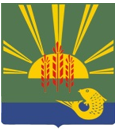 Приморский крайХанкайский муниципальный округПРОГРАММАкомплексного развития транспортной инфраструктуры Ханкайского мунициипального округа Приморского края на 2021 – 2030 годы2021 г.СОДЕРЖАНИЕПАСПОРТ ПРОГРАММЫОБЩИЕ ПОЛОЖЕНИЯПрограмма комплексного развития транспортной инфраструктуры муници-пального образования – документ, устанавливающий перечень мероприятий по проектированию, строительству, реконструкции объектов транспортной инфраструктуры местного значения муниципального образования, который предусмотрен также государственными и муниципальными программами, стратегией социально-экономического развития муниципального образования и планом мероприятий по реализации стратегии социально-экономического развития муниципального образования, планом и программой комплексного социально-экономического развития муниципального образования, инвестиционными программами субъектов естественных монополий в области транспорта.Программа комплексного развития транспортной инфраструктуры Ханкайского муниципального округа утверждается органами его местного самоуправления на основании утвержденного в порядке, установленном Градостроительным Кодексом Российской Федерации, генерального плана муниципального образования.Назначение программы – разработка комплекса мер по достижению сбалансированного, перспективного развития транспортной инфраструктуры Ханкайского муниципального округа в соответствии с приоритетными направлениями развития сферы дорожного хозяйства Российской Федерации (см. таблицу 1).Таблица 1. - Перечень основных мероприятий реализации Программы развития транспортной инфраструктуры муниципального образования	В ходе реализации Программы содержание мероприятий и обеспечивающие  их ресурсы могут быть скорректированы в случае существенно изменившихся условий.	Корректировка Программы производится на основании предложений Правительства Приморского края, администрации Ханкайского муниципального округа, Думы Ханкайского муниципального округа.	Администрация муниципального образования ежегодно с учетом выделяемых финансовых средств на реализацию Программы готовит предложения по корректировке целевых показателей, затрат по мероприятиям Программы, механизма ее реализации, состава участников Программы и вносит необходимые изменения в Программу.	Программа комплексного развития транспортной инфраструктуры Ханкайского муниципального округа Приморского края на 2021-2030 годы (далее по тексту Программа) подготовлена на основании:•  Градостроительного кодекса Российской Федерации от 29.12.2004 №190-ФЗ;• Федерального закона Российской Федерации от 06.10.2003 №131-ФЗ «Об общих принципах организации местного самоуправления в Российской Федерации»;• Федерального закона Российской Федерации от 08.11.2007 №257-ФЗ «Об автомобильных дорогах и о дорожной деятельности в Российской Федерации и о внесении изменений в отдельные законодательные акты Российской Федерации»;• Федерального закона Российской Федерации от 09.02.2007 №16-ФЗ «О транспортной безопасности»;• Распоряжения Правительства Российской Федерации от 11.07.2014  № 1032-р «Об утверждении новой редакции Транспортной стратегии Российской Федерации на период  до 2030 года»; • Постановления Правительства Российской Федерации от 25.12.2015 Пр-№1440 «Об утверждении требований к программам комплексного развития транспортной инфраструктуры поселений, городских округов»;• Приказа  Минтранса России от 26.05.2016 №131 «Об утверждении порядка осуществления мониторинга разработки и утверждения программ комплексного развития транспортной инфраструктуры поселений, городских округов»;• Стратегии социально-экономического развития Приморского края до 2030 года, утвержденной Постановлением Администрации Приморского края от 28.12.2018 №668-па;• Государственной программы Приморского края «Развитие транспортного комплекса Приморского края» на 2020-2027 годы, утвержденной Постановлением Администрации Приморского края от 27.12.2019 №919-па;• Устава Ханкайского муниципального округа Приморского края;• Генерального плана Ханкайского муниципального округа Приморского края;• Иных нормативных актов Российской Федерации, Приморского края, Ханкайского муниципального округа.Программа рассчитана на долгосрочную перспективу сроком на 10 лет с 2021 по 2030 годы.Таким образом, Программа является инструментом реализации приоритетных направлений развития Ханкайского муниципального округа на долгосрочную перспективу, ориентирована на устойчивое развитие муниципального образования и соответствует государственной политике реформирования транспортной системы Российской Федерации.Настоящая Программа подлежит ежегодной актуализации в случае существенных изменений в ходе её реализации. Корректировке подлежат мероприятия Программы и обеспечивающие их ресурсы, в случае значительно изменившихся условий на основании предложений Правительства Приморского края, администрации Ханкайского муниципального округа, Думы Ханкайского муниципального округа. Организация подготовки изменений в Программу возлагается на органы местного самоуправления Ханкайского муниципального округа, с учетом выделяемых финансовых средств на разработку и актуализацию Программы.ОСНОВНЫЕ ПОНЯТИЯВ настоящей Программе  понятия и термины использованы в значениях, определенных Федеральным законом от 08.11.2007 № 257-ФЗ «Об автомобильных дорогах и о дорожной деятельности в Российской Федерации и о внесении изменений в отдельные законодательные акты Российской Федерации». 	Основные понятия, используемые в Программе, представлены в таблице 2. Таблица 2. - Основные понятияХАРАКТЕРИСТИКА СУЩЕСТВУЮЩЕГО СОСТОЯНИЯ ТРАНСПОРТНОЙ ИНФРАСТРУКТУРЫ2.1. АНАЛИЗ ПОЛОЖЕНИЯ ПРИМОРСКОГО КРАЯ В СТРУКТУРЕ ПРОСТРАНСТВЕННОЙ ОРГАНИЗАЦИИ РОССИЙСКОЙ ФЕДЕРАЦИИ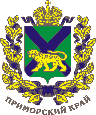 Приморский край – наиболее густонаселенный регион Дальневосточного федерального округа (ДФО), формирующий более 30% численности постоянного населения и среднегодовой численности занятых ДФО, занимая при этом 2,7% территории.  Административным центром края является город Владивосток. Численность населения Приморского края по данным Росстата составляет 1 879 486 чел. (2021) (28-ое место среди субъектов Российской Федерации), в том числе городского населения – 78,04 % (2020). Плотность населения — 11,41 чел./км2 (2021). Приморский край расположен на юге Дальнего Востока, в юго-восточной части России. На севере граничит с Хабаровским краем, на западе с КНР, на юго-западе с КНДР, с юга и востока омывается Японским морем. Крупный залив — Петра Великого. Берега залива сильно изрезаны и образуют внутренние заливы: Амурский, Уссурийский, Посьета, Стрелок, Восток, Находка (см. рис.1). 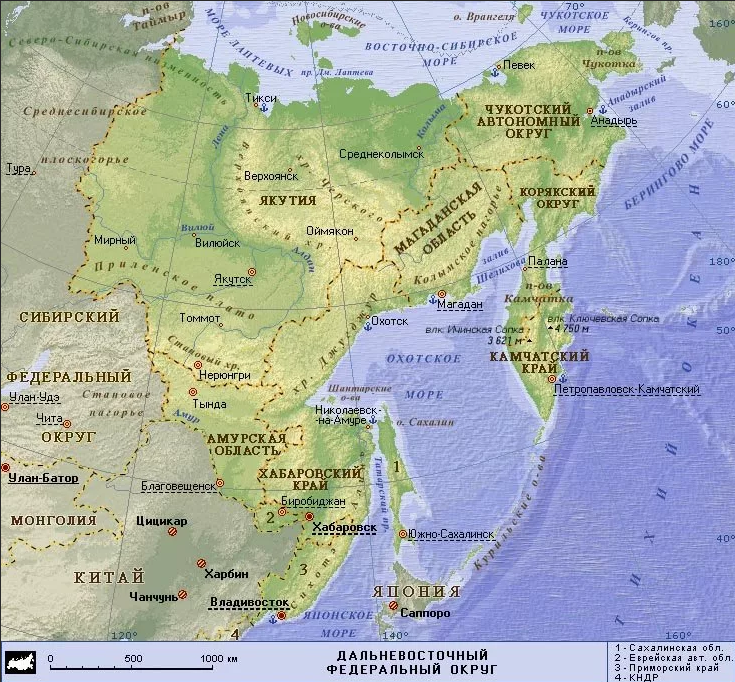 Максимальная протяжённость края (от устья реки Туманной до истоков реки Самарги) около 900 км. Наибольшая ширина (от долины реки Уссури до побережья Японского моря) около 280 км. Общая протяжённость границ края 3000 км, из них морские около 1500 км.Рис.1 – Местоположение Приморского края в структуре Дальневосточного федерального округаКрайние точки: Самая Северная точка края расположена у истока реки Дагды (притока Самарги) — 48°28’ с. ш.; Южная — в устье реки Туманной (Туманган, Тумыньцзян) на границе с КНДР — 42°18’ с. ш.;  Западная — близ истока реки Новгородовка — 130°24’ в. д.;  Восточная — мыс Золотой — 139°02’ в. д. Расстояние между крайними точками равно: северной и южной по меридиану — 900 км; западной и восточной по равноудалённой параллели — 430 км.Центральную и восточную части края занимают горы Сихотэ-Алинь, на западе —Уссурийская и Приханкайская низменности. Вдоль южных границ с КНР раскинулись отроги Маньчжуро-Корейских гор. Самой высокой вершиной края является гора Аник высотой 1933 метра, расположенная на северо-востоке края на границе с Хабаровским краем. Крупные острова: Русский, Путятина, Аскольд, Попова, Рикорда, Рейнеке, Большой Пелис. На юго-западе находится крупное озеро Ханка, по нему проходит граница с КНР. Крупнейшей рекой края является Уссури, истоки реки Уссури находятся на склонах горы Снежная, к северо-востоку от горы Облачная.Площадь Приморского края составляет 164 673 км2 (23-е место среди субъектов Российской Федерации). Приморский край находится в часовой зоне МСК+7. Смещение применяемого времени относительно UTC составляет +10:00.В рамках административно-территориального устройства, Приморский край включает следующие административно-территориальные единицы: 12 городов краевого подчинения, 5 внутригородских районов (районы Владивостока); 22 административных района (из них 4 района приравнены к районам Крайнего Севера). Приморский край обладает выгодным географическим расположением в Азиатско-Тихоокеанском районе (АТР) и выступая в качестве транзитного коридора экспортируемых сырьевых товаров из регионов Сибири и Дальнего Востока в страны АТР, выделяется среди российских регионов особой геополитической значимостью. От динамичности развития Приморского края во многом зависит успех федеральной политики, проводимой на Дальнем Востоке. Приморский край, в основном экспортирует рыбную продукцию, нефтепродукты, изделия из дерева и металлы (в совокупности они составляют почти 90% экспорта). При этом основная доля экспорта приходится на Китай, Республику Корею и Японию.Особое значение имеет Приморский край как место базирования и тыловая база Тихоокеанского флота России.На территории Приморского края действует специальный режим хозяйствования - свободный порт Владивосток (СПВ), в соответствии с Федеральным законом от 13.07.2015 №212-ФЗ «О свободном порте Владивосток», в состав которого входя Артемовский городской округ, Владивостокский городской округ, городской округ Большой Камень, Находкинский городской округ, партизанский городской округ, городской округ Спасск-Дальний, Уссурийский городской округ, Лазовский, Надежлинский, Шкотовский, Октябрьский, Ольгинский, Партизанский, Пограничный, Хасанский муниципальные районы, Ханкайский муниципальный округ, в том числе акватории морских портов, расположенных на территориях указанных муниципальных образований.2.2. ТРАНСПОРТНАЯ  ИНФРАСТРУКТУРА  ПРИМОРСКОГО  КРАЯ Приморский край имеет довольно хорошо развитую транспортную сеть. Перемещение между основными населёнными пунктами Приморья возможно по автомобильным и железным дорогам. Морское сообщение по побережью в настоящее время не действует. Транспортная инфраструктура наиболее развита на юге Приморья.Схема транспортной инфраструктуры Приморского края показана на рис. 2.Создаваемый на территории Приморского края многопрофильный транспортно-портовый комплекс СЭЗ «Шкотово» представлен на рис.3.Характеристики транспортной инфраструктуры Приморского края отражены на рис.4. Карта международных транспортных коридоров «Приморье-1 и  2» показана на рис.5.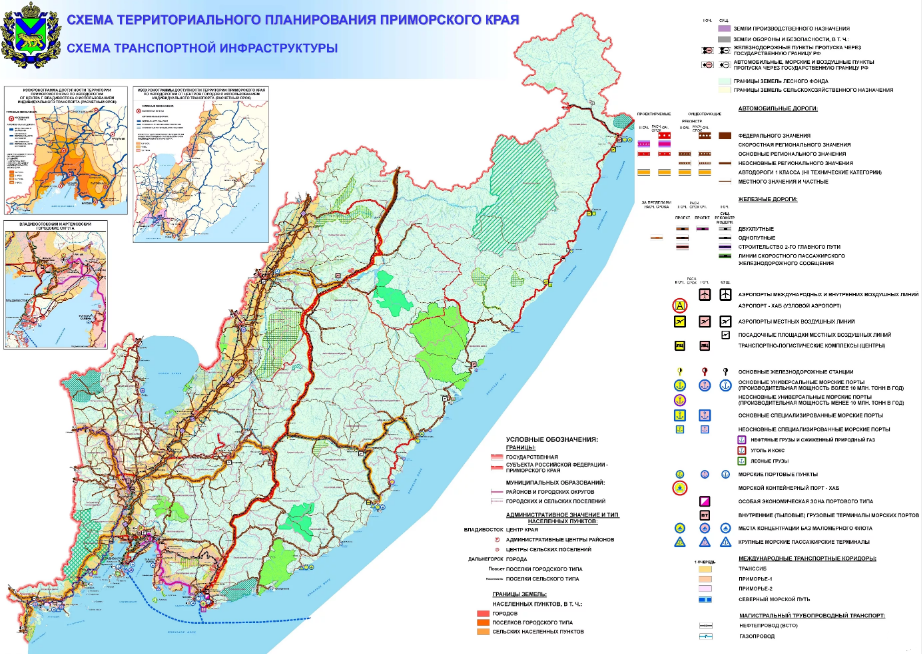 Рис. 2 – Схема транспортной инфраструктуры Приморского края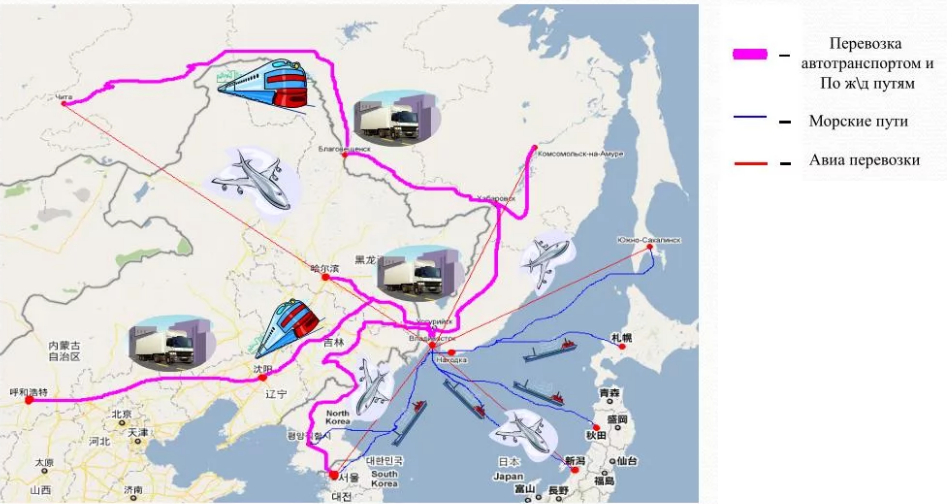 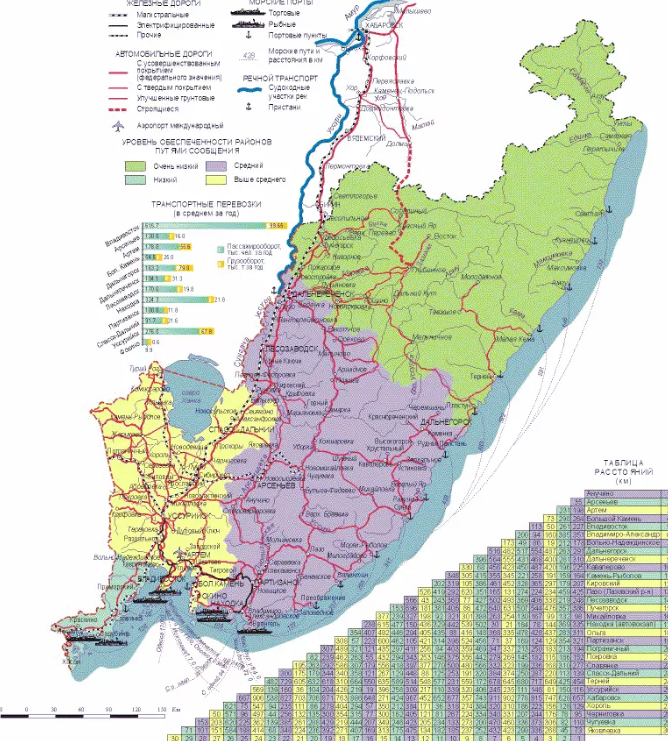 Рис.4 – Характеристики транспортной инфраструктуры Приморского края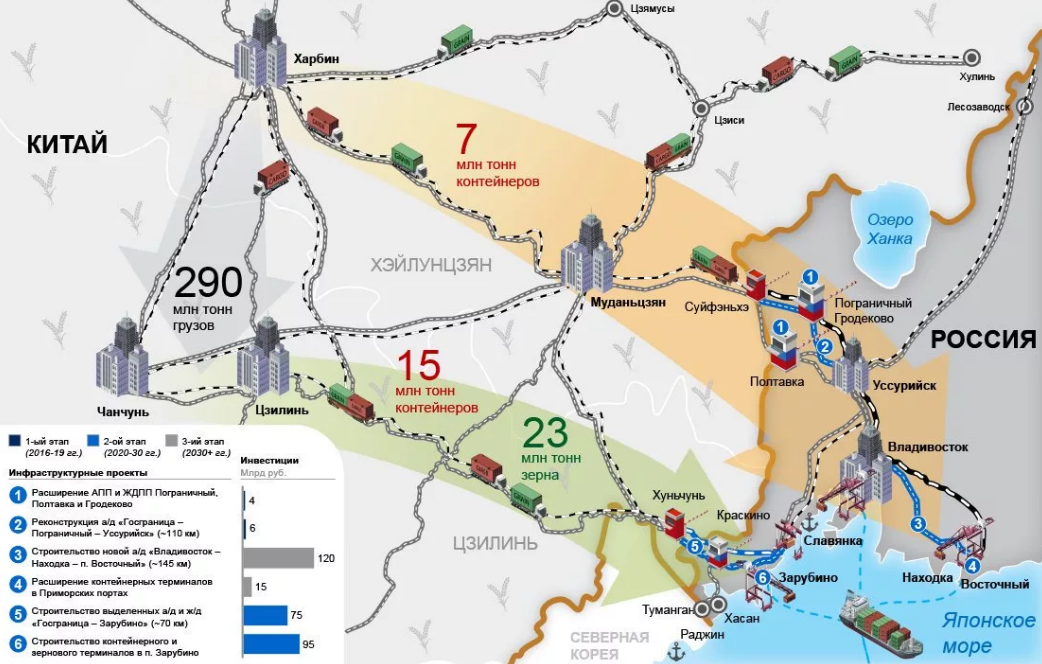 Рис.5 – Карта международных транспортных коридоров «Приморье-1 и 2»Железнодорожный транспорт. Общая протяжённость железных дорог края составляет 1 625 км, из которых 970 км электрифицировано. На долю Приморского края приходится 19,2 % общей протяжённости железнодорожных путей Дальнего Востока России. Основной магистралью Приморского края является крайний восточный участок Транссибирской железной дороги, протянувшейся от Москвы до Владивостока. От станции Угольная идёт железнодорожная ветка до Находки. Имеются также ветки: Барановский — Хасан и далее в КНДР (в Туманган); Уссурийск — ст. Гродеково (пос. Пограничный) и далее в КНР (в Суйфэньхэ); Сибирцево — Арсеньев — Новочугуевка (Чугуевский район); Сибирцево – Турий Рог. В Хасанском районе функционирует пограничный железнодорожный переход «Золотое звено» (в КНР). Самым дешевым способом перемещения по Приморскому краю являются электрички. Недостатком данного вида транспорта является нечастое отправление, и время в пути, которое, как правило, большее чем у автотранспорта. Помимо обычных электричек, центром отправления которых является железнодорожный вокзал Владивостока, следует отметить экспресс «Приморочка», который связывает Находку и Владивосток.Автомобильный транспорт. Приморье имеет достаточную густую сеть автомобильных дорог, состоящих главным образом из двух полос. Общая протяженность автодорог в Приморском крае – 16 829,195 км, в том числе: регионального значения – 6 702,3 км; федерального значения (федеральная автомобильная дорога А-370 «Уссури» Хабаровск-Владивосток») – 581,195 км; местного значения – 9 545,7 км. Плотность дорожной сети Приморского края – 0,101 (общая протяженность автомобильных дорог/ площадь Приморского края – 16829,195 км/165900 км2).От Владивостока на север идёт единственная в регионе федеральная трасса М60 «Уссури», связывающая краевой центр с Хабаровском, через населённые пункты области: Уссурийск, Спасск-Дальний, Дальнереченск, Лучегорск. Эта автодорога, проходящая по Приморскому краю, имеет по две-три полосы движения в каждом направлении, разметку, отбойники. К сожалению, за Уссурийском (в направлении Хабаровска) трасса переходит в обычную двухполосную дорогу, которая петляет через посёлки и по сопкам. В нескольких местах идёт реконструкция.Существуют несколько пассажирских автопереходов на границе с Китаем: Сосновая Падь: Пограничный — Суйфэньхэ; Полтавка: Полтавка — Дуннин; Турий Рог: Турий Рог — Мишань; Дальзаводской: Краскино — Хуньчунь.Ландшафт местности и профиль дорог (особенно местного значения) в горных районах Приморья сильно похож на Черноморское побережье Кавказа: бесконечные спуски-подъёмы и частые крутые повороты с участками серпантина. Из-за горного рельефа местности на большинстве дорог рекомендуемая максимальная скорость движения 70-90 км в час, а часто и менее. Просто эти дороги построены достаточно давно и без большого объёма земляных работ, тогда как построенные последние 20-30 лет назад дороги, проложенные по горам, уже на этапе строительства стараются спрямлять по направлению и перепадам высот. Также в крае множество грунтовок, с отсыпкой полотна щебнем или скальником, или вообще без покрытия. В дождливую погоду движение по таким дорогам затруднено: если сравнивать с Кавказом, то в Приморье совершенно другая гидрология, здесь в разы больше рек, речушек и ручьёв, на дорогах могут стоять огромные лужи, а при разливе рек - подтопление полотна дороги.Стационарные посты ДПС привязаны к населённым пунктам и встречаются достаточно часто, на основных магистралях через 40-60 км.Благодаря близости к Японии и Республике Корея, откуда импортируются относительно дешёвые подержанные машины, край занимает первое место в России по обеспеченности автомобилями. Этот показатель составляет 572 машин на 1000 человек (2020 г.) (см. рис. 6).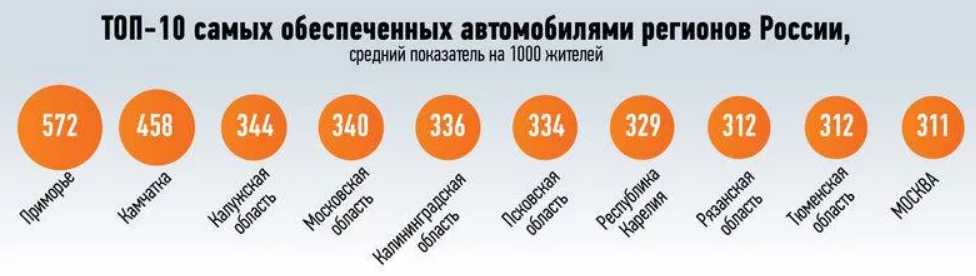 Рис.6 – Уровень автомобилизации, 2020 годВозможными способами передвижения помимо личного автотранспорта являются автобусы и такси. Практически все большие города Приморья имеют автовокзалы, крупными автотранспортными узлами являются Владивосток, Находка, Уссурийск. Отправления автобусов осуществляется в дневное время с 6.00 до 20.00-23.00 часов. Цены на автобус являются доступными. Частниками предлагаются поездки на микроавтобусах.В сфере межмуниципальных автобусных перевозок края осуществляют деятельность 42 автотранспортных предприятия различной формы собственности. Из 170 межмуниципальных маршрутов – 127 междугородих, 43 пригородных. Автобусный парк состоит из 350 единиц. Средний возраст автобусного пассажирского транспорта, работающего на межмуниципальных пригородных маршрутах регулярных перевозок, составляет 15 лет. В Приморском крае преобладают транспортные средства (автобусы), произведенные в республике Корея.В целом по краю межмуниципальными перевозками охвачены около 80% населенных пунктов. Часть муниципальных районов обслуживаются исключительно за счет организованных перевозок межмуниципального сообщения. Ежегодно транспортом общего пользования, работающего на межмуниципальных, пригородных маршрутах, перевезено около 4,5 млн. чел.Межрегиональное сообщение осуществляется маршрутами регулярных перевозок №701 «Владивосток-Хабаровск», №297 «Хабаровск-Лучегорск», №704 «Хабаровск-Дальнегорск», №703 «Новопокровка-Хабаровск», №707 «Арсеньев-Хабаровск», №705 «Вострецово-Хабаровск», №502 «пгт.Лучегорск-п.Светлогорье». Межрегиональный маршрут регулярных перевозок устанавливается, изменяется уполномоченным федеральным органом исполнительной власти (Минтрансом России).В Приморском крае 78 компаний оказывают услуги по перевозке пассажиров и багажа легковым такси: г. Владивосток – 57 компаний; г. Уссурийск 2 компании и 2 компании, оказывающие диспетчерские услуги: «Такси Восток», «Удача», работающими с индивидуальными предпринимателями; г. Артём – 1 компания; г. Большой Камень – 6 компаний; г. Арсеньев – 1 компания; г. Фокино – 1 компания; г. Лесозаводск – 1 компания; г Дальнереченск – 1 компания; г. Спасск-Дальний – 1 компания; г. Дальнегорск – 2 компании; Красноармейский район – 1 компания; Надеждинский район – 2 компании.Авиационный транспорт. Региональные и международные авиаперевозки осуществляются из аэропорта «Кневичи», расположенного недалеко от Владивостока. Несмотря на небольшие размеры, в Приморье имеется густая сеть местных авиалиний, на которых работают DHC-6 TwinOtter. Наиболее загруженные аэропорты местных авиалиний, куда осуществляются ежедневные рейсы - Дальнегорск и Кавалерово. Кроме них, рейсы выполняются в Дальнереченск, Восток, Преображение, Пластун, Терней, Амгу, Светлую и Единку (см. рис.7). 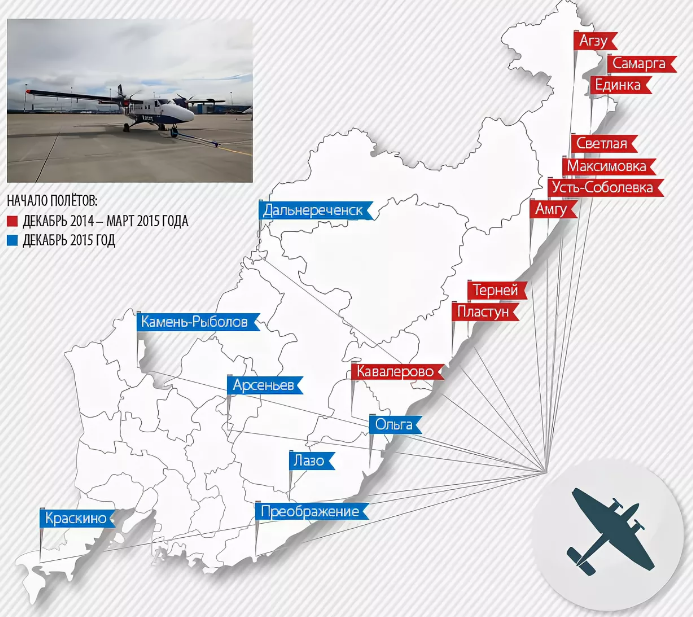 Рис.7 – Карта-схема маршрутов региональной авиацииКроме того, осуществляются также внутрирайонные рейсы вертолёта Ми-8 из райцентра пос. Терней в северные сёла Тернейского района.Морской транспорт. Порты Приморского края играют важную роль в экономике России. Одним из главных направлений в развитии портов являются контейнерные перевозки. На территории региона расположены крупнейшие контейнерные терминалы Дальнего Востока России. Контейнерный терминал в порту Восточный был введён в эксплуатацию в мае 1976 года. Сегодня на территории порта работает ООО «Восточная стивидорная компания», входящая в группу Global Ports, владельцем которой является российская транспортная группа «Н-Транс» (ранее «Северстальтранс»). В 1983 году начал работу контейнерный терминал во Владивостокском морском торговом порту. В 2003 году в целях развития терминала было создано ООО «Владивостокский контейнерный терминал», учредителями которого стали транспортная группа FESCO и ОАО «ВМТП». В 2009 году в бухте Козьмина был введён в эксплуатацию перегрузочный нефтеналивной комплекс.Из Владивостока паром курсирует на о. Попова. Из п. Темп (ЗАТО Фокино) на о.Путятина. На другие острова, в т.ч. необитаемые, можно добраться на морском такси.Направления развития транспортной инфраструктуры Приморского края. Ключевые направления развития транспортной инфраструктуры Приморского края показаны на рис.8-10.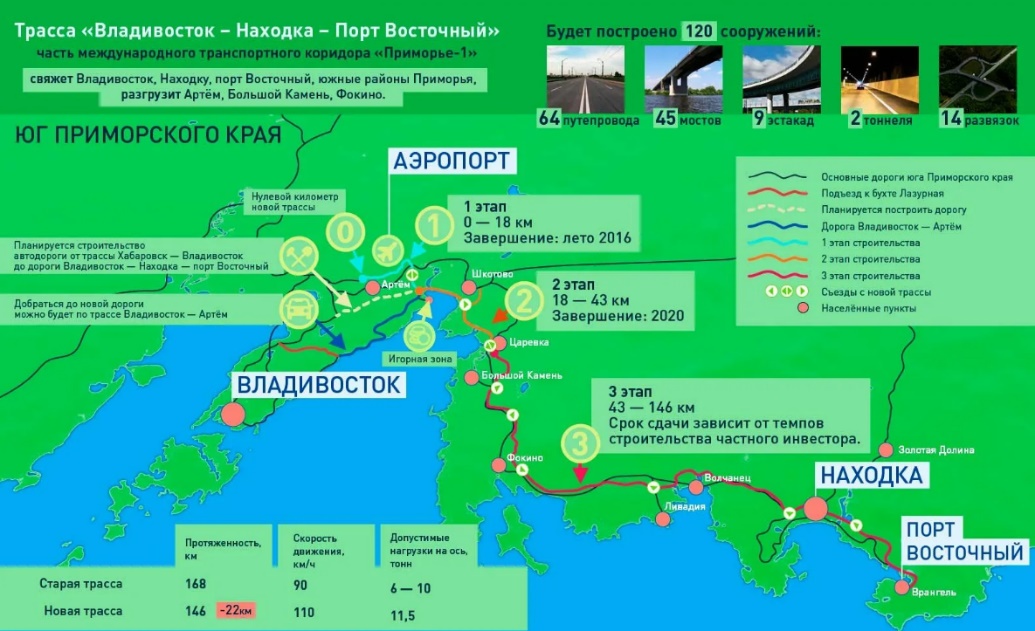 Рис.8 – Строительство трассы «Владивосток -Находка – Порт Восточный» 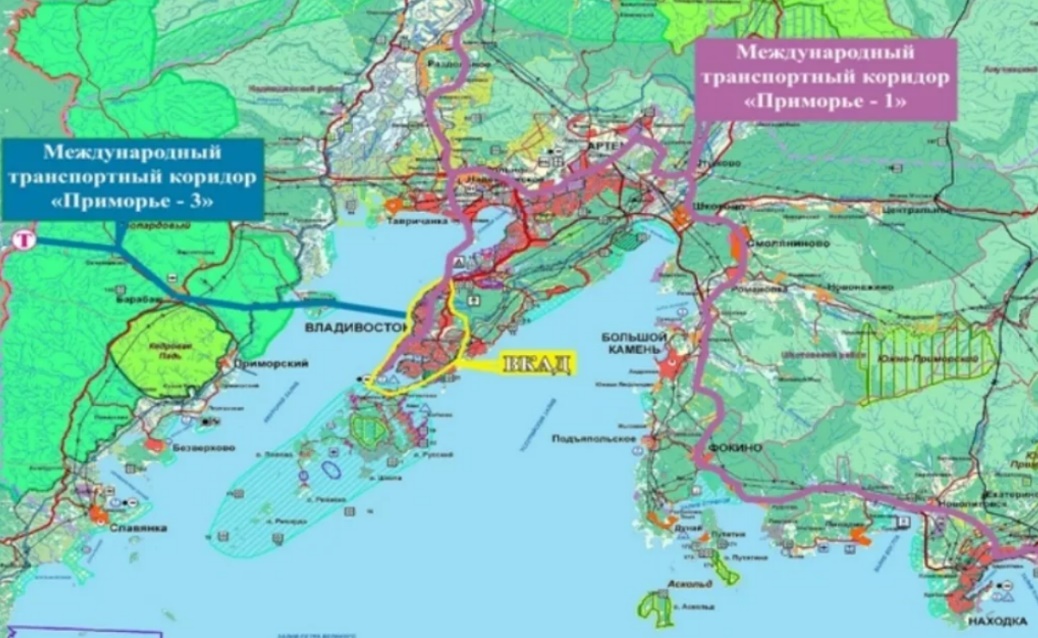 Рис.9 – Международные транспортные коридоры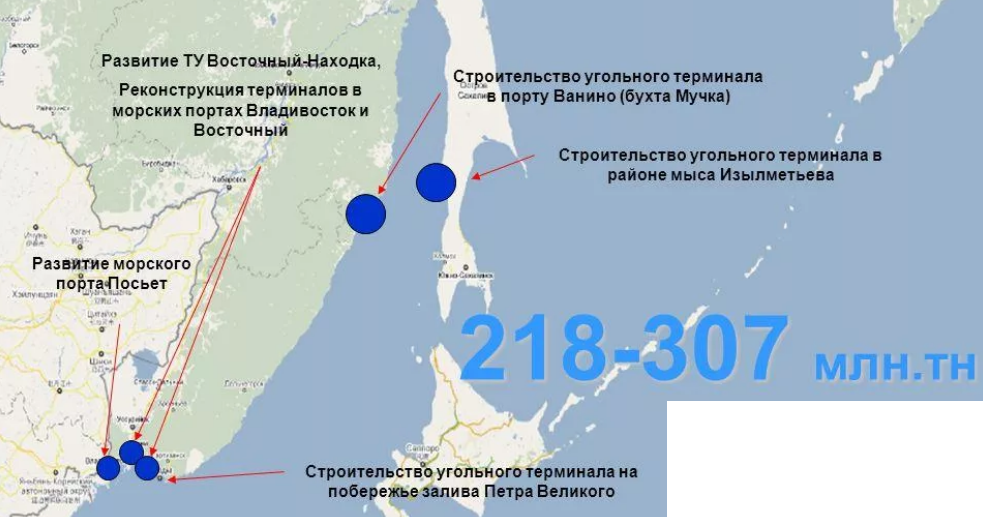 Рис.10 – Стратегия развития морской портовой инфраструктуры России в ДФО до 2030 года2.3. АНАЛИЗ ПОЛОЖЕНИЯ ХАНКАЙСКОГО МУНИЦИПАЛЬНОГО ОКРУГА В СТРУКТУРЕ ПРОСТРАНСТВЕННОЙ ОРГАНИЗАЦИИ ПРИМОРСКОГО КРАЯ, ЕГО ОСНОВНЫЕ ХАРАКТЕРИСТИКИХанкайский район – административно-территориальная единица (район) и муниципальное образование (муниципальный район) в составе Приморского края Российской Федерации. Границы его территории установлены Законом Приморского края от 06.12.2004 №186-КЗ. В марте 2020 году преобразован в Ханкайский муниципальный округ, все сельские поселения входящие в его состав  (Ильинское СП, Камень-Рыболовское СП, Новокачалинское СП) управзднены. Ханкайский муниципальный округ расположен в северо-западной части Приморского края. Общая протяженность границы муниципального округа составляет примерно 3903 км, из которых 252,0 км – сухопутная часть и 138,3 км – водная часть границы, при этом 92,6 км является Государственной границей Российской Федерации, водная часть границы проходит по побережью озера Ханка.Ханкайский муниципальный округ граничит:• на севере и северо-западе – с Китайской Народной Республикой;• на западе – с Пограничным муниципальным районом;• на юге – с Хорольским муниципальным районом;• на востоке – с озером Ханка (см. рис.11).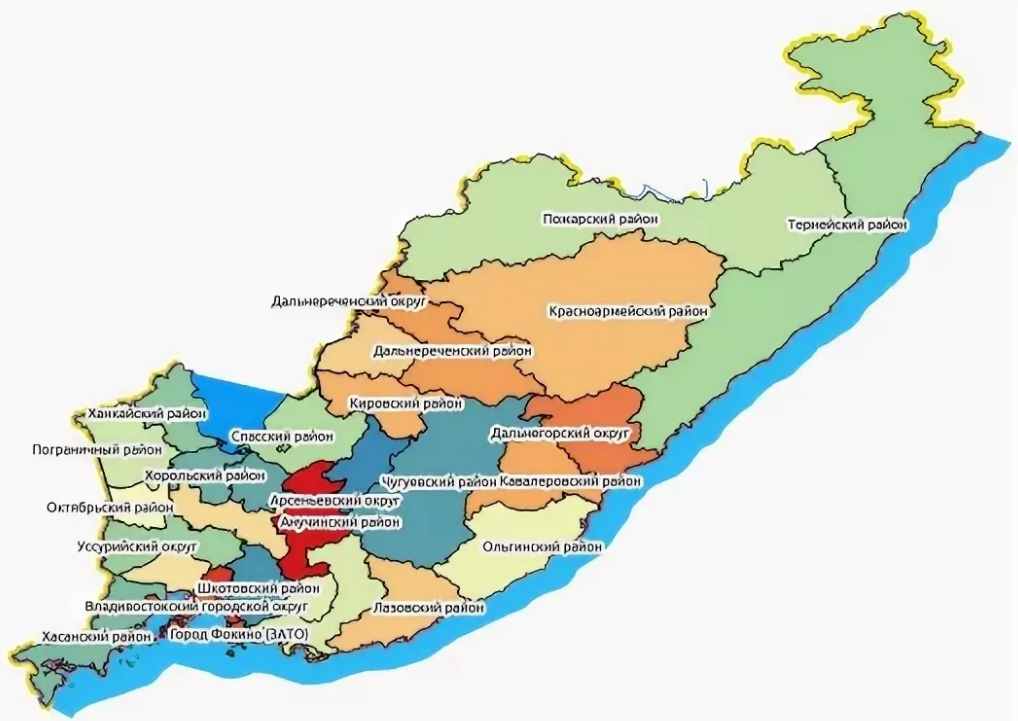 Административным центром муниципального округа является с.Камень-Рыболов.Расстояние от Владивостока до административного центра – 257 км по железной дороге или 242 км по автомобильной магистрали.Площадь муниципального округа составляет 2689 км2, что составляет 1,6% территорию Приморского края). Из них земли сельскохозяйственного назначения составляют 125019 га (46,49%), особо охраняемые земли – 305 га (0,11%), земли лесного фонда – 107811 га (40,09%), земли запаса – 19328 га (7,19%), площадь застроенных земель – 1618 га (0,61%).Высшая точка округа — г. Винокурка 783 м, которая находится на границе с Китаем. Низшая — уровень оз. Ханка (ок. 68 м). Часовой пояс MSK+7 (UTC+10).Климат резко континентальный, мусонный. Зима морозная, со средней температурой января -14-15 град.С. Лето жаркое и влажное со средней температурой июля +21+22 град.С.Население муниципального округа по состоянию на 01.01.2020 г. составляло 21 335 чел., на 1.01.2019 г. - 21 637 чел., численность населения имеет устойчивую отрицательную динамику (см. таблицу 3). Плотность населения в 2020 г.– 7,82 чел/км2. Таблица 3. – Динамика численносги населения Ханкайского муниципального района/округаВ Ханкайском муниципальном округе 25 населенных пунктов, в том числе:• в бывшем Ильинском сельском послении – 9 населенных пунктов (с. Дворянка, жд/ст. Ильинка, с. Ильинка, с. Комиссарово, с. Люблино, с. Майское, с. Новониколаевка, с. Октябрьское, с. Троицкое);•  в бывшем Камень-Рыболовском сельском поселении – 10 населенных пунктов (с. Алексеевка, с. Астраханка, с. Владимиро-Петровка, с. Камень-Рыболов, жд/ст. Камень-Рыболов, с. Мельгуновка, жд/разъезд Морозовка, с. Новоселище, с. Пархоменко, с. Удобное);• в бывшем Новокачалинском сельском поселении – 6 населенных пунктов (с. Кировка, с. Новокачалинск, с. Первомайское, с. Платоново-Александровское, с. Рассказово, с. Турий Рог.Важными свойствами территории муниципального округа являются:• территориально-сопряженное экономико-географическое положение относительно северно-восточных провинций Китая;• близость железнодорожной Транссибирской магистрали (от центра муниципального округа села Камень-Рыболов до узловой ж/д станции Сибирцево около 70 км);• ближайшее соседство с крупнейшими на Дальнем Востоке России портовыми комплексами Владивостока и Находки, обеспечивающих значительный объем экономических связей между Россией, СНГ, Европейским союзом и странами Азиатско-Тихого региона;• сельскохозяйственная специализация экономики муниципального округа и слабо развитая промышленность. Основные отрасли экономики Ханкайского муниципального округа – сельское хозяйство, пищевая промышленность, рыболовство и рыбопереработка, производство строительных материалов;• благоприятная экологическая обстановка и наличие природных заповедников;• строительно-климатический подрайон II Г – благоприятный (СНиП 23-01-99* (2003)). Дорожно-климатическая зона – II (влажные леса и лесостепи), (СНиП 2.05.02-85* (97));• с северо-запада на юго-восток вдоль побережья оз. Ханка пересекает региональный сейсмический разлом. Массив Пограничных гор расчленен серией местных разломов. В силу этой причины побережье оз. Ханка входит в зону высокой (7-8 баллов) сейсмической опасности, а Пограничные горы в зону повышенной (7 баллов) сейсмической опасности;• основные водные объекты на территории Ханкайского муниципального округа: р. Комиссаровка, р. Мельгуновки (нижнее течение), оз.Ханка. В озеро Ханка впадает 24 реки, вытекает же только одна – Сунгач, которая соединяет его с Уссури, а та, в свою очередь, с Амуром. Глубина озера не превышает 6,5 м, средняя глубина составляет 4,5 м.2.4     СВЕДЕНИЯ О ГРАДОСТРОИТЕЛЬНОЙ  ХАНКАЙСКОГО МУНИЦИПАЛЬНОГО ОКРУГАОсобенностью расселения на территории муниципального округа является неравномерное размещение населения и концентрация его в окружном центре (см. рис.12).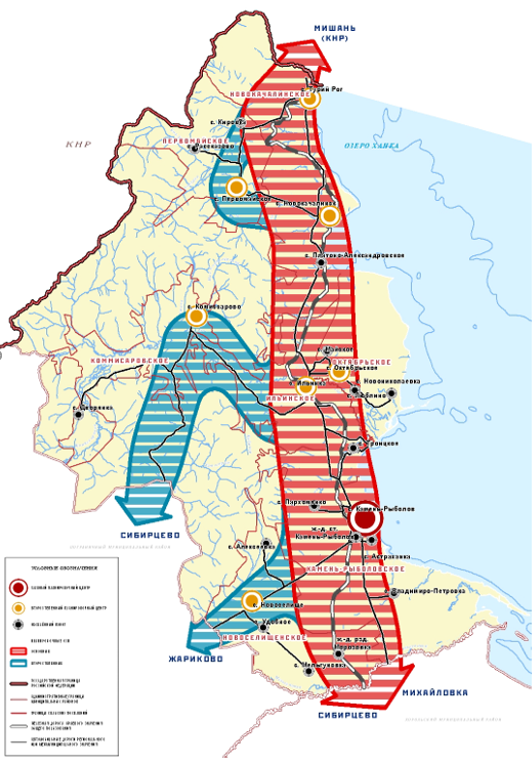 Относительно благоприятные территории (с учетом сейсмичности) для гражданского и промышленного строительства расположены в центральных и северных частях Ханкайского муниципального округа. Территории существующих населенных пунктов района также расположены в зонах относительно благоприятных для градостроительной деятельности, с частичным присутствием неблагоприятных факторов, в виде затопления и участков низкой несущей способности грунта.Рис.12 - Планировочная структура Ханкайского муниципального округаЖилой фонд округа представлен одноэтажным и малоэтажным домостроением. В 2018 г. общая площадь жилых помещений в целом по Ханкайскому муниципальному району составила 528,5 тыс. м2, в 2019 г. – 529,6 тыс. м2. При этом насчитывалось 5145 домов, 9793 квартир., в том числе приватизированных – 5871 ед. Из общей площади жилого фонда по проценту износа: до 30% износа – 148,1 тыс. м2 (28%), 31-70% износа – 363,8 м2 (58,83%), свыше 70% износа – 16,3 тыс.м2 (3%).Сведения о динамике жилищного строительства на территории Ханкайского муниципального района/округа за период 2015-2020 гг. представлены в таблице 4.Таблица 4. – Показатели жилищного строительстваПредусмотрен объем жилищного строительства в год в 2019 г. – 1,2 тыс.м2, начиная с 2020 г. – по 1,5 тыс.м2 ежегодно, в основном индивидуальное жилищное строительство усадебного типа как в рамках существующих населенных пунктов, так и за его пределами в рамах федеральной программы «Дальневосточный гектар».	2.5. ХАРАКТЕРИСТИКА ФУНКЦИОНИРОВАНИЯ И ПОКАЗАТЕЛИ РАБОТЫ ТРАНСПОРТНОЙ ИНФРАСТРУКТУРЫ ПО ВИДАМ ТРАНСПОРТАТранспортная инфраструктура – система коммуникаций и объектов  пассажирского и грузового транспорта, включающая улично-дорожную сеть, линии и сооружения внеуличного транспорта, объекты обслуживания пассажиров, объекты обработки грузов, объекты постоянного и временного хранения и технического обслуживания транспортных средств. Транспортный комплекс Ханкайского муниципального округа является составляющей инфраструктуры Приморского края и состоит из железнодорожных и автомобильных магистралей.  Внешний транспортАвтомобильные дороги и автомобильный транспорт. В транспортной системе Ханкайского муниципального района сеть автомобильных дорог является одним из важнейших элементов, успешное функционирование и устойчивое развитие которой оказывает огромное влияние на стабилизацию и подъем экономики района, повышение уровня и условий жизни населения, эффективное использование трудовых, природных, производственных и инвестиционных ресурсов.Автодорожная сеть  Ханкайского муниципального округа состоит из дорог регионального и межмуниципального значения. Существующая сеть автомобильных дорог сформировалась исторически под влиянием географического положения района, особенностей освоения его территории и расселения населения.Основной транспортной артерией является автомобильная дорога регионального значения «Михайловка – Турий Рог», которая пересекает весь район с юга на север и связывает территорию Приморского края с северо-восточными провинциями Китая (см. рис. 13).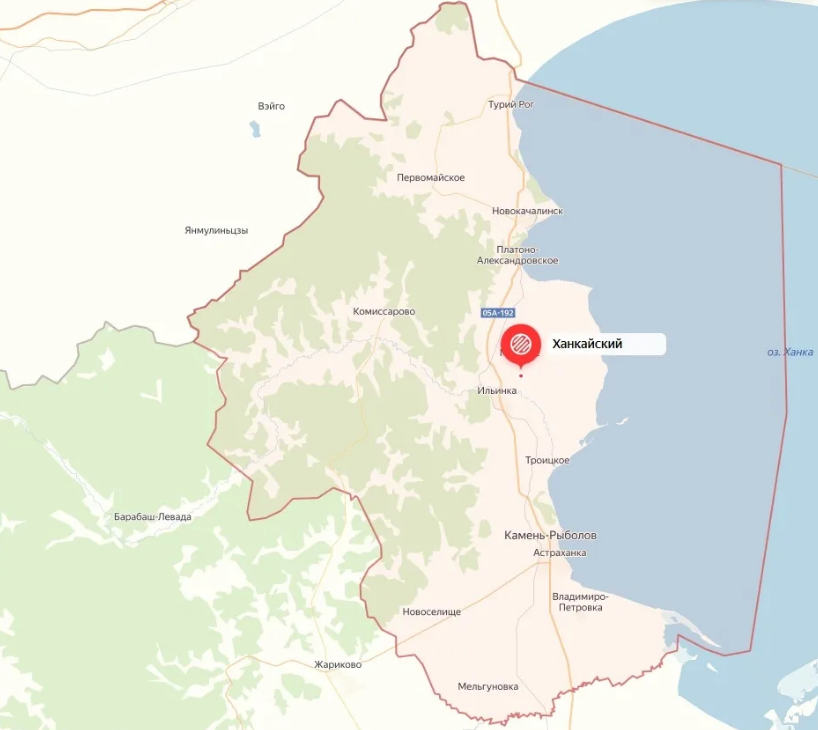 Рис. 13 – Схема Ханкайского муниципального округаНа территории Ханкайского муниципального района расположен двусторонний автомобильный пункт пропуска «Турий Рог». Согласно паспорту пункта пропуска «Турий Рог» проектная пропускная способность грузовых автотранспортных средств составляет 21 ед. в сутки. Благодаря своему экономико-географическому положению, район имеет высокий транспортный потенциал.Протяженность дорог общего пользования местного значения Ханкайского муниципального округа составляет 157,3 км, из них: дорог с асфальтобетонным покрытие – 20,4 км (12,97%), грунтовых дорог – 136,9 км (87,03%). Расстояние от административного центра Ханкайского муниципального округа с. Камень-Рыболов до Владивостока, регионального центра Приморского края по автомобильной дороге составляет 207 км или 2 ч 38 мин. (см. рис.14).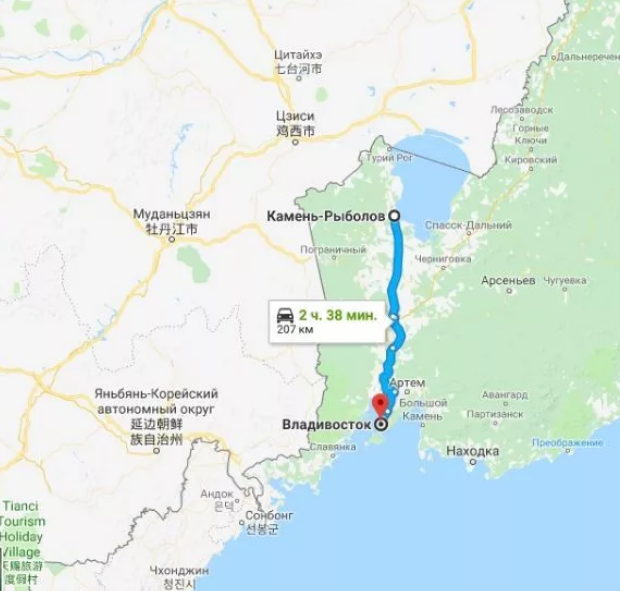 Рис. 14 – Автомобильный маршрут «с.Камень-Рыболов» – г.Владивосток»Железнодорожный транспорт. По территории Ханкайского муниципального округа проходит железная дорога Владивостокского отделения Дальневосточной железной дороги. В 1931 г. была открыта станция Камень-Рыболов (Владивостокское отделение Дальневосточной железной дороги) (см. рис.15), которая располагается в с. Камень-Рыболов. С 2008 г. в на станции грузовые и пассажирские операции не производятся. В 2014 г. в связи с возведением автомобильного моста через р. Мельгуновка, станция использовалась для разгрузки готовых конструкций моста. Разгрузка производилась с высокой платформы. 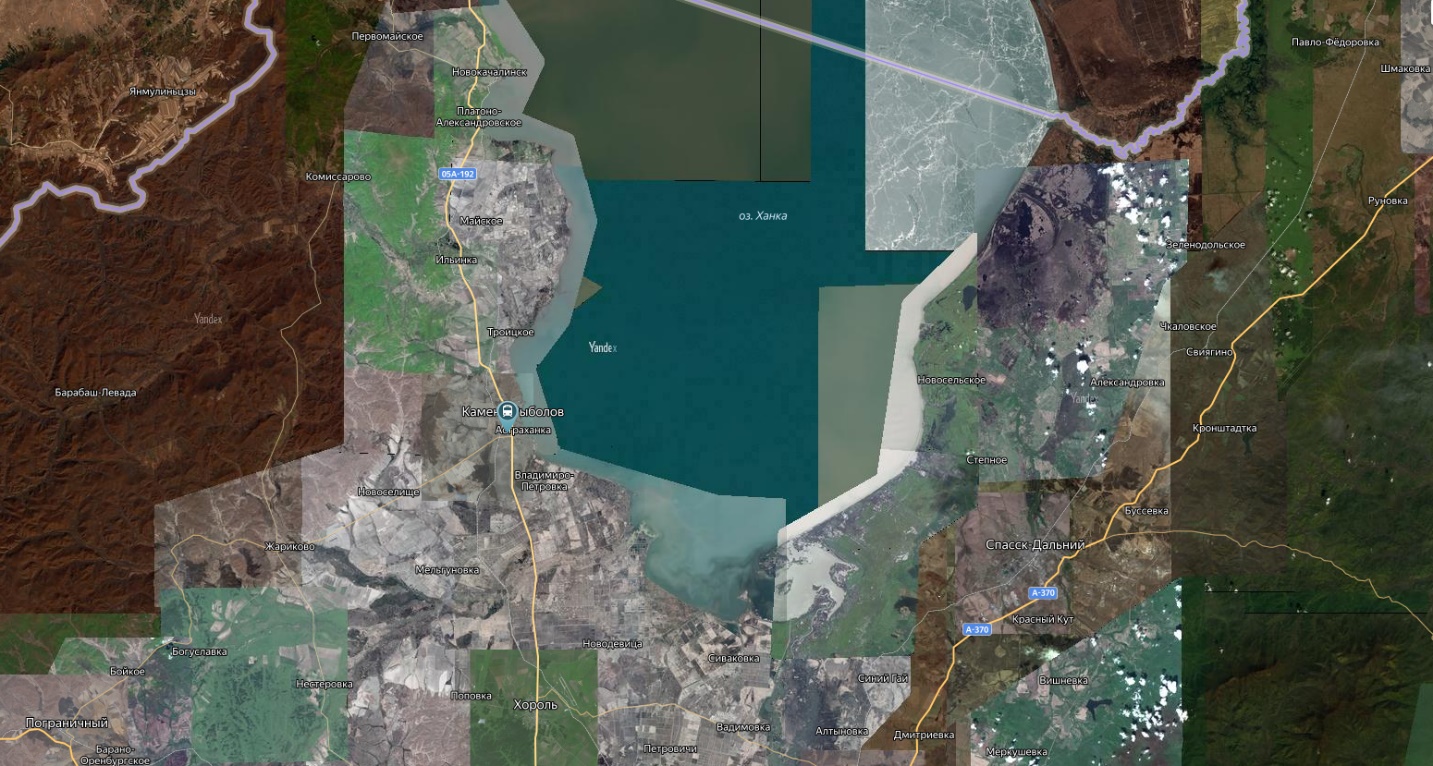 Рис.15 – Расположение ж/д станции Камень-Рыболов 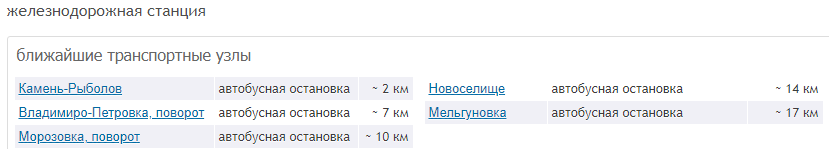 На территории муниципального округа в настоящее время функционирует ж/д станция Новокачалинск, которая относится к Владивостокскому отделению  Дальневосточной железной дороги. Код железнодорожной платформы: 97550. (см. рис.16). Основана в 1932 году. Располагается в одноименном поселке сельского типа.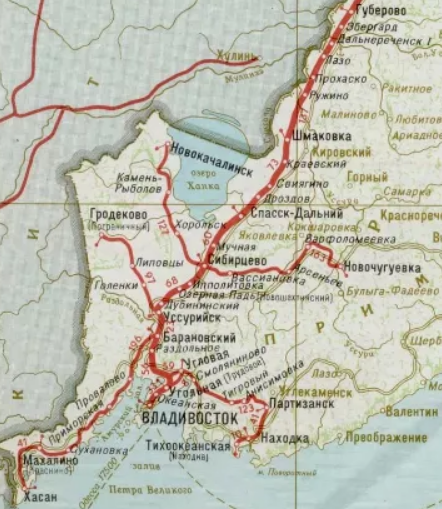 Новокачалинск сегодня – это грузовая, опорно-узловая станция, выполняющая ряд следующих коммерческих задач: отправку грузов в универсальных контейнерах; прием и выдачу грузов; производится также продажа пассажирских билетов на пути следования местного и пригородного значения, а также прием и выдача багажа. Рис.16 – Ж/д сообщение в Ханкайском муниципальном округеНа станции выполняется обязательный технический контроль и обслуживание подвижного состава.Основные направления пассажирских поездов, проходящих через станцию Новокачалинск: Новокачалинск – Сибирцево, Камень-Рыболов – Новокачалинск, Новокачалинск – Владивосток.Водный транспорт. На территории Ханкайского муниципального округа перевозка грузов и пассажиров водным транспортом не осуществляется. Ближайший морской порт расположен в г. Владивостоке.Воздушный транспорт. На территории Ханкайского муниципального округа перевозка пассажиров воздушным путем не осуществляется. Ближайший аэропорт – аэропорт Владивосток. Расстояние Камень-Рыболов – Аэропорт по трассе составляет 291 км, а по прямой – 184 км. Расчетное время преодоления расстояния от с.Камень-Рыболов до аэропорта составляет на машине 3 часа 29 мин. Внутренний транспорт. На территории Ханкайского муниципального округа осуществляются регулярные межмуниципальные автобусные рейсы. В рамках населенных пунктов Ханкайского муниципального округа маршруты общественного транспорта отсутствуют.2.6. ХАРАКТЕРИСТИКА СЕТИ ДОРОГ  ХАНКАЙСКОГО МУНИЦИПАЛЬНОГО ОКРУГА. ПАРАМЕТРЫ ДОРОЖНОГО ДВИЖЕНИЯ, ОЦЕНКА КАЧЕСТВА СОДЕРЖАНИЯ ДОРОГОсновной целью развития дорожного хозяйства является обеспечение устойчивого функционирования автомобильного транспорта за счёт улучшения состояния автомобильных дорог, содержания и ремонта дорог и инженерных сооружений на них. От уровня развития сети автомобильных дорог во многом зависит решение задач достижения устойчивого экономического роста муниципального образования, повышения конкурентоспособности местных производителей и улучшения качества жизни населения.Плотность улично-дорожной сети в границах застроенной территории сельских населенных пунктов составляет – 0,37 км/1 км2.Показатели транспортной инфраструктуры, пассажиро- и грузоперевозок Ханкайского муниципального округа (района до 2020 года) представлены в таблицах 5-7.Таблица 5. – Показатели улично-дорожной сети Ханкайского муниципального округаТаблица 6. – Протяженность автомобильных дорог общего пользования местного значения, по состоянию на 1 января 2015-2020 гг.Таблица 7. – Наличие и протяженность искусственных сооружений на автомобильных дорогах общего пользования местного значения, по состоянию на 1 января 2015-2020 гг.Перечень автомобильных дорог федерального и регионального значения, находящихся на территории Ханкайского муниципального округа, в также их протяженность представлены в таблице 8.Таблица 8. – Перечень автомобильных дорог федерального и регионального значения, находящихся на территории Ханкайского муниципального округа и их характеристикиНа территории Ханкайского района расположено 74 мостовых сооружения, 72 моста протяженностью 2814,53 п.м. расположены на дорогах регионального значения (см. табл.9).Около 60% от общего количества мостов построены более 30 лет назад, в т.ч. более 50 лет назад – 12,5%, более 40 лет – 11,1%, и не соответствуют современным требованиям по грузоподъемности. Таблица 9. – Искусственные сооружения (мосты)Результаты обследования и испытания мостового перехода через р. Мельгуновку на 72 км автомобильной дороги Михайловка – Турий Рог, проведенные Хабаровским филиалом ОАО «ГипродорНИИ», показали, что мост находится в аварийном техническом состоянии и требует срочного ограничения по грузоподъемности. В настоящее время разработан проект реконструкции сооружения. Введены первоочередные мероприятия: ограничена нагрузка, скорость движения по мосту, сужен габарит проезда с движением по оси моста. Два моста протяженностью 14 п.м. расположены на автодорогах местного значения:         1. Мостовое сооружение находится на автомобильной дороге общего пользования местного значения, по улице Калинина села Камень-Рыболов Ханкайского района Приморского края, дорога входит в реестр муниципального имущества Администрации Ханкайского муниципального района. Мостовое сооружение расположено в 20 м по направлению на северо-запад от ориентира - части жилого дома № 21 по ул. Калинина, координаты: широта – 44.04.41.52, долгота – 132.00.31.18.   Данное мостовое сооружение является элементом проезжей части и относится к водосточной сети, длина мостового сооружения 8,16 м, ширина 6,5 м, сконструировано из железобетонных блоков с металлическими перилами.2. Мостовое сооружение находится на автомобильной дороге общего пользования местного значения, по улице Красноармейская села Камень-Рыболов Ханкайского района Приморского края, дорога входит в реестр муниципального имущества Администрации Ханкайского муниципального района. Мостовое сооружение расположено в 30 м по направлению на северо-запад от ориентира - части жилого дома № 17 по ул. Красноармейская, координаты: широта 44.57.84.72 долгота 132.02.37.90. Длина мостового сооружения 8,0 м, ширина 6,0 м, сконструировано из железобетонных блоков с металлическими перилами.Перечень автомобильных дорог общего пользования местного значения Ханкайского муниципального округа согласно постановлению от 18.11.2015 г. №616-па отражен в таблице 10.Интенсивность движения большегрузных транспортных средств по территории муниципального округа, направления наиболее интенсивного движения транспорта: - 30-40 большегрузных транспортных средств в час в светлое время суток;- 5-10 большегрузных транспортных средств в час в темное время суток.Направления наиболее интенсивного движения транспорта:- автомобильный пункт пропуска Турий Рог, участок границы: Российско-Китайский;- агропромышленный комплекс "Грин Агро" в селе Алексеевка Ханкайского района;- внутрипоселковые маршруты.Большая часть протяженности автомобильных дорог местного значения в не населенных пунктах не соответствует нормативным требованиям к транспортно-эксплуатационному состоянию, что приводит к росту себестоимости автомобильных перевозок и снижению конкурентоспособности продукции предприятий, 87% автомобильных дорог местного значения не имеют твердого покрытия при среднем показателе 60% по Российской Федерации.Серьезным недостатком дорожной сети является недостаточная прочность дорожной одежды существующих дорог. Большинство участков муниципальных дорог строились для пропуска транспортных средств с осевой нагрузкой до 6 тонн, в то время как современные грузовые автомобили имеют нагрузку 10 тонн на ось.Из-за низкого качества дорог денежные средства, выделяемые на ремонт дорожной сети, расходуются на ремонт и поддержание дорог в проезжем состоянии. В настоящее время в основном выполняются работы по замене предельно изношенных и разрушенных дорог. Таблица 10. – Перечень автомобильных дорог общего пользования местного значения Ханкайского муниципального округа (постановление №616-па от 18.11.2015 г.)Вследствие недостаточного финансирования дорожных работ на протяжении ряда лет количество дорог, требующих ремонта, увеличивается из года в год. Для предотвращения разрушения автодорог необходимо выполнить ряд неотложных мер. Исходя из межремонтного срока в 6 лет, необходимо ежегодно выполнять ремонт не менее 26 км. Стоимость и объемы дорожных работ уточняются при разработке проектно-сметной документации.В целях решения проблем дорожного строительства в 2013 г. в Ханкайском муниципальном районе был создан дорожный фонд.2.7. АНАЛИЗ СОСТАВА ПАРКА ТРАНСПОРТНЫХ СРЕДСТВ И УРОВНЯ АВТОМОБИЛИЗАЦИИ В ХАНКАЙСКОМ МУНИЦИПАЛЬНОМ ОКРУГЕ, ОБЕСПЕЧЕННОСТЬ ПАРКОВКАМИ (ПАРКОВОЧНЫМИ МЕСТАМИ)Несоответствие уровня развития автомобильных дорог уровню автомобилизации и спросу на автомобильные перевозки приводит к существенному росту расходов, снижению скорости движения, продолжительным простоям транс-портных средств, повышению уровня аварийности. За последние 10 лет при росте автомобилизации увеличение протяженности автомобильных дорог общего пользования незначительно в соотношении друг к другу, то есть темпы роста автомобилизации значительно опережают темпы роста протяженности сети автомобильных дорог.По состоянию на 01.01.2020 г. уровень автомобилизации в Приморском крае составил 463 автомобиля на 1 тыс. жителей (1 место в Российской Федерации) при среднем значении данного показателя по стране 313 автомобилей на 1 тыс. жителей (см. рис.17).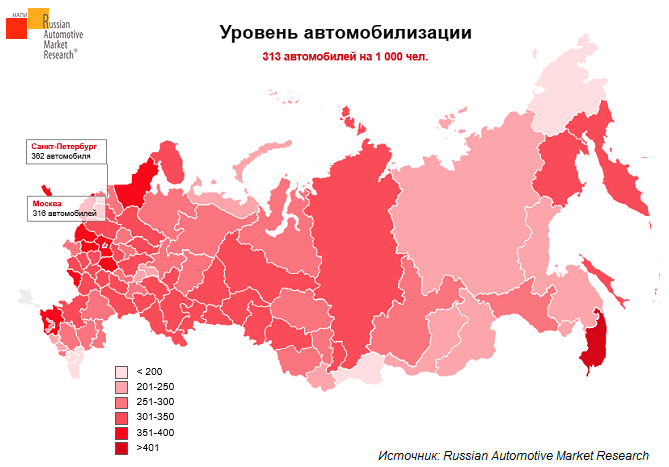 Рис. 17 – Сопоставление уровня автомобилизации в Приморском крае и других регионах Российской Федерации по состоянию на 01.01.2020 годУровень автомобилизации в Ханкайском муниципальном округе примерно сопоставим со средним его значением в Приморском крае.В 2020 году на территории муниципального округа зарегистрировано 493 автомобиля, в том числе: 4820 индивидуальных легковых автомобилей, 117 легковых автомобилей общего пользования (такси, ведомственные автомобили), 23 грузовых автомобилей.Общее количество машиномест индивидуальных владельцев по видам хранения на территории муниципального округа транспортных средств (автомобилей, мотоциклов и т.д.) в 2020 году составило 5765 машиномест, в том числе:- постоянное хранение в гаражах – 3190 машиномест;- временное хранение на стоянках – 2575 машиномест.Гаражи для индивидуальных автомобилей располагаются в усадебной застройке – на территориях усадеб, сблокированно с домами или хозяйственными постройками. В капитальной многоквартирной застройке предусматривается хранение в сблокированных гаражах боксового типа, место которых определно на стадии проекта планировки жилах групп.Техническое обслуживание автотранспорта осуществляется на станции технического обслуживания (СТО) с. Камень-Рыболов и на автозаправочных станциях (АЗС) (см. таблицы 11-12).Таблица 11. – Станции технического обслуживания автомобилей на территории муниципального округаТаблица 12. – Основные автозаправочные станции на территории муниципального округаНорматив обеспеченности станциями технического обслуживания автомобилей – 1 машино-место на 200 транспортных средств.Нормы расчета стоянок легковых автомобилей принимаются в соответствии с местными нормативами градостроительного проектирования Ханкайского муниципального округа согласно таблице 13.Таблица 13. – Нормы расчета стоянок легковых автомобилей Примечание: Длина пешеходных подходов от стоянок для временного хранения легковых автомобилей до объектов в зонах массового отдыха не должна превышать 1000 м.Минимальное количество мест для временного хранения личного транспорта инвалидов на открытых стоянках у жилых домов, объектов социального и коммунально-бытового назначения в пределах участков, предоставленных для их строительства, или на территориях общего пользования, у проходных или на территории предприятий, где работают инвалиды, следует принимать в соответствии с таблицей 14.Таблица 14. - Нормативы машино-мест стоянок и парковок автомобилей для инвалидовНа открытых стоянках при учреждениях обслуживания для транспорта инвалидов следует предусматривать не менее 10% общего числа машино-мест, но не менее одного машино-места.В зонах жилой застройки следует предусматривать стоянки для хранения легковых автомобилей населения при пешеходной доступности не более 800 м, а в районах реконструкции – не более 1000 м., c соблюдением требований по размерам машино-места: минимальная длина – 5 м, ширина – 2,5 м. Для транспорта, принадлежащего людям с ограниченными по здоровью возможностями, минимальная ширина – 3,6 м.Парковочные разметки должны быть нанесены: минимум в 10 м от домов; если высота дома составляет больше 28 м, должны быть предусмотрены два выезда. По вместимости: - до 10 автомобилей – минимальное расстояние до жилого здания 15 м, не меньше 25 м до детских и спортивных площадок; - от 10 до 50 автомобилей - минимальное расстояние до жилого здания 20 м;- от 50 до 100 автомобилей – расстояние должно составлять минимум 25 м до жилых помещений с окнами или 15 до технических, без них. Количество и размещение парковочных мест на придомовой территории существующих многоквартирных домов (МКД) определяется решениями общего собрания собственников, которые принимаются большинством не менее 2/3 голосов от общего числа голосов собственников помещений в многоквартирном доме в зависимости от количества жильцов, квартир и этажности (ЖК РФ, Статья 46. Решения общего собрания собственников помещений в многоквартирном доме).Хранение автомобилей на территории индивидуальной жилищной застройки осуществляется на дворовой территории.Гаражи ведомственных автомобилей и легковых автомобилей специального назначения, грузовых автомобилей, такси и проката, автобусные  парки,  а также базы централизованного технического обслуживания и сезонного хранения автомобилей и пункты проката автомобилей следует размещать в промышленной, коммунально-складской зоне и  производственных зонах муниципального округа, принимая размеры их земельных участков в соответствии с Приложением И «Нормы земельных участков гаражей и парков транспортных средств» СП 42.13330.2016 «Градостроительство. Планировка и застройка городских и сельских поселений». Актуализированная редакция СНиП 2.07.01-89*.Парковка транзитных транспортных средств осуществляется специально предназначенной для этих целей парковочной площадке. При этом предусматривается размер земельного участка: - для легковых автомобилей – 25 м2 на 1 машино-место;- для грузовых транспортных средств без прицепов, автобусов -72 м2 на 1 машино-место;- для грузовых транспортных средств с прицепом – 130 м2 на 1 машино-место.2.8. ХАРАКТЕРИСТИКА РАБОТЫ ТРАНСПОРТНЫХ СРЕДСТВ ОБЩЕГО ПОЛЬЗОВАНИЯ, ВКЛЮЧАЯ АНАЛИЗ ПАССАЖИРОПОТОКАМассовые перевозки пассажиров, их быстрота, безопасность и экономичность имеют решающее значение для удобства населения. Эффективность этих перевозок, с одной стороны зависит от качества их организации транспортными предприятиями, а с другой – от общего уровня организации дорожного движения, так как маршрутный пассажирский транспорт, как правило, не имеет изолированных путей сообщения.Пассажирскими перевозками по Ханкайскому муниципальному округу занимается 1 предприниматель (ИП Ружанский А.В.), работающий по договору с Администрацией района. Автобусные перевозки по обслуживанию пригородного и междугороднего сообщения осуществляются через автостанцию, которая располагается в с. Камень-Рыболов.Пассажирооборот автобусов общего пользования (без учета микропредприятий) составил:• в 2017 г. – 4427 тыс. пассажиро-км;• в 2018 г. – 2842 тыс. пассажиро-км;• в 2019 г. – 2536 тыс. пассажиро-км;• в 2020 г. – 2325 тыс. пассажиро-км.Остановочные пункты общественного автомобильного транспорта на территории Ханкайского муниципального округа утверждены постановлением администрации Ханкайского муниципального района от 20.09.2018 №671-па «Об утверждении координат остановочных пунктов муниципальных маршрутов регулярных перевозок на территории Ханкайского муниципального района» (см. таблицу 15).Общественный транспорт Ханкайского муниципального района осуществляет пассажирские перевозки на городских и пригородных маршрутах.В настоящее время ООО «Ханкайское АТП» осуществляет регулярные перевозки пассажиров по двум межмуниципальным маршрутам: № 514 «Камень-Рыболов – Владивосток», № 561 «Камень-Рыболов – Уссурийск», по муниципальным маршрутам индивидуальный предприниматель Ружанский А.В. (см. таблицу 16).Данные по межмуниципальным автобусным маршрутам, следующим через населенные пункты Ханкайского муниципального округа представлены в таблице 17.Таблица 15. – Координаты остановочных пунктов муниципальных маршрутов регулярных перевозок на территории Ханкайского муниципального округа (района) (утверждено постановлением Администрации муниципального района от 20.09.2018 №671-па)Таблица 16. – Автобусные маршруты, следующие от автовокзала (автостанции) населенных пунктов Ханкайского муниципального округаТаблица 17. –  Межмуниципальные автобусные маршруты,   следующие через населенные пункты  Ханкайского муниципального округаОсновными недостатками в автотранспортном обслуживании жителей муниципального округа является: •   недостаточная связь периферийных населенных мест с центром;• недостаток подвижного состава автотранспорта (автобусов) на имеющихся маршрутах;   •   неудовлетворительное состояние дорожных покрытий.Дальнейший рост размеров пассажирских перевозок обуславливается повышением материального и культурного уровня жизни населения, расширением производственных и транспортно-логистических и складских зон на территории муниципального округа.2.9. ХАРАКТЕРИСТИКА УСЛОВИЙ ПЕШЕХОДНОГО И ВЕЛОСИПЕДНОГО ПЕРЕДВИЖЕНИЯНа центральных улицах населенных пунктов Ханкайского муниципального округа для передвижения пешеходов предусмотрены асфальтированные тротуары.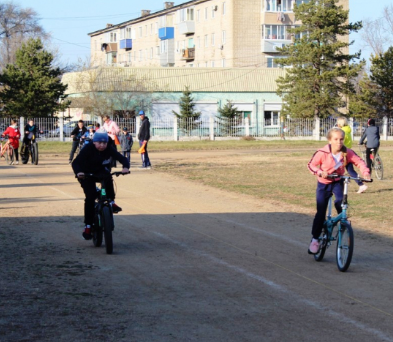 В местах пересечения тротуаров с проезжей частью оборудованы пешеходные переходы. Ограничение доступа транспортных средств на определенные территории связано с формированием пространства для пешеходного движения, а также с ограничением доступа определенных видов транспорта, в первую очередь грузового транспорта, на участки улично-дорожной сети. Особенность пешеходных улиц и площадей — использование специального декоративного покрытия.Большую популярность среди населения в Ханкайском муниципальном округе имеет велосипедное движение.         Однако велосипедное движение осуществляется вдоль обочин дорог. Специально выделенные велосипедные дорожки и соответствующая дорожная разметка для обеспечения безопасного велосипедного движения отсутствует.2.10. ХАРАКТЕРИСТИКА ДВИЖЕНИЯ ГРУЗОВЫХ ТРАНСПОРТНЫХ СРЕДСТВ. ОЦЕНКА РАБОТЫ ТРАНСПОРТНЫХ СРЕДСТВ КОММУНАЛЬНЫХ И ДОРОЖНЫХ СЛУЖБ, СОСТОЯНИЕ ИНФРАСТРУКТУРЫ ДЛЯ ДАННЫХ ТРАНСПОРТНЫХ СРЕДСТВОсновные виды экономической деятельности Ханкайского муниципального округа – сельское хозяйство, пищевая промышленность, рыболовство и рыбоводство, производство строительных материалов. Деятельность данных предприятий, а также предприятий ЖКХ и предприятий в сфере торговли связаны с перевозкой значительного количества груза, что обусловило наличие значительного количества грузового автотранспорта.Кроме того, через Ханкайский муниципальный округ осуществляется транзитная перевозка грузов со стороны Китая и в обратную сторону (пропускной автомобильный пункт с.Турий Рог, проектная пропускная способность грузовых автотранспортных средств составляет 21 ед. в сутки) большегрузными автомобилями. Грузопотоки осуществляются в основном в рабочее время с 7:00 до 18:00. Сезонность не влияет на количество перевозимым грузов.Грузоперевозки в Ханкайском муниципальном округе. По состоянию на 01.03.2021 г. в Ханкайском районе зарегистрирована 1 транспортная компания, осуществляющая грузоперевозки – ИП Пахомов Сергей Анатольевич. Данные по парку автомашин см. на рис.18.Рис. 18. – Автомобильный парк 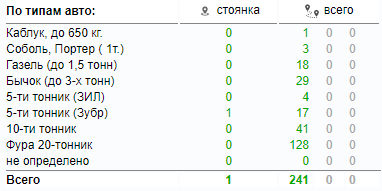 ИП Пахомов С.А., 2021 г.Движение грузовых транспортных средств с массой больше 3,5 тонн осуществляется по всем маршрутам следования легкового транспорта. При этом основные потоки большегрузного автомобильного транспорта сконцентрированы на автодорогах федерального и регионального значения.Размер вреда, причиняемый тяжеловесными транспортными средствами при движении по автомобильным дорогам общего пользования местного значения рассчитывается по формулам, приведенным в Правилах возмещения вреда, причиняемого транспортными средствами, осуществляющими перевозки тяжеловесных грузов, утвержденным постановлением Правительства Российской Федерации от 16.11.2009 № 934 «О возмещении вреда, причиняемого транспортными средствами, осуществляющими перевозки тяжеловесных грузов по автомобильным дорогам Российской Федерации». При введении временных ограничений движения транспортных средств по автомобильным дорогам общего пользования местного значения при расчете размера вреда, причиняемого тяжеловесными транспортными средствами автомобильным дорогам общего пользования местного значения Ханкайского муниципального округа, при превышении значений допустимых осевых нагрузок на одну ось коэффициент, учитывающий природно-климатические условия, принимается равным единице при неблагоприятных природно-климатических условиях, в остальное время принимается равным 0,35.2.11. АНАЛИЗ БЕЗОПАСНОСТИ ДОРОЖНОГО ДВИЖЕНИЯОбеспечение безопасности дорожного движения в муниципальном образовании, предупреждение дорожно-транспортных происшествий (ДТП) и снижение тяжести их последствий является на сегодня одной из актуальных задач. 	Основными факторами, определяющими причины риска возникновения ДТП, являются:• рост парка личного автотранспорта;• массовое пренебрежение требованиями безопасности дорожного движения со стороны участников дорожного движения, отсутствие должной моральной ответственности за последствия невыполнения требований ПДД;• низкое качество подготовки водителей, приводящее к ошибкам в управлении транспортными средствами и оценке дорожной обстановки, низкая личная дисциплинированность, невнимательность и небрежность, вождение транспортом в нетрезвом состоянии;• качество дорожного полотна, наличие дорожной разметки и дорожных знаков, освещенность дороги;• интенсивность дорожного движения и наличие «узких участков» практически на всех местных автомобильтныхдорогах .Уровень аварийности связан, в том числе, и с неудовлетворительными дорожными условиями: •  дефектами дорожного покрытия, • отсутствием и сильным износом дорожных знаков и горизонтальной разметки проезжей части, •  отсутствием пешеходных ограничений, • превышением скорости движения и управлением транспортным средством в состоянии опьянения.Увеличение парка транспортных средств при снижении объемов строительства, реконструкции и ремонта автомобильных дорог, недостаточном финансировании по содержанию автомобильных дорог привели к ухудшению условий движения.Распределение дорожно-транспортных происшествий по видам за период с 01.01.2015 по 01.01.2021 на основе данных, представленных ОГИБДД МВД России Приморского края, приводится в  таблицах 18-20 и на рис.19.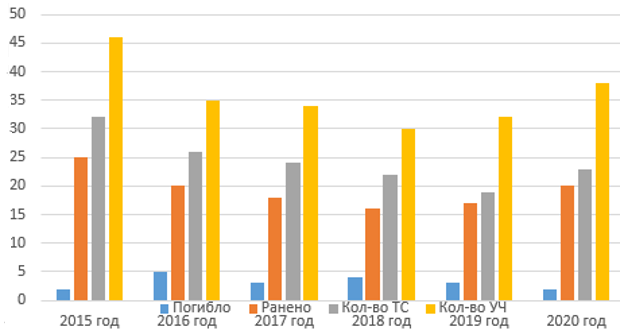 Рис. 19 – Динамика ДТП за 2015  – 2020  годыТаблица 18. – Статистика ДТП в Ханкайском муниципальном округе за 2015-2020 гг.В таблице 21 представлено распределение ДТП с пострадавшими, произошедших в период с 2015 по 2020 на территории Ханкайского муниципального округа, по видам с разбивкой по годам.Таблица 19. – Распределение ДТП с пострадавшими по видам на территории Ханкайского муниципального округа за 2015-2020 годыПодробная информация с указанием участков на территории Ханкайского муниципального района/округа, на которых произошли  ДТП и  их характеристика представлены в таблицах 20-25.Одним из важных технических средств организации дорожного движения являются дорожные знаки, информационные указатели, предназначенные для информирования об условиях в режимах движения водителей и пешеходов. Качественное изготовление дорожных знаков, правильная их расстановка в необходимом объеме и информативность оказывают значительное влияние на снижение количества дорожно-транспортных происшествий и в целом повышают комфортабельность движения. 	Схема установки новых дорожных знаков, форма, цвета раскраски приняты в соответствии с ГОСТ Р 52289-2004 «Правила применения дорожных знаков, разметки, светофоров, дорожных ограждений и направляющих устройств».Обеспечение безопасности дорожного движения на улицах населенных пунктов и автомобильных дорогах муниципального образования, предупреждение дорожно-транспортных происшествий (ДТП) и снижение тяжести их последствий является на сегодня одной из актуальных задач.Основные сооружения и оборудование, повышающие безопасность дорожного движения на автомобильных дорогах общего пользования местного значения на территории Ханкайского муниципального округа показаны в таблице 26.	В целях снижения безопасности дорожного движения в образовательных учреждениях Ханкайского муниципального округа осуществляется профилактика детского дорожно-транспортного травматизма (разъяснительные беседы со школьниками, оформление стендов с правилами дорожного движения и оказания первой медицинской помощи). Перечень проводимых мероприятий показан в таблице 27.Информация о благоустройстве улиц и автодорог в населенных пунктах Ханкайского муниципального округа приведена в таблице 28.Таблица 20. – Динамика ДТП на территории Ханкайского муниципального района (ныне – округа) в 2015 году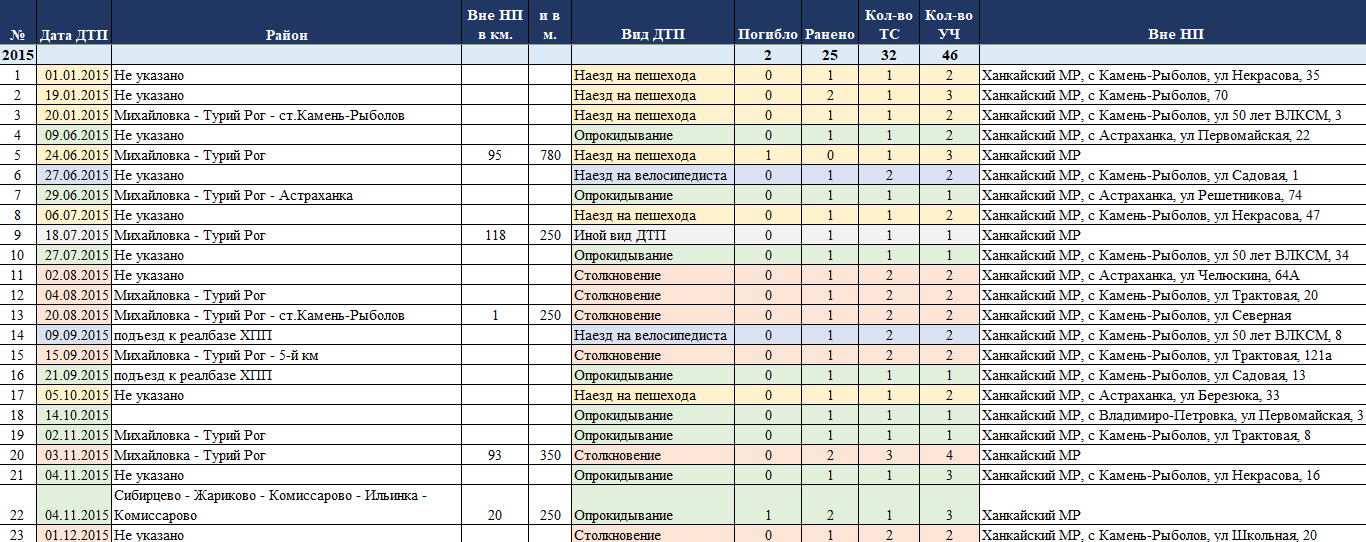 Таблица 21.– Динамика ДТП на территории Ханкайского муниципального района (ныне – округа) в 2016 году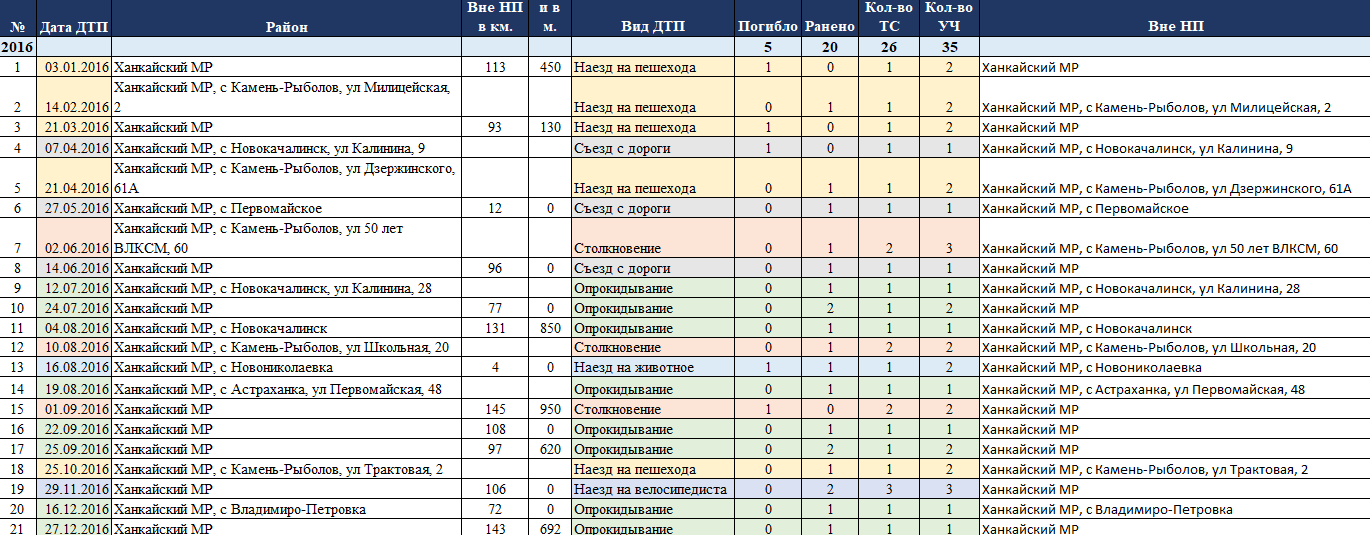 Таблица 22. – Динамика ДТП на территории Ханкайского муниципального района (ныне – округа) в 2017 году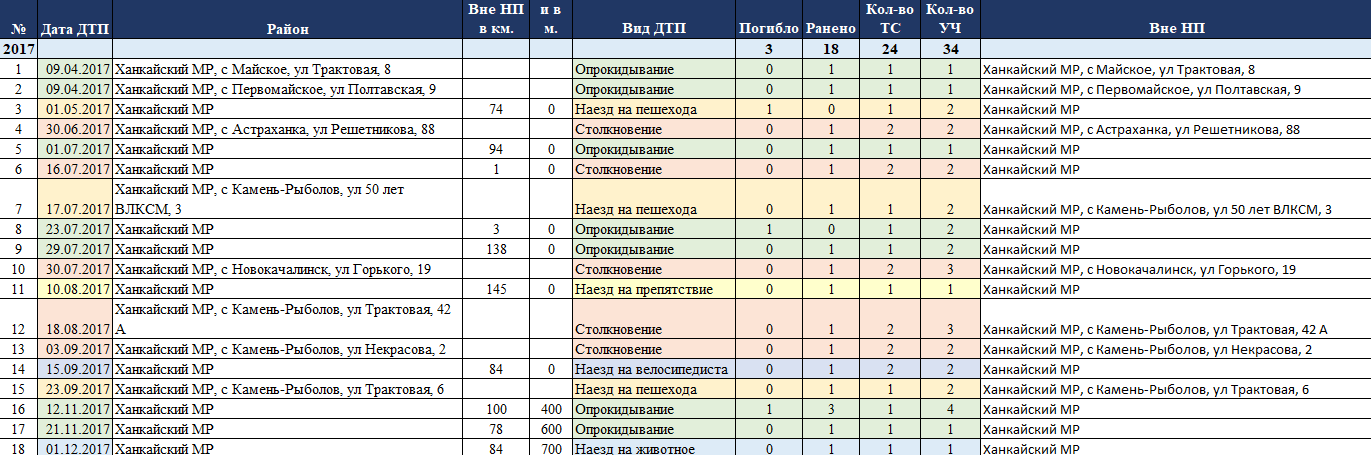 Таблица 23. – Динамика ДТП на территории Ханкайского муниципального района (ныне – округа) в 2018 году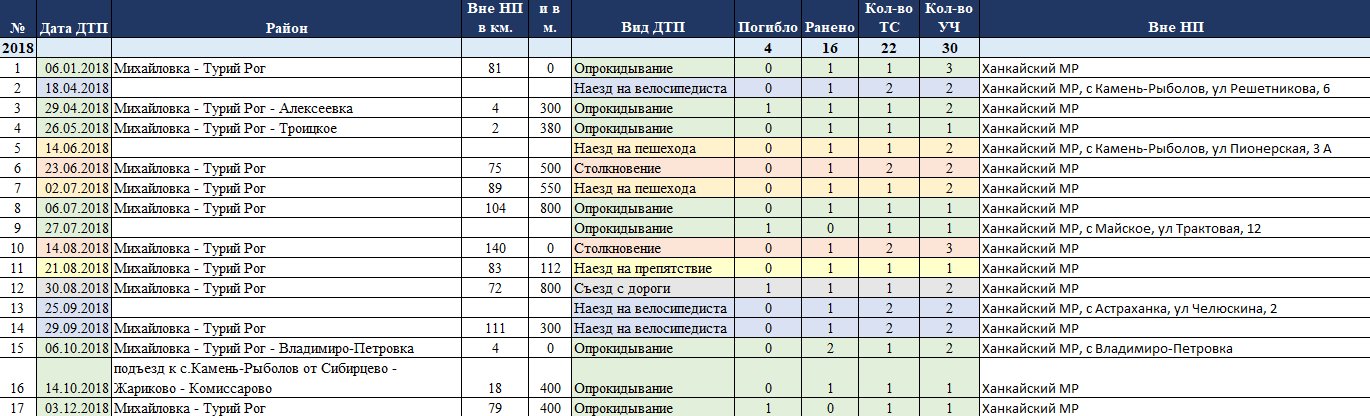 Таблица 24. – Динамика ДТП на территории Ханкайского муниципального района (ныне – округа) в 2019 году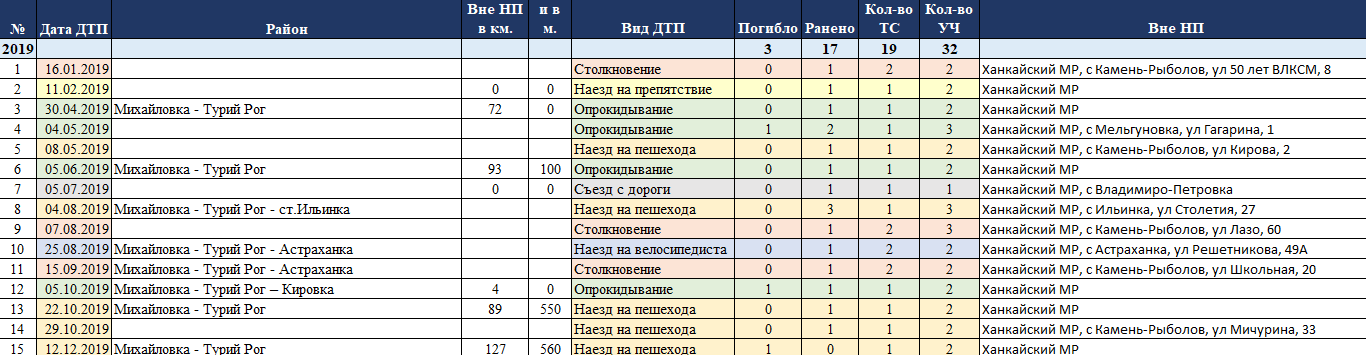 Таблица 25. – Динамика ДТП на территории Ханкайского муниципального района (ныне – округа) в 2020 году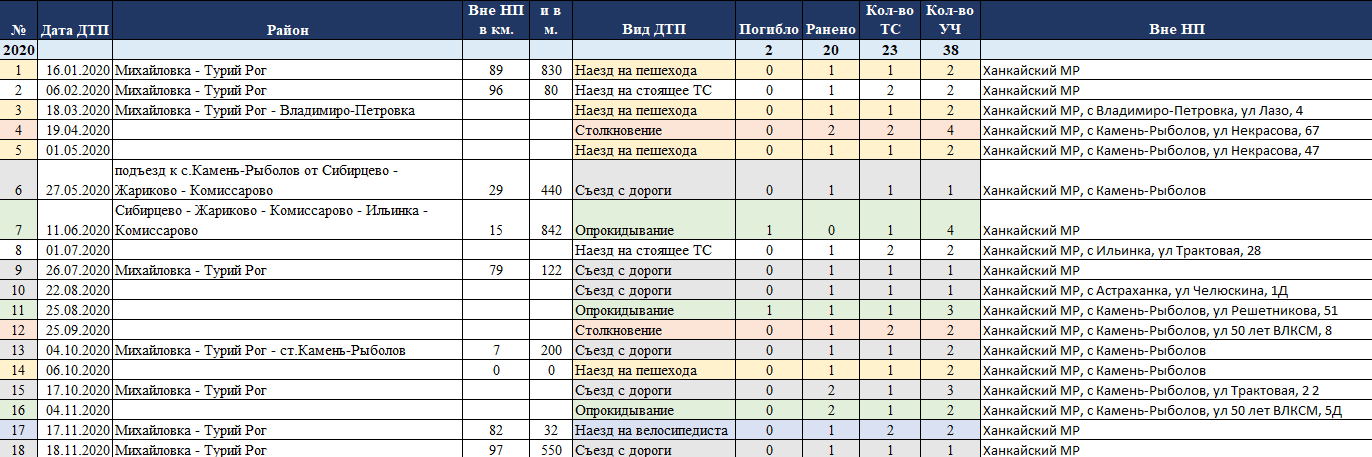 Таблица 26. – Основные сооружения и оборудование, повышающее безопасность дорожного движения на автомобильных дорогах общего пользования местного значения, по состоянию на 1 января 2015-2020 гг.Таблица 27. – Перечень мероприятий обеспечения дорожной безопасностиТаблица 28. – Благоустройство улиц и автодорог в населенных пунктах муниципального округа2.12. ОЦЕНКА УРОВНЯ НЕГАТИВНОГО ВОЗДЕЙСТВИЯ ТРАНСПОРТНОЙ ИНФРАСТРУКТУРЫ НА ОКРУЖАЮЩУЮ СРЕДУ, БЕЗОПАСНОСТЬ И ЗДОРОВЬЕ НАСЕЛЕНИЯАвтомобильный транспорт и инфраструктура автотранспортного комплекса относятся к главным источникам загрязнения окружающей среды.Основным источником загрязнения окружающей среды служат выбросы продуктов сжигания топлива (отработавших газов) в атмосферу.В качестве топлива используются бензин, сжиженный газ, дизельное топливо. При сжигании указанных видов топлива в атмосферу поступают окислы азота, оксид углерода, сернистый ангидрид, углеводороды, сажа. Отработанные газы двигателей внутреннего сгорания содержат вредные вещества и соединения, в том числе - канцерогенные. Главный компонент выхлопов двигателей внутреннего сгорания (кроме шума) – окись углерода (угарный газ) – опасный для человека, животных; вызывает отравление различной степени в зависимости от концентрации.При отравлении оксидом углерода появляются головные боли, удушье, боли в животе и рвота, сонливость, учащенное сердцебиение. Отравлениям такого рода подвержены водители, работники службы движения и пешеходы в больших населенных пунктах. Оксид азота в соединении с водяными парами образует азотную кислоту, которая раздражает легочную ткань, что приводит к хроническим заболеваниям. Диоксид азота раздражает слизистую оболочку глаз, легких и вызывает необратимые изменения в сердечнососудистой системе.Загрязнение окружающей среды токсичными компонентами отработавших газов приводит к нарушениям в росте растений. Непосредственную опасность для растений представляют диоксид серы, оксид азота, продукты фотохимических реакций. Накапливаясь в растениях, они создают опасность для животных и людей. Наибольшую экологическую нагрузку испытывают растения на полосах земель вдоль дорог с большой интенсивностью движения. Отработавшие газы способствуют ускорению процессов разрушения изделий из пластмассы и резины, оцинкованных поверхностей и черных металлов, а также покраски, облицовки и конструкции зданий. При солнечной безветренной погоде компоненты отработавших газов и углеводороды в результате фотохимических реакций образуют смог.Высокому загрязнению воздушного бассейна выбросами автотранспорта способствует растущее увеличение количества автотранспортных средств, высокая степень их износа, некачественное топливо.Автотранспорт, как передвижной источник выбросов отличает (помимо возможности перемещаться в пространстве) существенное изменение удельных выбросов во времени. У одной и той же автотранспортной единицы выбросы при различных режимах работы двигателя (прогрев, пробег, холостой ход) будут различны (соотношение составит 1 : 4,4 : 1 соответственно), кроме того выбросы различаются и для периодов года (теплый, переходный, холодный - соотношение составит 1 : 1,1 : 1,3 соответственно).Фактором воздействия автомобильного транспорта на окружающую среду и человека является шум, создаваемый двигателем внутреннего сгорания, шасси автомобиля (в основном механизмами трансмиссии и кузова) в результате взаимодействия шины с дорожным покрытием. Интенсивность шума зависит от топографии местности, скорости и направления ветра, температурного градиента, влажности воздуха, наличия и типа шумозащитных сооружений. Чрезмерный шум может стать причиной нервного истощения, психической угнетенности, вегетативного невроза, расстройств эндокринной и сердечно-сосудистой систем, изменения ритма и частоты сердечных сокращений, артериальной гипертонии. Автомобильный транспорт опосредованно является фактором негативного воздействия на водную среду. На территории населенных пунктов грунтовые и поверхностные воды подвержены опасности загрязнения топливом, маслами и смазочными материалами. Пленка из углеводородов на поверхности воды затрудняет процессы окисления, отрицательно влияет на живые организмы и изменяет качество воды. На прилегающих территориях к автомобильным дорогам вода, почва и растительность являются носителями ряда канцерогенных веществ. Недопустимо выращивание здесь овощей, фруктов и скашивание травы животным.Учитывая наличие природных водоемов в черте населенного пункта, в качестве противогололедных материалов  используются песок и гранитная крошка. Хлориды и антиобледенители дорожных покрытий химического производства при содержании муниципальных автодорог не применяются в целях предотвращения загрязнения придорожных полос и прилегающих водных объектов.Вблизи водоемов, расположенных в черте населенного пункта, устанавливаются информационные знаки, запрещающие мойку автотранспортных средств. 	Одним из направлений в дальнейшей работе по снижению негативного влияния автотранспорта на загрязнение окружающей среды является дальнейшее расширение использования альтернативного топлива – сжатого и сжиженного газа, благоустройство дорог, контроль работы двигателей.На территории Ханкайского муниципального округа уровень шума – не превышает предельно-допустимые значения в установленных нормативных документах. При средней интенсивности движения транспорта уровни шума на территориях, прилегающих к жилым домам, не превышают допустимых в тех случаях, когда жилые дома расположены на расстоянии более 30 м от проезжей части. При расположении жилых домов на расстоянии 13-19 м от проезжей части уровень звука превышает допустимый уровень. В остальных муниципальных образованиях городского поселенияпоказатель шумового загрязнения не превышает среднегородских показателей. В последние годы наблюдается устойчивая тенденция к росту уровня загрязнения воздушной среды. Особенно значительный рост выбросов отмечается от автотранспорта в связи с увеличением его количества. Исходя из представленных выше данных, можно сделать вывод, что: • Показатели химического воздействия транспорта находятся в пределах нормативных значений, однако на автодорогах с высокой интенсивностью и низкой скоростью движения показатели вредных веществ стремятся к ПДК; • Показатели шумового воздействия транспорта имеют высокие значения, которые могут оказывать негативное влияние на здоровье человека, на дорогах с высоким количеством грузового транспорта. • Эстетический (пейзажно-эстетический, эстетико-ресурсный) потенциал территории можно определить как степень возможного участия данной территории в удовлетворении духовно-эстетических потребностей общества. В настоящее время властями ведется постоянная работа по формированию современного облика Ханкайского муниципального округа.2.13. ХАРАКТЕРИСТИКА СУЩЕСТВУЮЩИХ УСЛОВИЙ И ПЕРСПЕКТИВ РАЗВИТИЯ И РАЗМЕЩЕНИЯ ТРАНСПОРТНОЙ ИНФРАСТРУКТУРЫ ХАНКАЙСКОГО МУНИЦИПАЛЬНОГО ОКРУГАПерспектива развития транспортной инфраструктуры Ханкайского муниципального округа напрямую связана с развитием транспортной инфраструктуры Приморского края в целом.Стимулированием условий  улучшения транспортных коммункаций муниципального округа являются повышение экономической эффективности деятельности субъектов малого и среднего бизнеса, развитие туризма, увеличение объемов финансирования из средств регионального и федерального бюджетов на ремонт, капитальный ремонт, модернизацию и строительство автомобильных дорог и сопутствующих их объектов транспортной инфраструктуры.2.14. ОЦЕНКА НОРМАТИВНО-ПРАВОВОЙ БАЗЫ, НЕОБХОДИМОЙ ДЛЯ ФУНКЦИОНИРОВАНИЯ И РАЗВИТИЯ ТРАНСПОРТНОЙ ИНФРАСТРУКТУРЫ ХАНКАЙСКОГО МУНИЦИПАЛЬНОГО ОКРУГАПрограмма комплексного развития транспортной инфраструктуры Ханкайского муниципального округа на 2021-2030 гг. подготовлена на основании следующих нормативно-правовых документов:•  Градостроительный  кодекс Российской Федерации от 29.12.2004 №190-ФЗ;	• Федеральный закон Российской Федерации от 06.10.2003 №131-ФЗ «Об общих принципах организации местного самоуправления в Российской Федерации»;	• Федеральный закон Российской Федерации от 08.11.2007 №257-ФЗ «Об автомобильных дорогах и о дорожной деятельности в Российской Федерации и о внесении изменений в отдельные законодательные акты Российской Федерации»;	• Федеральный  закон  Российской Федерации от 09.02.2007 №16-ФЗ «О транспортной безопасности»;• Федеральный Закон №220-ФЗ от 13.07.2015 г. «Об организации регулярных перевозок пассажиров и багажа автомобильным транспортом и городским наземным электрическим транспортом в Российской Федерации и о внесении изменений в отдельные законодательные акты Российской Федерации»;• Постановление Правительства РФ от 14.02.2009 г. N 112 «Об утверждении Правил перевозок пассажиров и багажа автомобильным транспортом и городским наземным электрическим транспортом»;• Постановление Правительства Российской Федерации от 23.10.1993 №1090  «О правилах дорожного движения»;• Распоряжение Правительства Российской Федерации от 11.07.2014 № 1032-р «Об утверждении новой редакции Транспортной стратегии Российской Федерации на период до 2030 года»;• Постановление Правительства Российской Федерации  от 25.12.2015 Пр-№1440 «Об утверждении требований к программам комплексного развития транспортной инфраструктуры поселений, городских округов»; • Приказ Минтранса России от 26.05.2016 №131 «Об утверждении порядка осуществления мониторинга разработки и утверждения программ комплексного развития транспортной инфраструктуры поселений, городских округов»;• Постановление Правительства Российской Федерации от 16 ноября 2009 года № 934 «О возмещении вреда, причиняемого транспортными средствами, осуществляющими перевозки тяжеловесных грузов по автомобильным дорогам Российской Федерации»•  Приказ Минтранса России от 15 января 2014 года № 7 (ред. от 05 сентября 2016 года) «Об утверждении Правил обеспечения безопасности перевозок пассажиров и грузов автомобильным транспортом и городским наземным электрическим транспортом и Перечня мероприятий по подготовке работников юридических лиц и индивидуальных предпринимателей, осуществляющих перевозки автомобильным транспортом и городским наземным электрическим транспортом, к безопасной работе и транспортных средств к безопасной эксплуатации» (Зарегистрировано в Минюсте России 05 июня 2014 года № 32585);• Приказ Министерства транспорта Российской Федерации от 24 июля 2012 года №258 «Об утверждении Порядка выдачи специального разрешения на движение по автомобильным дорогам транспортного средства, осуществляющего перевозки тяжеловесных и (или) крупногабаритных грузов» («Российская газета», 16 ноября 2012года, № 265);• Приказ Министерства транспорта Российской Федерации №402 от 16.11.2012 г. «Об утверждении Классификации работ по капитальному ремонту, ремонту и содержанию автомобильных дорог»;• Приказ Министерства транспорта РФ от 17.03.2015 №43 «Об утверждении Правил подготовки проектов и схем организации дорожного движения»;• Приказ Минтранса России от 31.03.2015 №83 «Об утверждении отраслевых сметных нормативов, применяемых при проведении работ п ремонту автомобильных дорог федерального значения и дорожных сооружений, являющихся технологической частью этих дорог, на территории Приморского края;• Стратегии социально-экономического развития Приморского края до 2030 года, утвержденной Постановлением Администрации Приморского края от 28.12.2018 №668-па;• Постановление администрации Приморского края от 27.12.2019 №919-па “Об утверждении государственной программы Приморского края “Развитие транспортного комплекса Приморского края” на 2020-2027 годы (в ред. Постановлениий Правительства Приморского края от 07.04.2020 №300-пп, от 18.05.2020 №439-пп);• Постановление администрации Ханкайского муниципального района Приморского края от 02.04.2015 №250-па «О нормативах финансовых затрат на содержание, ремонт и капитальный ремонт автомобильных дорог общего пользования местного значения V категории Ханкайского муниципального района и правилах расчета размера и правилах расчета размера ассигнований местного бюджета на указанные цели;• Постановление Администрации Ханкайского муниципального района Приморского края от 16.07.2017 №121-па «О внесении изменения в пункт 1 постановления Администрации Ханкайского муниципального района от 02.04.2015 №250-па «О нормативах финансовых затрат на содержание, ремонт и капитальный ремонт автомобильных дорог общего пользования местного значения V категории Ханкайского муниципального района и правилах расчета размера ассигнований местного бюджета на указанные цели»;• Постановление Администрации Ханкайского муниципального района Приморского края от 25.11.2020 №1297-па «О внесении изменения в пункт 1 постановления Администрации Ханкайского муниципального района от 02.04.2015 №250-па «О нормативах финансовых затрат на содержание, ремонт и капитальный ремонт автомобильных дорог общего пользования местного значения V категории Ханкайского муниципального района и правилах расчета размера ассигнований местного бюджета на указанные цели»;• Решение Думы Ханкайского муниципального района Приморского края от 19.12.2014 №573 «Об утверждении Положения о дорожной деятельности в отношении автомобильных дорог местного значения в границах населенных пунктов сельских поселений Ханкайского муниципального района и осуществлении муниципального контроля за сохранностью автомобильных дорог местного значения в границах населенных пунктов сельских поселений Ханкайского муниципального района»;• Решение Думы Ханкайского муниципального района Приморского края от 25 октября 2005 г №116 «Об утверждении Положения о содержании и строительстве автомобильных дорог общего пользования между населенными пунктами, мостов и иных транспортных инженерных сооружений вне границ населенных пунктов в границах Ханкайского муниципального района»;• Постановление администрации Ханкайского муниципального округа от 28.01.2021 г. №83-па «О внесении изменений в муниципальную программу «Развитие дорожного хозяйства и повышение безопасности дорожного движения в Ханкайском муниципальном районе» на 2020-2024 годы», утвержденную постановлением Администрации Ханкайского муниципального района от 31.10.2019 №920-па»);• Постановление администрации Ханкайского муниципального района от 06.04.2016 №193-па «О формировании и ведении реестра муниципальных маршрутов регулярных перевозок на территории Ханкайского района»;• Постановление администрации Ханкайского муниципального района от 02.06.2016 №301-па «Об утверждении Порядка установления, изменения и отмены муниципальных маршрутов регулярных перевозок на территории Ханкайского муниципального района»;• Постановление администрации Ханкайского муниципального района от 30.05.2018 №412-па «Об утверждении Порядка выдачи и ведения учета свидетельств об осуществлении регулярных перевозок пассажиров и багажа по муниципальным маршрутам и карт маршрута и территории Ханкайского муниципального района»;• Постановление администрации Ханкайского муниципального района от 30.10.2018 №796-па «О выдаче свидетельств об осуществлении регулярных перевозок пассажиров и багажа по муниципальным маршрутам и карт соответствующего маршрута на территории Ханкайского муниципального района»;• Постановление администрации Ханкайского муниципального района от 20.09.2018 №671-па «Об утверждении координат остановочных пунктов муниципальных маршрутов регулярных перевозок на территории Ханкайского муниципального района»;• Постановление администрации Ханкайского муниципального района от 01.11.2018 №812-па «Об утверждении Реестра муниципальных маршрутов регулярных перевозок пассажиров и багажа автомобильным транспортом на территории Ханкайского муниципального района»;• Постановление администрации Ханкайского муниципального района от 18.12.2018 №903-па «Об утверждении формы ежеквартальных отчетов об осуществлении регулярных перевозок по муниципальным маршрутам на территории Ханкайского муниципального района».В соответствии с изложенной в Программе политикой администрация Ханкайского муниципального округа должна разрабатывать муниципальные программы, конкретизировать мероприятия, способствующие достижению стратегических целей и решению поставленных Программой задач.2.15. ОЦЕНКА ФИНАНСИРОВАНИЯ ТРАНСПОРТНОЙ ИНФРАСТРУКТУРЫ Состояние сети дорог определяется своевременностью, полнотой и качеством выполнения работ по содержанию, ремонту и капитальному ремонту, и зависит напрямую от объемов финансирования и стратегии распределения финансовых ресурсов в условиях их ограниченных объемов.Недофинансирование  дорожной  отрасли,  в  условиях  постоянного  роста интен-сивности  движения,  изменения  состава  движения  в  сторону  увеличения грузоподъемности транспортных средств, приводит к разрушению дорожного покрытия,  несоблюдению межремонтных сроков, накоплению количества участков недоремонта и увеличивает протяженность изношенных автомобильных дорог. В результате разрушение дорожных конструкций идет прогрессирующими темпами и стоимость их ремонта становится сопоставимой со стоимостью строительства новых дорог. Сохранность существующих дорог и искусственных сооружений на них во многом зависит и от нормативного круглогодичного содержания, что включает в себя комплекс мероприятий по предупреждению преждевременного разрушения и износа конструктивных элементов автодорог, а также по сохранению их текущего транспортно-эксплуатационного состояния. Выполнение необходимых установленных сезонных нормативов работ позволяет поддерживать дороги в состоянии, отвечающем нормативным требованиям, стандартам, обеспечивающим безопасность дорожного движения. Недостаточные объемы ремонта и содержания автомобильных дорог не только отрицательно влияют на технико-эксплуатационные показатели дорог, но и увеличивают транспортные издержки в экономике, ограничивают транспортную доступность муниципального образования, тем самым усугубляя положение в социальной сфере, вызывая недовольство населения отсутствием комфортной среды проживания, несвоевременным оказанием срочной и профилактической медицинской помощи, нерегулярным движением рейсовых маршрутов. Кроме того, неудовлетворительные дорожные условия способствуют возникновению дорожно-транспортных происшествий (далее – ДТП) в каждом восьмом зарегистрированном случае. В связи с тем, что бюджет Ханкайского муниципального района (ныне – округа) на протяжении длительного времени являлся дефицитным, расходы на поддержание и развитие транспортной инфраструктуры было недостаточным. Объемы финансирования дорожного хозяйства и транспортной инфраструктуры за период 2015-2020 годы показаны в таблице 29.Таблица 29. – Расходы местного бюджета Ханкайского муниципального района 2015-2020 гг.Администрацией Ханкайского муниципального района реализуется муниципальная программа «Развитие дорожного хозяйства и повышение безопасности дорожного движения в Ханкайском муниципальном районе» на 2020-2024 годы», которая должна обеспечить к 2024 г. достижение следующих результатов:  • доля отремонтированных автомобильных дорог общего пользования местного значения, не отвечающих нормативным требованиям – 15,3% (факт: 2017 г. – 14%, 2018 г. – 16%, 2019 г.-16%);• доля отремонтированных автомобильных дорог общего пользования местного значения с твердым покрытием, в отношении которых проведен капитальный, текущий ремонт – 16,8% (факт: 2017 г. – 16,3%, 2018 г. – 18,3%, 2019 г.– 16%);•  доля протяженности  автомобильных дорог общего пользования местного значения с твердым покрытием в общей протяженности автомобильных дорог общего пользования местного значения – 25,3% (факт: 2017 г. – 24%, 2018 г. – 26% 2019-26%).•  доля   населения, проживающего в населенных пунктах, охваченного регулярными маршрутами пригородного сообщения – 100 % (факт: 2017 г. – 100%, 2018 г. – 100%, 2019г.-100%).Информация о ресурсном обеспечении муниципальной программы «Развитие дорожного хозяйства и повышение безопасности дорожного движения в Ханкайском муниципальном округе» на 2020-2024 годы за счет средств местного бюджета и прогнозная оценка привлекаемых на ее реализацию целей средств краевого и федерального бюджетов, иных бюджетных источников представлена в таблице 30.Таблица 30. – Информация о ресурсном обеспечении муниципальной программы «Развитие дорожного хозяйства и повышение безопасности дорожного движения в Ханкайском муниципальном округе» на 2020-2024 за счет средств местного бюджета и прогнозная оценка привлекаемых на ее реализацию целей средств краевого и федерального бюджетов, иных бюджетных источников (постановление администрации Ханкайского муниципального района Приморского края от 31.10.2019 №920-па «Об утверждении муниципальной программы «Развитие дорожного хозяйства и повышение безопасности движения в Ханкайском муниципальном районе» на 2020-2024 годы, постановление Ханкайского муниципального округа от 28.01.2021 г. №83-па «О внесении изменений в муниципальную программу «Развитие дорожного хозяйства и повышение безопасности дорожного движения в Ханкайском муниципальном районе» на 2020-2024 годы», утвержденную постановлением Администрации Ханкайского муниципального района от 31.10.2019 №920-па»)III. ПРОГНОЗ ТРАНСПОРТНОГО СПРОСА, ИЗМЕНЕНИЕ ОБЪЕМОВ И ХАРАКТЕРА ПЕРЕДВИЖЕНИЯ НАСЕЛЕНИЯ И ПЕРЕВОЗОК ГРУЗОВ НА ТЕРРИТОРИИ ХАНКАЙСКОГО МУНИЦИПАЛЬНОГО ОКРУГА3.1.ПРОГНОЗ СОЦИАЛЬНО-ЭКОНОМИЧЕСКОГО И ГРАДОСТРОИТЕЛЬНОГО РАЗВИТИЯ ХАНКАЙСКОГО МУНИЦИПАЛЬНОГО ОКРУГАВ настоящее время экономика Ханкайского муниципального округа требует вложения инвестиций в модернизацию материально-технической базы функционирующих предприятий, создания благоприятных условий развития новых производств. Привлечению инвестиций способствует включение Ханкайского муниципального района (ныне – округа) в перечень территорий Приморского края, которые попадают под действие Федерального закона «О свободном порте Владивосток», вступившего в силу 12 октября 2015 года.  На территории района сформировано 7 инвестиционных площадок, информация о которых представлена на сайте (см. ссылку: http://hankayski.ru/invest/investplatforms/). Кроме того на территории муниципального округа реализуются следующие социальные и производственные инвестиционные проекты:• реконструкция стадиона «Урожай» в с. Камень-Рыболов (2019-2021 гг., 61,7 млн.руб.);• строительство детского сада на 240 мест в с. Камень-Рыболов (2019-2021 гг., 248 млн. руб.);• строительство животноводческого комплекса на 1800 голов в с. Алексеевка (2019-2024 гг., 500 млн. руб.);•  создание рыбоперерабатывающего комплекса в Ханкайском муниципальном округе (2019-2024 гг., 515 млн. руб.);• Создание производства плодово-ягодной продукции в Ханкайском муниципальном округе (2019-2023 гг., 52,4 млн. руб.).Главной осью развития муниципального округа был и останется транспортно-коммуникационный коридор регионального значения, который обеспечивает связь крупных торгово-производственных центров Северо-Восточного Китая с потребительскими рынками городов Приморского края, международным аэропортом в г. Артёме и международными морскими портами Владивосток, Зарубино, Посьет.Развитие транспортно-коммуникационного коридора регионального значения, включающего Новокачалинскую однопутную железнодорожную линию, которая примыкает к Транссибирской железнодорожной магистрали по станции Сибирцево, и автомобильную дорогу регионального значения «Михайловка - Турий Рог», создает благоприятные условия для  экономического развития Северной и Восточной природно-хозяйственных зон. В их составе получат развитие зоны перспективного градостроительного развития и территории планируемого размещения объектов капитального строительства.3.2. ПРОГНОЗ ТРАНСПОРТНОГО СПРОСА,  ОБЪЕМОВ И ХАРАКТЕРА ПЕРЕДВИЖЕНИЯ И ПЕРЕВОЗОК ГРУЗОВ ПО ВИДАМ ТРАНСПОРТА, ИМЕЮЩЕГОСЯ НА ТЕРРИТОРИИ ХАНКАЙСКОГО МУНИЦИПАЛЬНОГО ОКРУГАС ростом промышленного и сельскохозяйственного производства, повышением жизненного уровня и меняющихся ценностей населения, сложившейся многоукладовой системы экономики и информатизации общества, расширением ассортиментной линейки товаров и услуг и уровни их доступности (в том числе через систему заказов в Интернет-магазинах, на сайтах производителей товаров и услуг), повышения уровня доступности образовательных сервисов, сервисов профессионального трудоустройства и т.д.  ускоренно растет мобильность населения, объемы и дальность пассажирских и грузовых перевозок.  Данная тенденция сохранится в в среднесрочной и долгосрочной перспективе.Также ожидается повышение грузонапряженности дорог, связывающих северо-восточные провинции Китая с Транссибом, городами, морскими портами Приморского края.В этой связи актуальна задача сохранения и развития существующей улично-дорожной сети, улучшения транспортно-эксплуатационного состояния автомобильных дорог, в условиях их интенсивного старения при увеличении загруженности дорог и повышении доли тяжеловесных и большегрузных автомобилей в транспортном потоке.	Изменения картины транспортных перемещений граждан и грузов в перспективный период существенно не поменяется.3.3. ПРОГНОЗ РАЗВИТИЯ ТРАНСПОРТНОЙ ИНФРАСТРУКТУРЫРазвитие транспортной инфраструктуры напрямую зависит от роста экономического потенциала территории, которая в свою очередь оказывает влияние на развитие социальной инфраструктуры, развитие индустрии туризма и отдыха граждан. Применительно к Ханкайскому муниципальному округу вопросы, связанные с развитием транспортной инфраструктуры являются приоритетными, в первую очередь улучшение качества автомобильных дорог и сервисного их обустройства, повышения безопасности движения, комфорттабельности передвижения водителей и пассажиров. 	Требования к обеспеченности легкового транспорта автозаправочными станциями (АЗС), станциями технического обслуживания (СТО) и местами постоянного хранения индивидуальных легковых автомобилей обозначены в СП 42.13330.2011 «Градостроительство. Планировка и застройка городских и сельских поселений. Актуализированная редакция СНиП 2.07.01-89», так:	• согласно п.11.27, потребность в АЗС составляет: одна топливораздаточная колонка на 1200 легковых автомобилей (топливораздаточные колонки бывают одинарные и двойные – в зависимости от количества одновременно обслуживаемых автомобилей);Для расчета показателя по АЗС на объект следует применить расчет: 1200 автомашин на 1 заправочную колонку, 1000 автомашин на 0,8 заправочной колонки, при принятом условном приведении на 1 АЗС - 3 заправочные колонки, соответственно: на 1000 автомобилей – 0,25-0,27 АЗС (приведенный объект) - (1000/1200/3=0,27);• согласно п.11.26, потребность в СТО составляет: один пост на 200 легковых автомобилей;• согласно п.11.19, общая обеспеченность закрытыми и открытыми автостоянками для постоянного хранения автомобилей должна составлять 90% расчетного числа индивидуальных легковых автомобилей.	Прогнозное значение распределения общего количества машиномест индивидуальных владельцев по видам хранения  представлено в таблице 31.Таблица 31. – Распределение общего количества машиномест индивидуальных владельцев по видам хранения на территории муниципального округа по состоянию на 2020 год, а также прогнозные значения на 2025 и 2030 годыВновь размещаемые автозаправочные станции следует предусматривать: за границами жилых районов; на территориях, прилегающих к магистральным улицам;  в зоне коммунально-складских объектов и СЗЗ от этих предприятий вдоль основных транспортных потоков ;на выездах из населенных пунктов.Заправку топливом грузового транспорта следует осуществлять на территориях предприятий, к которым относится данный транспорт.	Мойки (моечные пункты) автотранспорта размещаются, как правило, в составе предприятий по обслуживанию автомобилей (технического обслуживания и текущего ремонта подвижного состава:    автотранспортные     предприятия,     их производственные   и эксплуатационные филиалы, базы централизованного технического обслуживания, станции технического обслуживания легковых автомобилей, открытые площадки для хранения автомобилей, гаражи-стоянки для хранения автомобилей).3.4. ПРОГНОЗ РАЗВИТИЯ ДОРОЖНОЙ СЕТИ ХАНКАЙСКОГО МУНИЦИПАЛЬНОГО ОКРУГАУлично-дорожная сеть населенных пунктов Ханкайского муниципального округа запроектирована в виде непрерывной системы с учетом функционального назначения улиц и дорог, архитектурно-планировочной организации территории и характера застройки.Классификация улиц и дорог населенных пунктов Ханкайского муниципального округа принята следующая: • магистральная поселковая улица,• основная улица в жилой застройке,Основные параметры транспортной сети муниципального округа в 2030 году планируется сохранить на уровне значений 2020 года (см. таблицу 32).Таблица 32. – Основные параметры проектируемой улично-дорожной транспортной сети населенных пунктов Ханкайского муниципального округаПри определении проектных параметров профилей улиц учитывается максимальное использование существующих покрытий  и посадка зеленых насаждений, а также транспортные, санитарно-технические, архитектурные требования.Значения показателей поддержания улично-дорожной сети муниципального округа приведены в табл.33.Таблица 33. - Значения показателей поддержания улично-дорожной сетиПримечание: (*) без учета ямочного ремонта, (**) – с учетом ямочного ремонтаНеобходимость и очередность строительства автомобильных дорог на территориях нового промышленного и жилищного строительства определяется и осуществляется застройщиком. Застройка осуществляется согласно проектному плану схемы территориального планирования муниципального округа (см. рис. 20).Существующие риски  возможности достижения прогнозируемых результатов отражены в таблице 34.Таблица 34. – Виды рисков, их последствия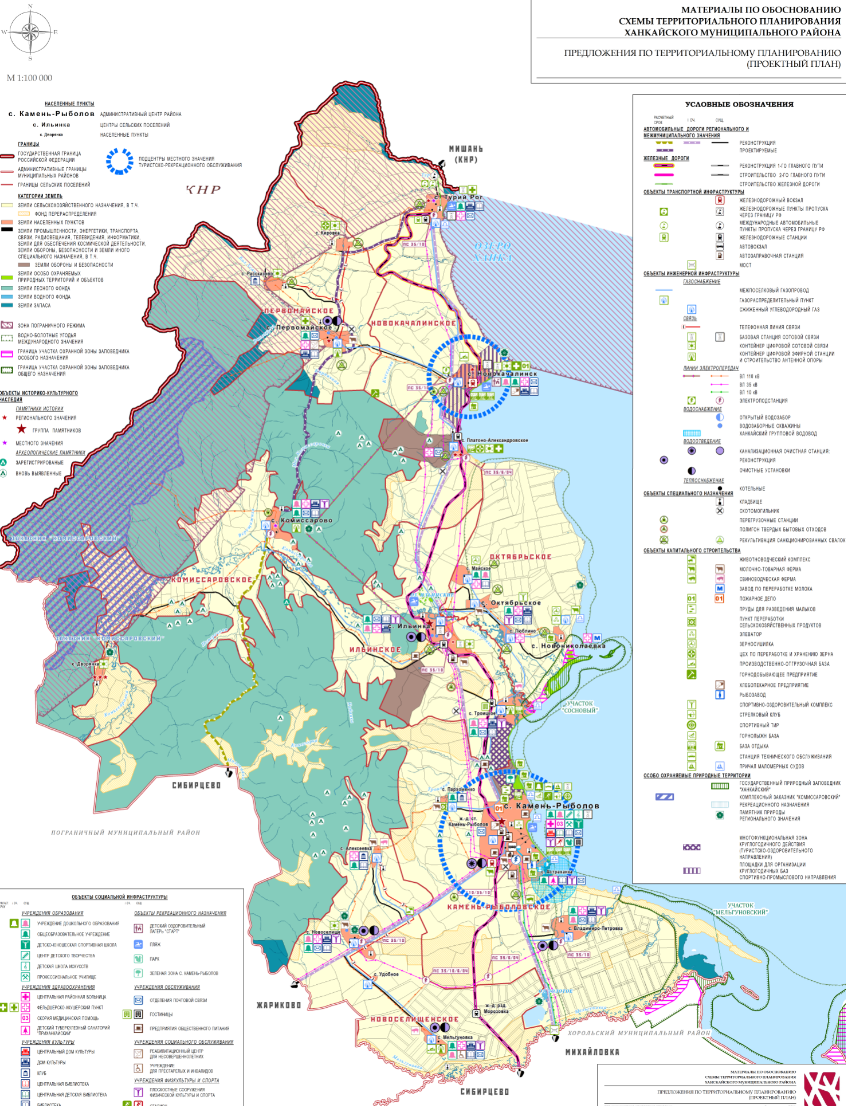 Рис. 20 – Проектный план территориального планирования Ханкайского муниципального округа3.5. ПРОГНОЗ  УРОВНЯ АВТОМОБИЛИЗАЦИИ, ПАРАМЕТРОВ ДОРОЖНОГО ДВИЖЕНИЯСогласно прогнозу, уровень автомобилизации в Ханкайском муниципальном округе будет расти с каждым годом на 2-3%, через 10 лет на 2030 год загрузка улично-дорожной сети муниципального округа, с учетом прироста автомобилей и увеличением грузового движения, значительно возрастет, что скажется на изменении интенсивности движения  транспортного потока.Прогнозное значение уровня автомобилизации показано в таблице 35.Таблица 35. – Уровень автомобилизации и моторизации муниципального округа по состоянию на 2020 год, а также прогнозные значения на 2025 и 2030 годы	Расчетный уровень потребности в объектах транспортной инфраструктуры с учетом изменения численности населения Ханкайского муниципального округа и повышения уровня его автомобилизации  описан в разделе 3.4.	В муниципальном образовании прогнозируются изменения параметров дорожного движения с 2021 года по 2030 год в сторону повышения интенсивности транспортных потоков.3.6. ПРОГНОЗ  ПОКАЗАТЕЛЕЙ БЕЗОПАСНОСТИ ДОРОЖНОГО ДВИЖЕНИЯКоличество зарегистрированных дорожно-транспортных происшествий в муниципальном округе представлено ранее по тексту Программы.В перспективе возможно ухудшение ситуации по обеспечению безопасности на дорогах из-за следующих причин:•  постоянно возрастающая автомобилизация населения;• несоблюдение правил и требований безопасности дорожного движения со стороны участников дорожного движения:• неудовлетворительное состояние автомобильных дорог;• недостаточный технический уровень дорожного хозяйства и объектов сервиса;• несовершенство технических средств организации дорожного движения.	Чтобы не допустить негативного развития ситуации, необходимо:	•  создание современной системы обеспечения безопасности дорожного движения на автомобильных дорогах общего пользования в улично-дорожной  сети Ханкайского муниципального округа;	• повышение правового сознания и предупреждение опасного поведения среди населения на дорогах, в том числе,  среди несовершеннолетних;	• повышение уровня обустройства автомобильных дорог общего пользования местного значения средствами технической организации дорожного движения (дорожными знаками, искусственными дорожными неровностями, освещением, ограждениями, светофорными объектами, дорожной разметкой).Условия введения светофорного регулирования на перекрестках и пешеходных переходах определены ГОСТ Р 52289-2004 «Технические средства организации дорожного движения. Правила применения дорожных знаков, разметки, светофоров, дорожных ограждений и направляющих устройств». Согласно данному нормативному документу светофорное регулирование вводится на перекрестке или пешеходном переходе в случае выявления на нем одного из следующих четырех условий, см. таблицу 36.Таблица 36. – Условия введения светофорного регулирования на перекрестках и пешеходных переходахЧеткое выполнение мероприятий Программы позволит снизить количество ДТП при создании удовлетворительных дорожных условий.3.7. ПРОГНОЗ  НЕГАТИВНОГО ВОЗДЕЙСТВИЯ ТРАНСПОРТНОЙ ИНФРАСТРУКТУРЫ НА ОКРУЖАЮЩУЮ СРЕДУ И ЗДОРОВЬЕ НАСЕЛЕНИЯКоличество автомобильного транспорта в последние десятилетия быстро растет. Прогнозы на 2030 год  для Ханкайского муниципального округа предполагают дальнейший рост легкового и грузового транспорта. Автомобильный транспорт воздействует на окружающую среду, загрязняя атмосферу, изменяя климат, увеличивая бытовой шум, оказывает негативное влияние на здоровье населения. Для снижения  вредного воздействия транспорта на окружающую среду и возникающих ущербов необходимо:• уменьшить вредное воздействие транспорта на воздушную и водную среду и на здоровье  человека за счет применения экологически безопасных видов транспортных средств;• стимулировать использование транспортных средств, работающих на альтерна-тивных источниках (не нефтяного происхождения) топливо-энергетических ресурсов.Для снижения негативного воздействия транспортно-дорожного комплекса на окружающую среду в условиях увеличения количества автотранспортных средств и повышения интенсивности движения на автомобильных дорогах предусматривается реализация следующих мероприятий:• разработка и внедрение новых способов содержания, особенно в зимний период, автомобильных дорог общего пользования, позволяющих уменьшить отрицательное влияние противогололедных материалов;• обустройство автомобильных дорог средствами защиты окружающей среды от вредных воздействий, включая применение искусственных и растительных барьеров вдоль них для снижения уровня шумового воздействия и загрязнения прилегающих территорий.Реализация указанных  мер будет осуществляться на основе повышения экологических требований к проектированию, строительству, ремонту и содержанию автомобильных дорог.Основной задачей в этой области является сокращение объемов выбросов автотранспортных  средств, количества отходов при строительстве,  реконструкции, ремонте и содержании автомобильных дорог.Для снижения  вредного  воздействия автомобильного транспорта на окружающую среду необходимо обеспечить увеличение применения более экономичных автомобилей с  более низким расходом моторного топлива.IV. ПРИНЦИПИАЛЬНЫЕ ВАРИАНТЫ РАЗВИТИЯ ТРАНСПОРТНОЙ ИНФРАСТРУКТУРЫ И ИХ УКРУПНЕННАЯ ОЦЕНКА ПО ЦЕЛЕВЫМ ПОКАЗАТЕЛЯМ (ИНДИКАТОРАМ) РАЗВИТИЯ ТРАНСПОРТНОЙ ИНФРАСТРУКТУРЫ С ПОСЛЕДУЮЩИМ ВЫБОРОМ ПРЕДЛАГАЕМОГО К РЕАЛИЗАЦИИ ВАРИАНТАПри рассмотрении принципиальных вариантов развития транспортной инфраструктуры Ханкайского муниципального округа учитывался  прогноз численности населения, прогноз социально-экономического и градостроительного развития, деловая активность на территории муниципального образования, размер выделяемых финансовых средств на поддержание и развитие транспортного комплекса, в результате анализа которых  были разработаны 3 сценария:  1– базовый, 2 – экономически обоснованный, 3 – умеренно-оптимистический. 	За верхний предел, относительно которого проводилось сценарное проектирование, был взят высоко оптимистический вариант, при котором наиболее полно удовлетворялись бы потребности населения Ханкайского муниципального округа в соответствии со сложившейся социально-экономической картиной состояния территории.	Согласно данному сценарию рекомендовано запланировать следующие работы:	• приведение всех дорог местного значения, относящихся  к Ханкайскому муниципальному округу в  соответствие с нормативными требованиями к их содержанию и соответствию технико-эксплуатационным характеристикам;	• устройство в полном объеме дорожных знаков, искусственных неровностей на дорогах общего пользования местного значения Ханкайского муниципального округа в соответствии с нормативными требованиями по обеспечению дорожной безопасности. 	Однако, в силу ограниченности выделяемых финансовых средств на содержание и развитие транспортной инфраструктуры муниципального образования, расчет по нему                не производился. Данный предельный сценарий служил ориентиром достижения целей, более приближенных к современной реальности.	Укрупненная структура мероприятий согласно обозначенным сценариям развития транспортной инфраструктуры муниципального образования представлена в табл.38-40.Сравнительный обзор запланированных мероприятий, в соответствии с выбранными сценариями действий по развитию транспортной инфраструктуры Ханкайского муниципального округа, приведен в таблице 41.Таблица 38. – Мероприятия по развитию транспортной инфраструктуры Ханкайского муниципального округа(базовый вариант – программа min – вариант 1)Таблица 39. – Мероприятия по развитию транспортной инфраструктуры Ханкайского муниципального округа(экономически обоснованный вариант – вариант 2)Таблица 40. – Мероприятия по развитию транспортной инфраструктуры Ханкайского муниципального округа           (умеренно-оптимистический вариант – вариант 3)Таблица 41. – Сравнительный обзор основных мероприятий по развитию транспортной инфраструктуры Ханкайского муниципального округа в соответствии с выбранными сценариями (данные представлены как суммарные значения за 2021-2030 годы)V. ПЕРЕЧЕНЬ МЕРОПРИЯТИЙ (ИНВЕСТИЦИОННЫХ ПРОЕКТОВ) ПО ПРОЕКТИРОВАНИЮ, СТРОИТЕЛЬСТВУ, РЕКОНСТРУКЦИИ ОБЪЕКТОВ ТРАНСПОРТНОЙ ИНФРАСТРУКТУРЫ ХАНКАЙСКОГО МУНИЦИПАЛЬНОГО ОКРУГА, ПРЕДЛАГАЕМОГО К РЕАЛИЗАЦИИ ВАРИАНТА РАЗВИТИЯ ТРАНСПОРТНОЙ ИНФРАСТРУКТУРЫ, ТЕХНИКО-ЭКОНОМИЧЕСКИХ ПАРАМЕТРОВ ОБЪЕКТОВ ТРАНСПОРТА, ОЧЕРЕДНОСТЬ РЕАЛИЗАЦИИ МЕРОПРИЯТИЙ (ИНВЕСТИЦИОННЫХ ПРОЕКТОВ)Достижение целей и решение задач Программы обеспечивается путем реализации мероприятий, которые разрабатываются исходя из целевых индикаторов, представляющих собой доступные наблюдению и измерению характеристики состояния и развития системы транспортной инфраструктуры муниципального округа:• обеспечение 100 % содержания автомобильных дорог общего пользования местного значения  в соответствии с нормативными требованиями (проведение   возможно при выделении  необходимого объема финансирования в соответствии с Нормативами денежных  затрат  на капитальный ремонт, ремонт и содержание автомобильных дорог, разработанными и утвержденными постановлением администрации Ханкайского муниципального района Приморского края от 02.04.2015 №250-па «О нормативах финансовых затрат на содержание, ремонт и капитальный ремонт автомобильных дорог общего пользования местного значения V категории Ханкайского муниципального района и правилах расчета размера и правилах расчета размера ассигнований местного бюджета на указанные цели, постановлением Администрации Ханкайского муниципального района Приморского края от 25.11.2020 №1297-па «О внесении изменения в пункт 1 постановления Администрации Ханкайского муниципального района от 02.04.2015 №250-па «О нормативах финансовых затрат на содержание, ремонт и капитальный ремонт автомобильных дорог общего пользования местного значения V категории Ханкайского муниципального района и правилах расчета размера ассигнований местного бюджета на указанные цели» с применением индекса-дефлятора;• ежегодном выполнении ремонта автомобильных дорог общего пользования местного значения - не менее 3,2 км дорог  и капитального ремонта – не менее 1 км;• проведение мероприятий по зимнему и летнему содержанию дорог в соответствии с нормативными требованиями (виды и периодичность проведения работ)  в отношении 
100 % автомобильных дорог общего пользования местного значения;• сокращение числа зарегистрированных дорожно-транспортных происшествий, снижение количества погибших и тяжело пострадавших в результате ДТП на территории муниципального образования возможно при выполнении ряда мероприятий по обеспечению безопасности дорожного движения: установка дорожных знаков, дорожных неровностей и ограждений, светофорных объектов в соответствии с дислокацией дорожного движения.    Список мероприятий на конкретном объекте детализируется после разработки проектно-сметной документации.Стоимость мероприятий определена ориентировочно, основываясь на стоимости уже проведенных аналогичных мероприятий.Источниками финансирования мероприятий Программы являются средства бюджета Ханкайского муниципального округа, в том числе субсидии, выделяемые по целевым программам из областного бюджета на конкурсной основе.Механизм реализации Программы включает в себя систему мероприятий, проводящихся по обследованию, содержанию, ремонту, паспортизации автомобильных дорог общего пользования местного значения в муниципальном образовании, проектированию и строительству тротуаров, мероприятия по обеспечению безопасности дорожного движения (приобретению  и установке дорожных знаков), мероприятия по организации транспортного обслуживания населения.Перечень мероприятий по ремонту дорог, искусственных сооружений на них по реализации Программы формируется Владельцем автодорог по итогам обследования состояния дорожного покрытия не реже одного раза в год, в начале осеннего или в конце весеннего периодов и с учетом решения первостепенных проблемных ситуаций, в том числе от поступивших обращений (жалоб) граждан.Перечень и виды работ по содержанию и текущему ремонту автомобильных дорог и искусственных сооружений на них определяются муниципальным контрактом (договором) в соответствии с квалификацией, устанавливаемой федеральным органом исполнительной власти, осуществляющим функции по выработке государственной политики и нормативно-правовому регулированию в сфере дорожного хозяйства, а также в случае капитального ремонта, реконструкции и строительства проектно-сметной документации, разработанной на конкретный участок дороги.	Контроль за обеспечением сохранности автомобильных дорог общего пользования местного значения возложен на администрацию Ханкайского муниципального округа.5.1. МЕРОПРИЯТИЯ ПО РАЗВИТИЮ ТРАНСПОРТНОЙ ИНФРАСТРУКТУРЫ ПО ВИДАМ ТРАНСПОРТАТранспортная инфраструктура Ханкайского муниципального округа запроектирована с учетом Схемы территориального планирования Приморского края, схемы территориального планирования Ханкайского района (утвержденной Решением Думы Ханкайского муниципального района № 444  от 27.12.2013 г.), улично-дорожной сети населенных пунктов Ханкайского муниципального округа и перспектив развития территории муниципального округа с максимально удобным транспортным обеспечением. 	В основу развития улично-дорожной сети положен принцип дифференцированного движения транспорта, максимальное разделение транспортных потоков, в том числе грузовых, легковых и общественного транспорта.Автомобильный транспорт (пассажирские перевозки)Основным видом перевозки пассажиров на территории Ханкайского муниципального округа до 2030 года  останутся перевозки автобусным транспортом.Схемой территориального планирования предусмотрено:• реконструкция автомобильного мостового перехода через реку Мельгуновка трассы «Михайловка – Турий Рог»;• реконструкция автомобильной дороги регионального значения «Михайловка – Турий Рог»;• реконструкция автомобильной дороги регионального значения «Пограничное – Богуславка – Жариково – Камень-Рыболов»;• строительство станции технического обслуживания площадью 1200 м2, с. Камень-Рыболов;• реконструкция автомобильной дороги регионального значения «Сибирцево  – Жариково – Комиссарово»;• реконструкция и строительство автомобильной дороги регионального значения «Комиссарово – Первомайское – Турий Рог» с обходом с. Первомайское;• плановый ремонт автомобильных дорог.Водный транспортСхемой территориального планирования изменений не предусмотрено.Воздушный транспортСхемой территориального планирования изменений не предусматривается.	Железнодорожный транспортСхемой территориального планирования предусмотрено:• строительство железнодорожной ветки «Турий Рог – Мищань»;• реконструкция железнодорожной линии «Новокачалинск – Турий Рог»;• строительство 2-го главного пути железнодорожной линии «Сибирцево – Турий Рог»;• электрификация участка железной дороги «Турий Рог (Новокачалинск) – Сибирцево – Ольга».	Пункт пропуска через государственную границу Российской Федерации:Схемой территориального планирования предусмотрено:• обустройство и техническое оснащение существующего автомобильного контрольно-пропускного пунка «Турий Рог» (1 очередь);• строительство пункта контроля международных перевозок на 400 автмобилей в сутки, с. Турий Рог;• строительство железнодорожного пункта пропуска через границу Российской Федерации «Турий Рог». Обеспечение перерабатывающей способности 10 млн. тонн грузов в год. Организация перевозок пассажиропотока «Турий Рог – Мишань – Турий Рог» 1 млн. пассажиров в год.5.2. МЕРОПРИЯТИЯ ПО РАЗВИТИЮ ИНФРАСТРУКТУРЫ ДЛЯ ЛЕГКОВОГО АВТОМОБИЛЬНОГО ТРАНСПОРТА, ВКЛЮЧАЯ РАЗВИТИЕ ЕДИНОГО ПАРКОВОЧНОГО ПРОСТРАНСТВАВ рамках задачи, включающей меры по повышению надежности и безопасности движения по автомобильным дорогам местного значения, предусмотрены мероприятия,  направленные на повышение уровня обустройства автомобильных дорог, создание интеллектуальных систем организации движения, развитие надзорно-контрольной деятельности в области дорожного хозяйства и обеспечение транспортной безопасности объектов автомобильного транспорта и дорожного хозяйства. В целях повышения безопасности дорожного движения и улучшения обслуживания пользователей предусмотрено обустройство автомобильных дорог местного значения объектами дорожного сервиса и другими предприятиями, оказывающими услуги участникам движения.Мероприятия по обеспечению транспортной безопасности предусматривают меры по антитеррористической защищенности объектов автомобильного транспорта и дорожного хозяйства и внедрению современного оборудования и технологий обеспечения безопасности.Предполагается, что ведомственные и грузовые автомобили будут находиться на хранении в коммунально-складской зоне муниципального образования. Также по данному разделу необходимо выполнение ряда следующих мероприятий:• создание сети автостоянок у объектов общественного назначения, проходных производственных зон, в рекреационных зонах; • организация общественных стоянок в местах наибольшего скопления автомобилей (весь период).	Рекомендованы мероприятия по обустройству дополнительных парковок (парковочных мест) при разработке проектов капитального ремонта автодорог и строительству охраняемых автостоянок. Мероприятия данного раздела планируются, как дополнительные из-за недостатка финансовых средств, и могут быть реализованы при получении дополнительных доходов местного бюджета или появления возможности финансирования из иных источников.Предлагается ряд мероприятий по формированию единого парковочного пространства, см. таблицу 42.Таблица 42. – Мероприятия по формированию единого парковочного пространства5.3. МЕРОПРИЯТИЯ ПО РАЗВИТИЮ ИНФРАСТРУКТУРЫ ПЕШЕХОДНОГО И ВЕЛОСИПЕДНОГО ПЕРЕДВИЖЕНИЯПовышение уровня безопасности на автомобильных дорогах местного значения предполагается достигать за счет обустройства пешеходных переходов, освещения участков автомобильных дорог, установления искусственных неровностей, дорожных знаков, светофоров, нанесения дорожной разметки и других мероприятий.Рациональная организация движения пешеходов является решающим фактором повышения пропускной способности улиц и дорог и обеспечения более дисциплинированного поведения людей в дорожном движении.Основные задачи и мероприятия по организации движения пешеходов представлены в таблице  43.Таблица  43. – Основные задачи и мероприятия по организации движения пешеходовНа сегодняшний день в Ханкайском муниципальном округе обустройство пешеходных переходов и общественных пространств решено в недостаточной степени (не обустроено).Обеспечение благоприятных условий для движения маломобильных групп населения:В соответствии с нормами СП 59.13330.2012 «Доступность зданий и сооружений для маломобильных групп населения. Актуализированная редакция СНиП 35 - 01-2001» проектировщики должны учитывать проблемы маломобильных групп групп при использовании пешеходных тротуаров.На текущий момент населенные пункты Ханкайского муниципального округа мало приспособлены для комфортных условий передвижения МГН. Для улучшения качества жизни МГН необходимо реализовать комплекс мер, которые помогут людям с ограниченными возможностями чувствовать себя полноценными жителями муниципального округа.Характерными представителями маломобильной группы граждан являются инвалиды-колясочники и женщины с детскими колясками, кроме того, участились случаи, когда представители старшего поколения используют сумки с колесами, для перевозки покупок. Все эти группы пешеходов объединяет  наличие колес различных размеров, необходимых для перемещения. Так как инвалидная коляска наиболее чувствительна к перепаду высот, чем велосипед, детская коляска или сумка на колесах, то за основу анализа благоустройства инвалидная коляска.Следует отметить, что наличие бордюра высотой более 4 см делает пространство для движения инвалидных колясок не комфортным, так как преодолеть такой бордюр самостоятельно инвалиды-колясочники не могут.Предлагается по мере проведения работ по ремонту, капитальному ремонту и реконструкции улиц и дорог учитывать проблему доступности пешеходных тротуаров для маломобильных групп граждан. Для улучшения пешеходной доступности пешеходных тротуаров и переходов предлагается устраивать пандусы в местах пересечения их с проезжими частями.Для благоприятных условий посадки инвалидов в автобусы, подвижной состав общественного транспорта общего пользования должен иметь не только низкий пол, но выдвижные пандусы для посадки в салон автобуса. Существует два типа пандусов, выдвигаемые в автоматическом режиме и пандусы для использования которых необходима посторонняя помощь. Обычно механические пандусы выдвигают водители автобусов.Предлагается в перспективе, по мере обновления подвижного состава, рекомендовать автотранспортным организациям, осуществляющим пассажирские перевозки на территории городского округа, закупать низкопольный подвижной состав с автоматическими выдвижными пандусами.Данные пандусы более удобные для инвалидов,   не требуют посторонней помощи для использования, а также в значительной мере снижают время посадки высадки инвалида.Подвижной состав общественного транспорта, должен также предусматривать площадку для инвалидных колясок в непосредственной близости к выходу из автобуса.Обеспечение маршрутов безопасного движения детей к образовательным учреждениям:В соответствии с письмом Министерства внутренних дел Российской Федерации от 21 июня 2013 года №3/6-160 «О создании условий для комфортного движения пешеходов» нерегулируемые пешеходные переходы в непосредственной близости от образовательного учреждения при двухполосном движении транспортных средств необходимо оборудовать всеми недостающими ТСОДД. Схема расположения ТСОДД в соответствии с письмом Министерства внутренних дел Российской Федерации представлена на рис. 22.Необходимыми ТСОДД вблизи ДОУ являются:• пешеходный переход, оборудованный: знаками 5.19.1(2), желто-белой разметкой 1.14.1, светофором Т7;• ИДН, либо шумовыми полосами совместно с разметкой 1.25 и знаками 1.17 и дублирующей разметкой 1.24.1;• знаки ограничения скорости 3.24, совместно в дублирующей разметкой 1.24.2;• пешеходные ограждения протяженностью минимум 50 м от края пешеходного перехода;• осевая разметка• линия освещения.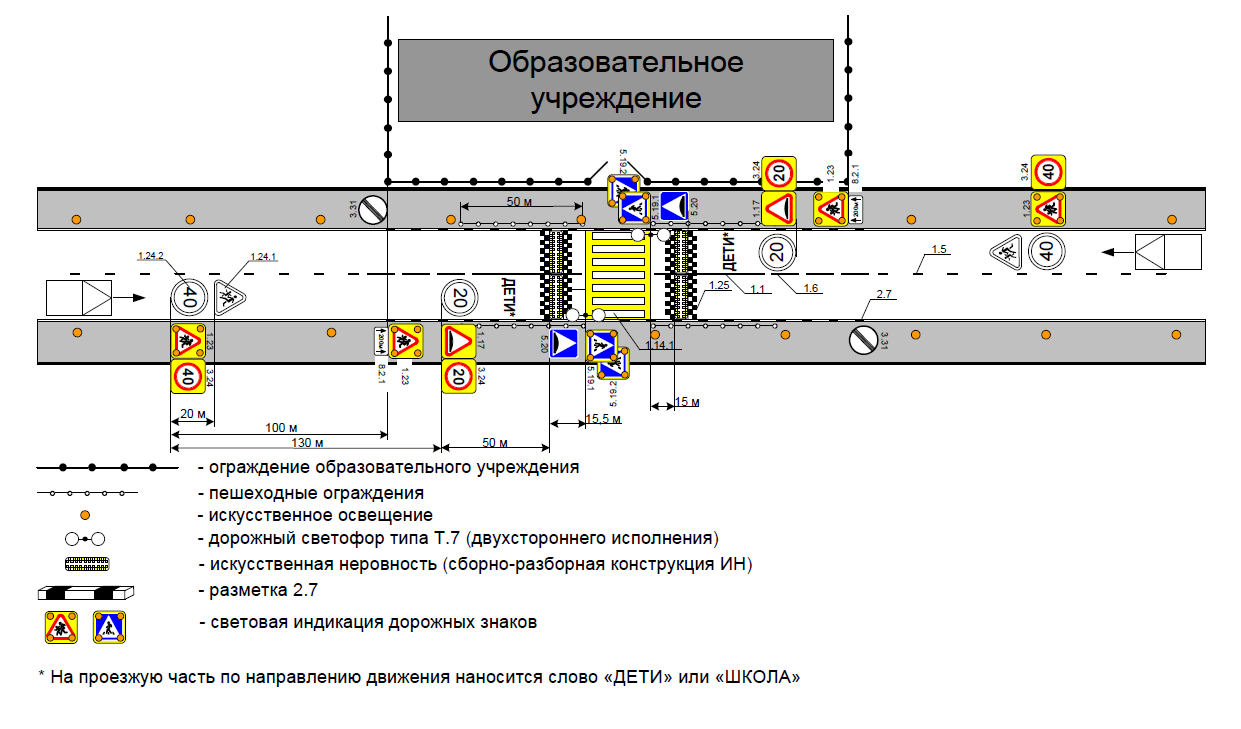 Рис. 22 - Схема расположения ТСОДД в соответствии с письмом Министерства внутренних дел Российской Федерации.Организация велосипедного движения:Для поддержания экологически чистой среды на территории Ханкайского муниципального округа предусмотреть создание системы велосипедных дорожек и пешеходных улиц, возможно развитие велосипедного туризма (создание сети велосипедных стоянок вблизи объектов туристического притяжения, разработка серии тематических межмуниципальных маршрутов и веломаршрутов по округу, организация проката велосипедов).В настоящее время доля перемещений на велосипеде на территории Ханкайского муниципального округа составляют 13 % от всех передвижений.На период до 2030 г. предусматривается организация отделенной от транспортного движения велодорожной сети, проложенной вдоль магистральных улиц. Протяженность велодорожной сети в населенных пунктах Ханкайского муниципального округак 2030 году ориентировочно должно составить 3,7 км.При обустройстве велодорожной сети необходимо предусмотреть велопарковки в общественных местах населенных пунктов Ханкаского муниципального округа.5.4. МЕРОПРИЯТИЯ ПО РАЗВИТИЮ ИНФРАСТРУКТУРЫ ДЛЯ ГРУЗОВОГО ТРАНСПОРТА, ТРАНСПОРТНЫХ СРЕДСТВ КОММУНАЛЬНЫХ И ДОРОЖНЫХ СЛУЖБВажнейшим звеном транспортной системы является грузовой транспорт, который играет ведущую роль в перевозках грузов внутри населенных пунктов муниципального округа. В настоящее время актуальной проблемой организации движения грузовых автомобилей в населенных пунктах муниципального округа стало несоответствие веса-габаритных характеристик грузовых автомобилей дорожным условиям: • узкие улицы населенных пунктов отрицательно влияют на условия движения автопоездов; • грузовые автомобили плохо вписываются в повороты, создают помехи другим участникам движения; • грузовые автомобили полной массы зачастую составляют 50 и более тонн;• конструкция дорожной одежды улиц и дорог зачастую не соответствует такой нагрузке, производимой автомобилями, что приводит к интенсивному разрушению покрытия дорожной одежды.Главные направления грузового движения - магистрали, предназначенные для грузового движения: «Михайловка-Турий Рог», «Сибирцево-Жариково-Комиссарово», а также для подъезда к районам основного грузотяготения. Вдоль главных маршрутов расположена большая часть точек грузополучения и грузоотправления.В целях упорядочения организации дорожного движения, внедрение комплекса сбора и обработки информации о транспортных средствах, осуществляющих грузовые перевозки по автомобильным дорогам местного значения, позволит обеспечить учет и анализ грузопотоков, повысить обоснованность принятия решений по развитию дорожной сети, а также применять меры административного воздействия к перевозчикам, нарушающим установленные правила перевозки грузов. Также требуется строительство стоянок для крупногабаритного и тяжеловесного транспорта на окраинах населенных пунктов Ханкайского муниципального округа. 5.5. МЕРОПРИЯТИЯ ПО РАЗВИТИЮ СЕТИ АВТОМОБИЛЬНЫХ ДОРОГ ОБЩЕГО ПОЛЬЗОВАНИЯ МЕСТНОГО ЗНАЧЕНИЯ ХАНКАЙСКОГО МУНИЦИПАЛЬНОГО ОКРУГАОдним из основных направлений развития улично-дорожной сети Ханкайского муниципального округа является повышение связанности территории и повышение надежности транспортной системы в целом, что позволяет:• уменьшить перепробеги транспортных средств; • снизить нагрузку на центральные дороги при осуществлении местных корреспонденций; • создать новые маршруты движения транспорта, которые в случае перекрытия основного участка дороги могут использоваться в качестве дублирующего маршрута, что исключит полную парализацию дорожного движения. Структура улично-дорожной сети муниципального округа представлена в п.2.6 и п.3.4 настоящей Программы. Транспортная связанность территории муниципального округа является удовлетворительной. Основная транспортная нагрузка приходится на каркасообразующие направления. Строительство новых автомобильных дорог на период до 2030 года Программой не предусматривается.5.6. КОМПЛЕКСНЫЕ МЕРОПРИЯТИЯ ПО ОРГАНИЗАЦИИ ДОРОЖНОГО ДВИЖЕНИЯ, В ТОМ ЧИСЛЕ ПО ПОВЫШЕНИЮ БЕЗОПАСНОСТИ ДВИЖЕНИЯ, СНИЖЕНИЯ ПЕРЕГРУЖЕННОСТИ ДОРОГ ИЛИ ИХ УЧАСТКОВКомплекс мероприятий по организации дорожного движения сформирован, исходя из цели и задач Программы по повышению безопасности дорожного движения, и включает следующие мероприятия:•  организация пропуска транзитных транспортных потоков;• организация пропуска грузовых транспортных средств, включая транспортные средства, осуществуляющие перевозку опасных, крупногабаритных и тяжеловесных грузов;•  ограничение скоростного режима на опасных участках дороги;•  формирование единого парковочного пространства;• проведение анализа по выявлению аварийно-опасных участков автомобильных дорог общего пользования местного значения и выработка мер, направленных на их устранение;• введение светофорного регулирования на аварийно-опасных участках дорог, а также на переходах к социально-значимым объектам (школы, детские сады, больница, поликлиника, ФОК и др.);• информирование граждан о правилах и требованиях в области обеспечения безопасности дорожного движения посредством приобретения и установки/замены знаков дорожного движения;• обеспечение образовательных учреждений муниципального образования учебно-методическими наглядными материалами по вопросам профилактики детского дорожно-транспортного травматизма;• замена и установка технических средств организации дорожного движения, в т.ч. проектные работы;• установка и обновление информационных панно с указанием телефонов спасательных служб и экстренной медицинской помощи.Организация пропуска транспортных потоков:В общем составе городских транспортных потоков на центральных магистральных улицах значительный процент составляют транспортные средства, следующие транзитом через населенные пункты Ханкайского муниципального округа. Основную часть транзитного транспорта составляют грузовые автомобили. Данные улицы должны оборудоваться соответствующими указателями, обеспечивающие быструю ориентацию водителя. Реализация схемы движения транзитного транспорта обеспечивается установкой ТСОДД маршрутного ориентирования. Организация пропуска грузовых транспортных средств, включая транспортные средства, осуществляющих перевозку опасных, крупногабаритных и тяжеловесных грузов, а также допустимым весогабаритным параметрам таких средств:В рамках мероприятий по регулированию и организации движения грузового автотранспорта, на основании перспективного функционального зонирования территории и с учетом развития УДС организация движения грузового транспорта, в основном, сохраняется: по автодорогам и вне жилых зон. Транзитные потоки грузового транспорта выносятся за пределы селитебной зоны. В застройке, по уличной сети разрешается пропуск обслуживающего транспорта.Ограничение скоростного режима на опасных участках дороги:Проведенное транспортное обследование показало, что к настоящему моменту на участках автомобильной сети введены оптимальные скоростные режимы, изменение которых не требуется. Предлагаемые решения касаются:• Ограничение скоростного режима движения транспортных средств до 40 км/ч на подходах к перекресткам на улицах населенных пунктов (в рамках мероприятий по ликвидации очагов ДТП);• Ограничение скоростного режима на внутриквартальных территориях в рамках обустройства зон спокойного движения;• Содержание и поддержка шумовых полос вдоль автодорог;• Ограничение скорости до 30 км./ч на подходах к зонам возможного пешеходного движения и зон комфортного движения пешеходов.Формирование единого парковочного пространства:Для обеспечения эффективного использования ширины проезжей части и возможности парковки транспортных средств предлагаются следующие мероприятия, которые помогут эффективно использовать ширину проезжей части, разгрузить крайние полосы от припаркованных автомобилей, мешающих движению по улицам, увеличить пропускную способность улиц:• создание дополнительных парковок в доступных местах;• ограничение или полный отказ от возможности остановки и стоянки транспортных средств на наиболее загруженных участках улиц.Для обеспечения беспрепятственного движения автомобильного транспорта, уменьшения задержек в его движении, а также для полноценного функционирования «грузового каркаса» в населенных пунктах Ханкайского муниципального округа введен режим ограничения остановки и стоянки на основных магистральных улицах. Дополнительных мер по ограничению стоянки и остановки транспортных средств в Ханкайском муниципальном округе не требуется.Предусматривается:• строительство открытых стоянок временного хранения автомобилей на территории жилых групп и возле общественных зданий; • строительство открытых стоянок временного хранения автомобилей на территории жилых групп и возле общественных зданий.Перечень перечечений, примыканий и участков дорог, требующих введения светофорного регулирования:Светофоры предназначены для поочередного пропуска участников движения через определенный участок улично-дорожной сети, а также для обозначения опасных участков дорог. В зависимости от условий светофоры применяются для управления движением в определенных направлениях или по отдельным полосам данного направления: • в местах, где встречаются конфликтующие транспортные, а также транспортные и пешеходные потоки (перекрестки, пешеходные переходы); • по полосам, где направление движения может меняться на противоположное; • на железнодорожных переездах, разводных мостах, причалах, паромах, переправах; • при выездах автомобилей спецслужб на дороги с интенсивным движением; • для управления движением маршрутных транспортных средств. В п.7.2 ГОСТ Р 52289-2004 Технические средства организации дорожного движения. Правила применения дорожных знаков, разметки, светофоров, дорожных ограждений и направляющих устройств прописаны условия применения светофоров, для устройства светофора на перекрёстке необходимо выполнение хотя бы одного условия. Условие 1. Интенсивность движения транспортных средств пересекающихся направлений в течении каждого из любых 8 ч рабочего дня недели не менее значений, указанных в таблице 44.Таблица 44. - Интенсивность движения транспортных потоков пересекающихся направленийУсловие 2. Интенсивность движения транспортных средств по дороге составляет не менее 600 ед./ч (для дорог с разделительной полосой - 1000 ед./ч) в обоих направлениях в течение каждого из 8 ч рабочего дня недели. Интенсивность движения пешеходов, пересекающих проезжую часть этой дороги в одном, наиболее загруженном, направлении в то же время составляет не менее 150 пеш/ч. В населенных пунктах с числом жителей менее 10000 чел. значения интенсивности движения транспортных средств и пешеходов по условиям 1 и 2 снижаются на 30% от указанных.Условие 3. Значения интенсивности движения транспортных средств и пешеходов по условиям 1 и 2 одновременно составляют 80% или более от указанных.Условие 4. На перекрестке совершено не менее трех дорожно-транспортных происшествий за последние 12 мес., которые могли быть предотвращены при наличии светофорной сигнализации. При этом условия 1 или 2 должны выполняться на 80% или более.Режимы работы светофорного регулирования:Основными критериями изменения режимов светофорных объектов являются:• Введение системы координированного управления светофорной сигнализации;• Высокий уровень загрузки транспортных узлов в пиковые периоды;• Наблюдаемая ярко-выраженная неравномерность движения ТС по направлениям в суточном цикле.Количество режимов работы СО в суточном и недельном циклах должно быть определено в рамках проекта реализации АСУДД в соответствии с разработанной библиотекой планов координированного управления.Коррекцию режимов работы и схем пофазного разъезда остальных транспортно-пешеходных светофорных объектов необходимо проводить на основе регулярного мониторинга перспективной транспортной ситуации, с учетом поэтапной реализации реконструктивных мероприятий и мероприятий нового строительства.Расстановка работающих в автоматическом режиме средств фото- и видеофиксации нарушений правил дорожного движения:Установка камер автоматической фиксации нарушений приобретает все большую популярность в населенных пунктах России. В первую очередь камеры фиксации нарушений устанавливают для регистрации следующих видов нарушений правил дорожного движения: превышение скорости, проездна запрещающий сигнал светофора, выезд за стоп-линию, выезд на встречную полосу движения.В целях контроля фактического скоростного режима предлагается установка систем фото-видеофиксации нарушений скоростного режима на ключевых транспортных узлах улично-дорожной сети  Ханкайского муниципального округа.Разработка паспортов дорожной безопасности образовательных учреждений:В соответствии с действующим законодательством каждое образовательное учреждение должно разработать «Паспорт дорожной безопасности образовательного учреждения». Данный паспорт предназначен для отображения информации об образовательном учреждении с точки зрения безопасности детей на этапах их перемещений «дом - образовательное учреждение - дом». Паспорт используется преподавательским составом и сотрудниками Госавтоинспекции в работе по разъяснению безопасного передвижения и поведения детей на улично-дорожной сети вблизи образовательного учреждения и на маршруте: школа - дом. Кроме того, паспорт необходим для предупреждения детского дорожно-транспортного травматизма.В соответствии с нормативными требованиями паспорт ведется ответственным сотрудником образовательного учреждения совместно с сотрудниками Госавтоинспекции, который оказывает помощь в разработке Паспорта.Предлагается проводить анализ каждого случая детского дорожно-транспортного травматизма. Полученные в результате анализа причины травматизма, а также предложения по их предотвращению, должны вносится в паспорта всех общеобразовательных учреждений Ханкайского муниципального округа. Это позволит исключить повторений типовых нарушений правил дорожного движения и снизить общий уровень детского травматизма.Также для обеспечения безопасного движения детей к образовательным учреждениям необходима организация движения на пешеходных переходах, предусмотренная нормативными требованиями.Рекомендуется у подходов к школам оборудовать пешеходные переходы с установкой светофорных объектов типа Т.7 желтых мигающих.Иные организационные мероприятия:В существующих условиях роста автомобилизации, увеличения количества автомобилей и их технических возможностей организация дорожного движения требует особого внимания со стороны Администрации Ханкайского муниципального округа. Задачи организации дорожного движения предполагают комплексный учет градостроительной политики и условий движения транспорта. В этой связи целесообразно развитие функциональных возможностей МКП «Знак в области организации дорожного движения на территории Ханкайского муниципального округа». Деятельность МПК «Знак» в области организации дорожного движения предлагает следующие направления:• Внедрение и эксплуатация систем управления дорожным движением.• Развитие и эксплуатация технических средств регулирования дорожного движения (далее - ТСРДД) (светофорных объектов, дорожных знаков и указателей, дорожной разметки, искусственных дорожных неровностей, пешеходных ограждений и другое).• Проектирование мест установки ТСРДД.• Разработка проектов организации движения, схем организации движения и светофорного регулирования.• Моделирование улично-дорожной сети и транспортных средств.• Проведения обследований транспортных и пешеходных потоков.5.7. МЕРОПРИЯТИЯ ПО ВНЕДРЕНИЮ ИНТЕЛЛЕКТУАЛЬНЫХ ТРАНСПОРТНЫХ СИСТЕМИнтеллектуальная транспортная система предназначена для эффективного управления транспортными потоками, увеличения пропускной способности улично-дорожной сети, предотвращения автомобильных заторов, уменьшения задержек в движении транспорта, повышения безопасности дорожного движения, информирования участников движения о складывающейся дорожно-транспортной ситуации и вариантах оптимального маршрута движения.В состав интеллектуальной транспортной системы входят:•  система мониторинга параметров транспортных потоков;•  система информирования участников дорожного движения о заторах;• система управления техническими средствами регулирования и организации дорожного движения;•  система телеобзора; •  система управления парковочным пространством;•  система фотовидеофиксации нарушений Правил дорожного движения;• система навигационно-информационного обеспечения на основе системы ГЛОНАСС.Автоматизированной системой управления дорожным движением (АСУДД) называют комплекс технических, программных и организационных мер, обеспечивающих сбор и обработку информации о параметрах транспортных потоков и на основе этого оптимизирующих управление движением.Для установления автоматизированной ситемы управления дорожным движением на узлах, где осуществляется и планируется реализовать светофорное регулирование, необходима разработка планов координации для различных условий движения.Рекомендуется использование четырех программ управления:Программа координации для утра буднего дня (ПК 1) используется для периода с 7.00 до 10.00 в рабочие дни.Программа координации для межпикового периода (ПК 2) используется в период с 6.00 до 7.00, с 10.00 до 16.00, с 19.00 до 23.00 в будние дни, а также с 7.00 до 23.00 в выходные дни.Программа координации для вечера буднего дня (ПК 3) используется в период с 16.00 до 19.00 в рабочие дни.Программа координации для ночных часов (ПК 4) - программа с коротким циклом регулирования - используется в период с 23.00 до 6.00 в рабочие и выходные дни.Предлагаемая схема работы автоматизированной системы управления представлена в таблице 45.Таблица 45. – Схема работы АСУДДОперативная работа с системой АСУДД позволит использовать следующие алгоритмы управления: Жесткая сетевая координация и Жесткая магистральная координация.Следующая ступень развития АСУДД потребует внедрения в систему детекторов транспорта, которые будут учитывать интенсивности движения транспорта в автоматическом режиме. На этой стадии автоматизированная система может использовать следующие методы управления движением: локальные адаптивные алгоритмы регулирования, метод поиска разрывов, метод разъезда очереди, метод расчетного определения длительностей цикла и фаз, метод прогноза прибытий, сетевые адаптивные методы управления.В таблице 46 показана пошаговая схема модернизации работы автоматизированной системы управления  дорожным движением.Таблица 46. - Схема модернизации системы АСУДДПредлагается использовать электронную базу данных, размещаемую на сервере администрации Ханкайского муниципального округа с организацией к ней доступа структур и сотрудников, участвующих в процессе организации дорожного движения. Данная электронная база предназначена для проведения работ по инвентаризации технических средств организации дорожного движения, разработки проектов организации дорожного движения, технических паспортов на автомобильные дороги, схем размещения рекламных и других конструкций, а также для других видов документации. Автоматизированная информационная система позволит заносить объекты в базу данных, визуализировать их на карте и фотопанорамах, проводить основные статистические операции с ними, генерировать табличные отчеты и план-схемы.В соответствии с Федеральным законом №196-ФЗ «О безопасности дорожного движения», а также с проектом Федерального закона «Об организации дорожного движения», в утвержденный проект организации дорожного движения на период эксплуатации дорог или их участков, его повторное утверждение должны осуществляться не реже чем один раз в три года, в связи с чем, рекомендуется 1 раз в 3 года проводить повторную полную инвентаризацию технических средств организации дорожного движения. Предложения по периодичности актуализации базы данных представлены в таблице 47.Таблица 47. – Предлагаемая периодичность актуализации базы данных организации дорожного движения Ханкайского муниципального округаВ процессе дорожного движения его участники нуждаются в информации, позволяющей свободно ориентироваться на улично-дорожной сети при следовании по выбранному маршруту. Данная информация снижает напряженность труда водителей и уменьшает вероятность дорожно-транспортных происшествий, а также увеличивает пропускную способность дорог.Системы информационного обеспечения участников дорожного движения в Ханкайском муниципальном округе должны включить в себя несколько подсистем. Предлагается подразделять информацию по дорожному движению на три подсистемы: дорожную, внедорожную и обеспечиваемую на рабочем месте водителя, см. таблицу 48.Таблица 48. – Подсистемы информации дорожного движения5.8. МЕРОПРИЯТИЯ ПО СНИЖЕНИЮ НЕГАТИВНОГО ВОЗДЕЙСТВИЯ ТРАНСПОРТА НА ОКРУЖАЮЩУЮ СРЕДУ И ЗДОРОВЬЕ НАСЕЛЕНИЯ ХАНКАЙСКОГО МУНИЦИПАЛЬНОГО ОКРУГАДля снижения негативного воздействия транспорта на окружающую среду и здоро-вье населения Программой предусмотрена реализация следующих мероприятий:•  установка информационных знаков, запрещающих мойку автотранспортных средств вблизи водоемов, расположенных в черте населенных пунктов;•  использование в качестве противогололедных материалов песка и гранитной крошки при содержании муниципальных автодорог общего пользования местного значения в целях предотвращения загрязнения придорожных полос и прилегающих водных объектов;•  ведение разъяснительной информационной работы по расширению использования альтернативного вида топлива – сжатого и сжиженного газа;•  содержание автомобильных дорог в соответствии с требованиями действующего законодательства;• осуществление проверки нормативов содержания загрязняющих веществ в выхлопных газах при работе двигателей автотранспорта в порядке, установленном законодательством;• при строительстве автомобильных дорог (федерального, регионального, местного и ведомственного значения) предусматривать средства защиты окружающей среды от вредных воздействий, включая применение искусственных и растительных барьеров вдоль автодорог для снижения уровня шумового воздействия и загрязнения прилегающих территорий.5.9. МЕРОПРИЯТИЯ ПО МОНИТОРИНГУ И КОНТРОЛЮ ЗА РАБОТОЙ ТРАНСПОРТНОЙ ИНФРАСТРУКТУРЫ И КАЧЕСТВОМ ТРАНСПОРТНОГО ОБСЛУЖИВАНИЯ НАСЕЛЕНИЯ И СУБЪЕКТОВ ЭКОНОМИЧЕСКОЙ ДЕЯТЕЛЬНОСТИМониторинг и контроль за работой транспортной инфраструктуры, качеством транспортного обслуживания населения и субъектов экономической деятельности, движением большегрузного и автомобильного транспорта, определение ущерба автомобильным дорогам общего пользования местного значения, нанесенного тяжеловесными автотранспортными средствами, осуществляет Администрация Ханкайского муниципального округа. При возникающих проблемах, авариях, дорожно-транспортных происшествиях или чрезвычайных ситуациях на улично-дорожной сети, иных объектах транспортной инфраструктуры  мониторинг ситуации и оповещение участников дорожного движения, надзорных органов, оперативных служб (скорая помощь, полиция и др.) и ответственных лиц осуществляется Единой дежурно-диспетчерской службой Ханкайского муниципального округаПредлагается организовать систему мониторинга дорожного движения на территории Ханкайского муниципального округа, см. таблицу 49.Таблица 49. – Предлагаемая периодичность и виды мониторинга дорожного движения в Ханкайском муниципальном округеПодобная система позволит своевременно выявлять проблемы на улично-дорожной сети Ханкайского муниципального округа, а также качественно и эффективно разрабатывать проектную документацию в отношении проблемных объектов. Сбор исходных данных может производиться как в ручном виде, так и в автоматическом режиме. Ручной режим требует участия учетчика в процессе мониторинга. Автоматический режим обследований требует установки датчиков, учитывающих интенсивность движения транспорта и пешеходов, а также пассажиропотоков. Подобные датчики требуют установки на основные перекрестки в нвселенных пунктах муниципального округа, а также на все двери автобусов работающих в режиме маршрутных транспортных средств.VI. ОЦЕНКА ОБЪЕМОВ И ИСТОЧНИКОВ ФИНАНСИРОВАНИЯ МЕРОПРИЯТИЙ (ИНВЕСТИЦИОННЫХ ПРОЕКТОВ) ПО ПРОЕКТИРОВАНИЮ, СТРОИТЕЛЬСТВУ, РЕКОНСТРУКЦИИ ОБЪЕКТОВ ТРАНСПОРТНОЙ ИНФРАСТРУКТУРЫ ПРЕДЛАГАЕМОГО К РЕАЛИЗАЦИИ ВАРИАНТА РАЗВИТИЯ ТРАНСПОРТНОЙ ИНФРАСТРУКТУРЫФинансирование Программы осуществляется за счет средств бюджета Ханкайского муниципального округа.  Ежегодные объемы финансирования программы определяются в соответствии с утвержденным бюджетом Ханкайского муниципального округа на соответствующий финансовый год и с учетом дополнительных источников финансирования.Потребность в бюджетных ассигнованиях на капитальный ремонт, ремонт и содержание  автомобильных дорог местного значения определяется администрацией Ханкайского муниципального округа на основе Постановления Администрации Ханкайского муниципального района Приморского края от 02.04.2015 №250-па «О нормативах финансовых затрат на содержание, ремонт и капитальный ремонт автомобильных дорог общего пользования местного значения V категории Ханкайского муниципального района и правилах расчета размера ассигнований местного бюджета на указанные цели»,  (в ред. от 16.07.2017 №121-па), постановлением Администрации Ханкайского муниципального района Приморского края от 25.11.2020 №1297-па «О внесении изменения в пункт 1 постановления Администрации Ханкайского муниципального района от 02.04.2015 №250-па «О нормативах финансовых затрат на содержание, ремонт и капитальный ремонт автомобильных дорог общего пользования местного значения V категории Ханкайского муниципального района и правилах расчета размера ассигнований местного бюджета на указанные цели» с применением индекса-дефлятора.Муниципальный заказчик разрабатывает сметные расчеты, в которых определяет виды работ, обязательные к выполнению при содержании муниципальных автомобильных дорог и периодичность их выполнения, применительно к фактическим объемам финансирования. При разработке сметных расчетов на содержание автомобильных дорог должны учитываться следующие приоритеты:• проведение работ, влияющих на безопасность дорожного движения, в том числе по восстановлению и замене удерживающих ограждений, дорожных знаков, уборке посторонних предметов с проезжей части, уборке снега и борьбе с зимней скользкостью, ямочному ремонту покрытий;• проведение работ, влияющих на срок службы элементов автомобильной дороги и входящих в ее состав дорожных сооружений, в том числе по восстановлению обочин, откосов земляного полотна, элементов водоотвода, приведению полосы отвода автомобильной дороги в нормативное состояние.Планирование финансовых затрат на содержание, ремонт и капитальный ремонт автомобильных дорог общего пользования местного значения осуществляется  Администрацией Ханкайского муниципального округа в пределах бюджетных ассигнований, определенных в установленном порядке на реализацию мероприятий по проведению капитального ремонта, ремонта и содержанию автомобильных местного значения на территории Ханкайского муниципального округа и правил расчета размера ассигнований бюджета Ханкайского муниципального округа за счет средств дорожного фонда Ханкайского муниципального округа.Нормативы финансовых затрат на содержание, ремонт и капитальный ремонт автомобильных дорог лбщего пользования местного значения представлены в таблице 50.Таблица 50. – Нормативы финансовых затрат на содержание, ремонт и капитальный ремонт автомобильных дорог общего пользования местного значения V категории Ханкайского муниципального округа Порядок расчета финансовых затрат на содержание, ремонт и капитальный ремонт автомобильных дорог общего пользования местного значения V категории Ханкайского муниципального округа при определении ассигнований из бюджета Ханкайского муниципального округа производится в соответствии с правилами расчета размера ассигнований местного бюджета на содержание, ремонт и капитальный ремонт автомобильных дорог общего пользования местного значения, приведенных в  постановлении Администрации Ханкайского муниципального района Приморского края от 02.04.2015 №250-па «О нормативах финансовых затрат на содержание, ремонт и капитальный ремонт автомобильных дорог общего пользования местного значения V категории Ханкайского муниципального района и правилах расчета размера ассигнований местного бюджета на указанные цели» (с учетом редации согласно постановлению от 25.11.2020 №1297-па).Правила расчета представлены ниже:1. Нормативы финансовых затрат принимаются для определения размера ассигнований из местного бюджета, предусматриваемых на содержание и ремонт автомобильных дорог общего пользования местного значения.2. В зависимости от категории автомобильной дороги местного значения определяются приведенные нормативы (Н прив. кап. рем., Н прив. рем., Н прив. год) рассчитываемые по формуле:                     Нприв. = Н х Ккат.,где:Н – установленный норматив финансовых затрат на содержание и ремонт автомобильных дорог местного значения V категории,Ккат. – коэффициент, учитывающий дифференциальную стоимости работ по содержанию и ремонту автомобильных дорог местного значения по соответствующим категориям согласно таблице 51.Таблица 51. – Коэффициенты, учитывающие дифференциацию стоимости работ по содержанию и ремонту автомобильных дорог местного значения по соответствующим категориям3. Определение размера ассигнований местного бюджета на капитальный ремонт автомобильных дорог общего пользования местного значения каждой категории осуществляется по формуле:  Акап.рем. = Нприв.кап.рем. х Lкап.рем.,где:Акап.рем. – размер ассигнований местного бюджета на капитальный ремонт автомобильных дорог общего пользования местного значения каждой категории, тыс. руб.;Нприв.кап.рем. – приведенный норматив финансовых затрат по капитальному ремонту автомобильных дорог общего пользования местного значения каждой категории, тыс.руб./км;Lкап.рем. – расчетная протяженность автомобильных дорог общего пользования местного значения каждой категории, подлежащих капитальному ремонту на год планирования (км), которая определяется по формуле:Lкап.рем. = L / Ткап.рем. – Lрек.,где:L – протяженность автомобильных дорог общего пользования местного значения каждой категории (км) принимается по данным государственного статистического наблюдения на 1 января года, предшествующего планируемому периоду (форма 3-ДГ), с учетом планируемого ввода в эксплуатацию автомобильных дорог по результатам их реконструкции и строительства в течение года, предшествующего планируемому периоду (расчетные протяженности округляются до километров);Ткап.рем. – нормативный межремонтный срок работ по капитальному ремонту для автомобильных дорог общего пользования каждой категории согласно табл. 52.Таблица 52. – Нормативные межремонтные сроки, летLрек. – расчетная протяженность автомобильных дорог общего пользования местного значения соответствующей категории, намеченных к реконструкции на год планирования (км).4. Определение размера ассигнований местного бюджета на ремонт автомобильных дорог общего пользования местного значения каждой категории осуществляется по формуле:  Арем. = Нприв.рем. х Lрем.,где:Арем. – размер ассигнований местного бюджета на ремонт автомобильных дорог общего пользования местного значения каждой категории, тыс. руб.;Нприв.рем. – приведенный норматив финансовых затрат по ремонту автомобильных дорог общего пользования местного значения каждой категории, тыс.руб./км;Lрем. – расчетная протяженность автомобильных дорог общего пользования местного значения каждой категории, подлежащих ремонту на год планирования (км), которая определяется по формуле:Lрем. = L / Трем. – Lрек. - Lкап.рем.,где:L – протяженность автомобильных дорог общего пользования местного значения каждой категории (км) принимается по данным государственного статистического наблюдения на 1 января года, предшествующего планируемому периоду (форма 3-ДГ), с учетом планируемого ввода в эксплуатацию автомобильных дорог по результатам их реконструкции и строительства в течение года, предшествующего планируемому периоду (расчетные протяженности округляются до километров);Трем. – нормативный межремонтный срок работ по ремонту для автомобильных дорог общего пользования каждой категории согласно табл. … (нормативные межремонтные сроки);Lрек. – расчетная протяженность автомобильных дорог общего пользования местного значения соответствующей категории, намеченных к реконструкции на год планирования (км);Lкап.рем. – расчетная протяженность автомобильных дорог общего пользования местного значения каждой категории, подлежащих капитальному ремонту на год планирования (км).5. Общая потребность в ассигнованиях местного бюджета на капитальный ремонт и ремонт автомобильных дорог определяется как сумма ассигнований и капитальный ремонт и ремонт всех категорий автомобильных дорог общего пользования местного значения.6. Определение размера ассигнований местного бюджета на содержание автомобильных дорог общего пользования местного значения осуществляется по формуле:Асод. = Нприв.сод. х L,где:Асод. – размер ассигнований местного бюджета на содержание автомобильных дорог общего пользования местного значения каждой категории, тыс. руб.;Нприв.сод. – приведенный норматив финансовых затрат на содержание автомобильных дорог общего пользования местного значения каждой категории, тыс.руб./км;L - протяженность автомобильных дорог общего пользования местного значения каждой категории (км) принимается по данным государственного статистического наблюдения по состоянию на 1 января года, предшествующего планируемому периоду (форма 3-ДГ), с учетом ввода в эксплуатацию автомобильных дорог по результатам их реконструкции и строительства в течение года, предшествующего планируемому периоду (расчетные протяженности округляются до километров).7. Общая потребность в ассигнованиях местного бюджета на содержание автомобильных дорог общего пользования местного значения определяется как сумма ассигнований местного бюджета на содержание всех категорий автомобильных дорог общего пользования местного значения.8. Суммарная годовая потребность в ассигнованиях местного бюджета на содержание, ремонт и капитальный ремонт автомобильных дорог общего пользования местного значения определяется как сумма годовой потребности в финансировании соответственно на содержание, ремонт и капитальный ремонт всех категорий автомобильных дорог общего пользования местного значения.Результаты объемов необходимого финансирования для описанных выше вариантов сценарного развития транспортной инфраструктуры Ханкайского муниципального округа в текущих ценах 2020 года с учетом индекса-дефлятора отражены  в табл. 53.Таблица 53. – Объемы необходимого финансирования для всех сценариев развития транспортной инфраструктуры муниципального образования с учетом индекса-дефлятора (без учета стоимости строительных работ), тыс.руб.Значения объемов финансирования муниципальной программы на 2020-2024 годы (см. постановление администрации Ханкайского муниципального района Приморского края от 31.10.2019 №920-па «Об утверждении муниципальной программы «Развитие дорожного хозяйства и повышение безопасности движения в Ханкайском муниципальном районе» на 2020-2024 годы, постановление Ханкайского муниципального округа от 28.01.2021 г. №83-па «О внесении изменений в муниципальную программу «Развитие дорожного хозяйства и повышение безопасности дорожного движения в Ханкайском муниципальном районе» на 2020-2024 годы», утвержденную постановлением Администрации Ханкайского муниципального района от 31.10.2019 №920-па») приведены в таблице 54.Значения индекса-дефлятора инвестиций в основной капитал за счет всех источников финансирования в части капитального ремонта и ремонта автомобильных дорог или индекс потребительских цен в части содержания автомобильных дорог на год планирования (при расчете на период более одного года – произведение индексов-дефляторов на соответствующие годы), разработанные Министерством экономического развития Российской Федерации для прогноза социально-экономического развития представлены в табл.55.Стоимость 1 км работ по содержанию, ремонту и капитальному ремонту автомобильных дорог устанаовливается согласно утвержденным значениям по Ханкайскому муниципальному округу в 2020 году с учетом индекса индекса-дефлятора для автомобильных дорог V категории (см. таблицу 56). Варианты расчета представлены в таблицах 57-59.Для достижения целей и задач настоящей Программы администрации Ханкайского муниципального округа рекомендуется принять расчет финансирования, рассчитанный по нормативам денежных затрат на капитальный ремонт, ремонт и содержание автомобильных дорог местного значения на территории Ханкайского муниципального округа экономически – обоснованному  варианту расчета. Таблица 54. – Ресурсная обеспеченность муниципальной программы «Развитие дорожного хозяйства и повышение безопасности движения в Ханкайском муниципальном районе» на 2020-2024 годы»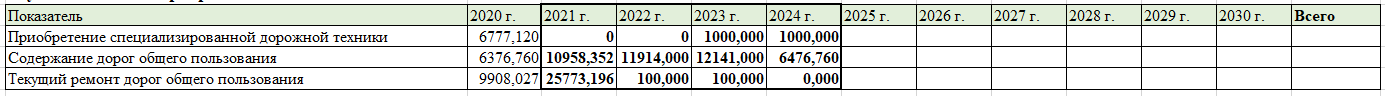 Таблица 55. - Значения индекса-дефлятора инвестиций в основной капитал (по данным Министерства экономического развития Российской Федерации)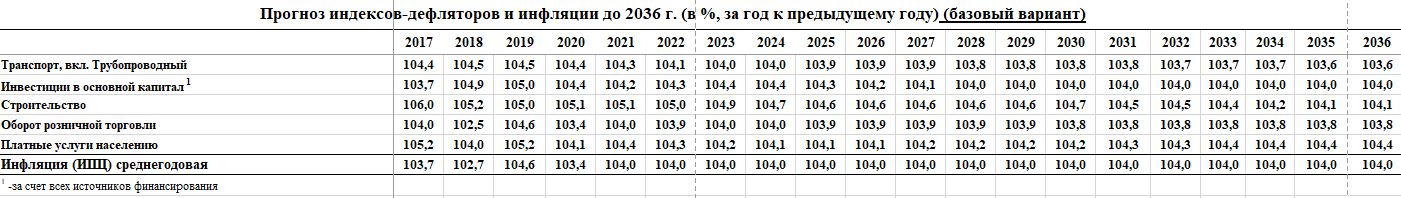 Таблица 56.– Стоимость содержания, ремонта и капитального ремонта  1 км дорог и искусственных сооружений с учетом индекса-дефлятора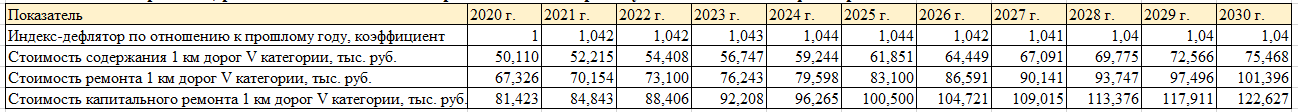 Таблица 57. – Расчет базового варианта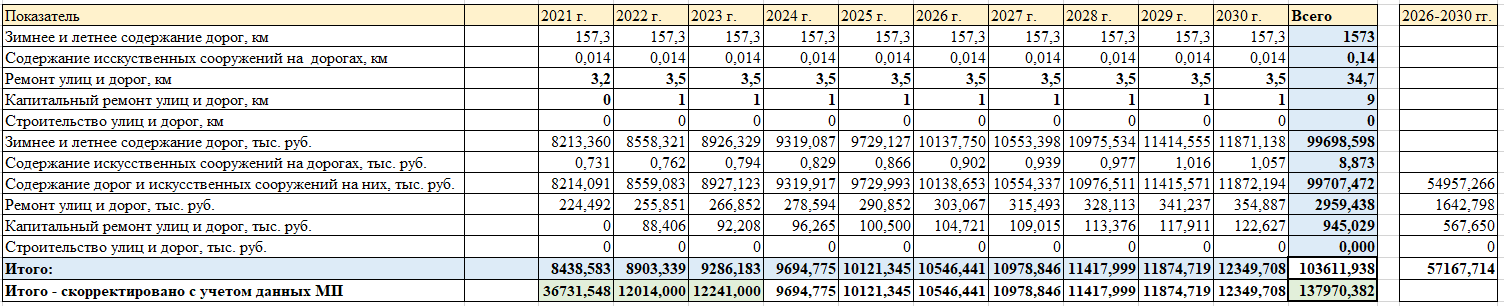 Таблица 58. – Расчет экономически обоснованного варианта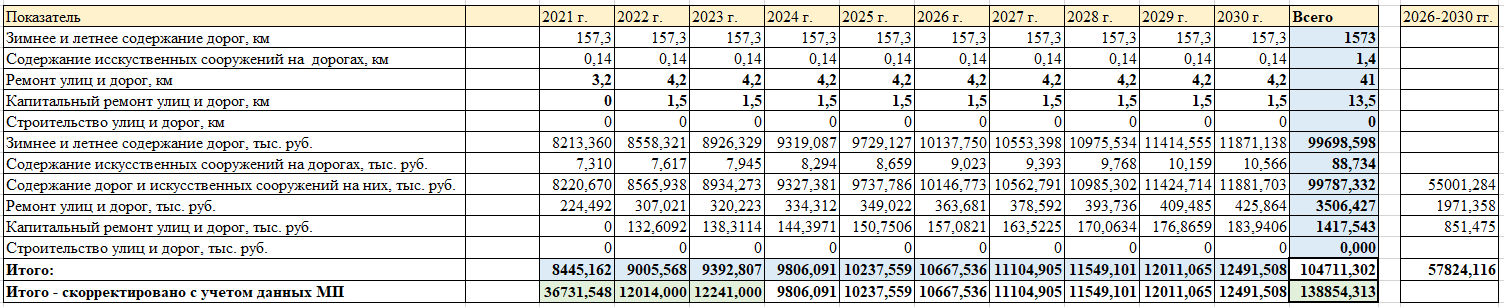 Таблица 59. – Расчет умеренно-оптимистического варианта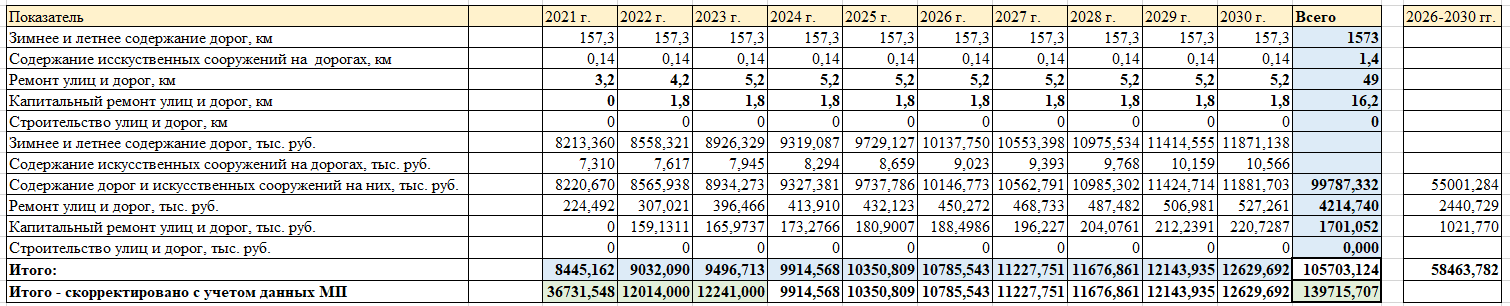 Перечень индикаторов, применяемых для мониторинга программ комплексного развития транспортной инфраструктуры представлен в таблице 60.Таблица  60. – Перечень индикаторов для мониторинга программ комплексного развития транспортной инфраструктуры по состоянию на 2030 г.VII. ОЦЕНКА ЭФФЕКТИВНОСТИ МЕРОПРИЯТИЙ (ИНВЕСТИЦИОННЫХ ПРОЕКТОВ) ПО ПРОЕКТИРОВАНИЮ, СТРОИТЕЛЬСТВУ, РЕКОНСТРУКЦИИ ОБЪЕКТОВ ТРАНСПОРТНОЙ ИНФРАСТРУКТУРЫ ПРЕДЛАГАЕМОГО К РЕАЛИЗАЦИИ ВАРИАНТА РАЗВИТИЯ ТРАНСПОРТНОЙ ИНФРАСТРУКТУРЫКомплексная оценка эффективности реализации мероприятий Программы осуществляется ежегодно в течение всего срока ее реализации и по окончании ее реализации и включает в себя оценку степени выполнения мероприятий и оценку эффективности реализации мероприятий Программы.Критериями оценки эффективности реализации Программы являются степень достижения целевых индикаторов и показателей, установленных Программой, а также степень достижения показателей эффективности, установленных Методикой.7.1. Оценка эффективности реализации мероприятий Программы осуществляется ежегодно по итогам ее исполнения за отчетный финансовый год и в целом после  завершения ее реализации координатором совместно с ответственным исполнителем и соисполнителями.7.2. Оценка эффективности осуществляется с использованием следующих критериев: полнота и эффективность использования средств бюджета на реализацию мероприятий Программы; степень достижения планируемых значений показателей (индикаторов).7.3. Расчет итоговой оценки эффективности Программы за отчетный финансовый год осуществляется в три этапа, по каждому из критериев:1 этап – расчет Р1 – оценки эффективности Программы по критерию «полнота и эффективность использования средств бюджета на реализацию Программы»;2 этап – расчет Р2 – оценки эффективности Программы по критерию «степень достижения планируемых значений показателей Программы»;3 этап – расчет Ритог – итоговой оценки эффективности Программы.7.4. Итоговая оценка эффективности Программы (Ритог) не является абсолютным и однозначным показателем эффективности. Каждый критерий при оценке эффективности подлежит самостоятельному анализу причин его выполнения (или  невыполнения).7.5. Расчет Р1 – оценки эффективности Программы по критерию «полнота и эффективность использования средств бюджета на реализацию Программы» осуществляется по следующей формуле:Р1 = (Vфакт + u) / Vпл * 100%где:	Vфакт - фактический объем бюджетных средств, направленных на реализацию Программы за отчетный год;	Vпл – плановый объем бюджетных средств на реализацию Программы в отчетном году;	u - сумма «положительной экономии».	К «положительной экономии» относятся: экономия средств бюджетов в результате осуществления закупок товаров, работ, услуг для муниципальных нужд.	7.6. Интерпретация оценки эффективности Программы по критерию «полнота и эффективность использования средств бюджетов на реализацию Программы» осуществляется по следующим критериям:▪ Программа выполнена в полном объеме, если Р1 = 100%;▪ Программа в целом выполнена, если 80% < Р1< 100%;▪ Программа не выполнена, если P1<80%.	7.7. Расчет Р2 – оценки эффективности Программы по критерию «степень достижения планируемых значений показателей Программы» осуществляется по формуле:Р2 = SUMKi /N, i=1  ,где:	Ki-  исполнениеi планируемого значения показателя Программы за отчетный  год в процентах;	N – число планируемых значений показателей Программы.	Исполнение по каждому показателю Программы за отчетный год осуществляется по формуле:Ki= Пi факт / Пiпл* 100 %  ,где:	Пiфакт  - фактическое значение i показателя за отчетный год;	Пiпл  - плановое значение i показателя за отчетный год.	В случае, если фактическое значение показателя превышает плановое больше чем в 2 раза, то расчет исполнения по каждому показателю Программы на отчетный год осуществляется по формуле:Кi = 100%	В случае, если  планом установлено значение показателя равно нулю, то при превышении фактического значения показателя плана расчет выполнения по каждому показателю осуществляется по формуле:Кi = 0%	7.8. Интерпретация оценки эффективности Программы по критерию «степень достижения планируемых значений показателей Программы» осуществляется по следующим критериям: программа перевыполнена, если P2 > 100%; программа выполнена в полном объеме, если 90% < P2 < 100%; программа в целом выполнена, если 75% < P2 < 95% ; программа не выполнена, если P2 < 75%. 7.9. Итоговая оценка эффективности Программы осуществляется по формуле 10: Pитог = (P1 + P2) / 2  , где: Pитог - итоговая оценка эффективности Программы за отчетный год. 7.10. Интерпретация итоговой оценки эффективности Программы осуществляется по следующим критериям: Pитог> 100% - высокоэффективная; 90% <Pитог< 100%  - эффективная;75% <Pитог< 90%  - умеренно эффективная; Pитог< 75%  - неэффективная.	7.11. Результаты итоговой оценки эффективности Программы и вывод о ее эффективности (интерпретация оценки) представляются в виде отчета в администрацию Ханкайского муниципального округа в срок  до 25 февраля года, следующего за отчетным.VIII. ПРЕДЛОЖЕНИЯ ПО ИНСТИТУЦИОНАЛЬНЫМ ПРЕОБРАЗОВАНИЯМ, СОВЕРШЕНСТВОВАНИЮ ПРАВОВОГО И ИНФОРМАЦИОННОГО ОБЕСПЕЧЕНИЯ ДЕЯТЕЛЬНОСТИ В СФЕРЕ ПРОЕКТИРОВАНИЯ, СТРОИТЕЛЬСТВА, РЕКОНСТРУКЦИИ ОБЪЕКТОВ ТРАНСПОРТНОЙ ИНФРАСТРУКТУРЫ НА ТЕРРИТОРИИ ХАНКАЙСКОГО МУНИЦИПАЛЬНОГО ОКРУГАВ современных условиях для эффективного управления развитием территории муниципального округа недостаточно утвердить документ территориального планирования, отвечающий актуальным требованиям законодательства и имеющий обоснование основных решений с точки зрения удовлетворения потребностей населения в услугах объектов различных видов инфраструктуры.Ограниченность финансовых ресурсов местного бюджета создает препятствия для эффективной реализации градостроительной политики при содержании и строительстве объектов местного значения.Для более успешной реализации документов территориального планирования                          в ноябре 2014 года в план мероприятий («дорожную карту») «Совершенствование правового регулирования градостроительной деятельности и улучшение предпринимательского климата в сфере строительства», утвержденный распоряжением Правительства Российской Федерации от 29.07.2013 №1336-р, было включено мероприятие по установлению обязанности органов местного самоуправления утверждать программу развития транспортной инфраструктуры.В соответствии со статьей 8 Градостроительного кодекса Российской Федерации, к полномочиям органов местного самоуправления муниципальных образований в области градостроительной деятельности относятся разработка и утверждение программ комплексного развития транспортной инфраструктуры муниципальных образований.В соответствии со статьей 26 Градостроительного кодекса Российской Федерации, реализация генерального плана муниципального образования осуществляется путем выполнения мероприятий, которые предусмотрены в том числе - программами комплексного развития транспортной инфраструктуры муниципальных образований.Следует отметить, что разработка и утверждение программ комплексного развития транспортной инфраструктуры муниципальных округов должна обеспечиваться органами местного самоуправления соответствующих муниципальных образований в соответствии с частью 4 статьи 14 Федерального закона от 06.10.2003  №131-ФЗ «Об общих принципах организации местного самоуправления в Российской Федерации», требованиями к программам комплексного развития транспортной  инфраструктуры муниципальных образований, утвержденных постановлением Правительства Российской Федерации от 25.12.2015  №1440. Программа комплексного развития транспортной инфраструктуры муниципального округа – документ, устанавливающий перечень мероприятий (инвестиционных проектов) по проектированию, строительству, реконструкции объектов транспортной инфраструктуры муниципального округа, которые предусмотрены государственными и муниципальными программами, стратегией социально-экономического развития муниципального образования и планом мероприятий по реализации стратегии социально-экономического развития муниципального образования планом и программой комплексного социально-экономического развития муниципального округа, инвестиционными программами субъектов естественных монополий, договорами о развитии застроенных территорий, договорами о комплексном освоении территорий, иными инвестиционными программами и договорами, предусматривающими обязательства застройщиков по завершению в установленные сроки мероприятий по проектированию, строительству, реконструкции объектов транспортной инфраструктуры.Положения Градостроительного кодекса Российской Федерации и существование отдельных Требований указывает на то, что программа комплексного развития транспортной инфраструктуры по своему статусу не идентична программе, предусматривающей мероприятия по созданию объектов местного значения в сфере транспортной инфраструктуры.Программа комплексного развития транспортной инфраструктуры – это документ планирования, обеспечивающий систематизацию всех мероприятий по проектированию, строительству, реконструкции объектов транспортной инфраструктуры различных видов.Программы имеют высокое значение для планирования реализации документов территориального планирования. Следует отметить, что сроки разработки и утверждения Программ связаны со сроками утверждения генерального плана. Программа комплексного развития транспортной инфраструктуры муниципального округа подлежит утверждению в шестимесячный срок с даты утверждения генерального плана соответствующего муниципального образования. В связи с этим, представляется целесообразным организовывать разработку проекта Программы комплексного развития транспортной инфраструктуры  в составе единого комплексного проекта управления развитием территории муниципального округа, в который также входит и разработка генерального плана.Функциональный механизм реализации Программы включает следующие элементы:	• стратегическое планирование и прогнозирование (определение стратегических направлений, темпов, пропорций структурной политики развития хозяйственного комплекса муниципального округа в целом, его важнейших отраслевых и межотраслевых комплексов), трансформированное в систему программных мероприятий (проектов) и плановых показателей их результативности;	• переход к программно-целевому бюджетированию с выстраиванием процессов планирования бюджета Программы от стратегических целей через долгосрочные региональные и муниципальные программы (далее — функциональные программы) до конкретных мероприятий, исполнения бюджета Программы в разрезе муниципальных функциональных программ, а также региональных функциональных программ, содержащих мероприятия, реализуемые на территории Ханкайского муниципального округа; мониторинга достижения поставленных в рамках каждой функциональной программы целей и реального влияния их на поставленные стратегические цели развития;	• экономические рычаги воздействия, включающие финансово-кредитный механизм Программы, её материально-техническое обеспечение и стимулирование выполнения программных мероприятий;	• правовые рычаги влияния на экономическое развитие (совершенствование нормативной правовой базы и механизмов правоприменения на федеральном, региональном и муниципальном уровне, включая в том числе предложения по мерам совершенствования налогового и  технического регулирования, совокупность нормативных правовых документов федерального, регионального и муниципального уровня, способствующих деловой и инвестиционной активности, а также регулирующих отношения федеральных, региональных и муниципальных органов, заказчиков и исполнителей в процессе реализации мероприятий и проектов Программы);	• организационная структура управления Программой (определение состава, функций и согласованности звеньев административно-хозяйственного управления), в том числе распределение полномочий и ответственности между участниками реализации Программы, необходимых и достаточных для достижения целей Программы;• регулярная оценка результативности и эффективности реализации Программы с возможностью корректировки действий участников реализации.Основными направлениями совершенствования нормативно-правовой базы, необходимой для функционирования и развития транспортной инфраструктуры муниципального образования являются:• применение экономических мер, стимулирующих инвестиции в объекты транспортной инфраструктуры;• координация мероприятий и проектов строительства и реконструкции объектов транспортной инфраструктуры между органами государственной власти (по уровню вертикальной интеграции) и бизнеса;• координация усилий федеральных органов исполнительной власти, органов исполнительной власти Приморского края, органов местного самоуправления, представителей бизнеса и общественных организаций в решении задач реализации мероприятий (инвестиционных проектов);• запуск системы статистического наблюдения и мониторинга необходимой обеспеченности учреждениями транспортной инфраструктуры муниципального образования в соответствии с утвержденными и обновляющимися нормативами;• разработка стандартов и регламентов эксплуатации и (или) использования объектов транспортной инфраструктуры на всех этапах жизненного цикла объектов.Для создания эффективной конкурентоспособной транспортной системы необходимы  3 основные составляющие:• конкурентоспособные высококачественные транспортные услуги;• высокопроизводительные безопасные транспортная инфраструктура и транспорт-ные средства, которые необходимы в той мере, в которой они обеспечат конкурентоспособные высококачественные транспортные услуги;• создание условий для превышения уровня предложения транспортных услуг над спросом.Развитие транспорта на территории муниципального образования должно осуществляться на основе комплексного подхода, ориентированного на совместные усилия различных уровней власти: федеральных, региональных, муниципальных.	Транспортная система Ханкайского муниципального округа является элементом транспортной системы региона, поэтому решение всех задач, связанных с оптимизацией транспортной инфраструктуры на территории, не может быть решено только в рамках полномочий органов местного самоуправления муниципального образования. 	Данные в Программе предложения по развитию транспортной инфраструктуры целесообразно реализовывать с участием бюджетов всех уровней. Задачами органов местного самоуправления станут организационные мероприятия по обеспечению взаимодействия органов государственной власти и местного самоуправления, подготовка инициативных предложений по развитию транспортной инфраструктуры.______________________________________Паспорт …………...………………………………………………………………….............4I. Общие положения  ..………………………………………………………………….…...71.1  Основные понятия ...……………………………………………………………….…...9II. Характеристика существующего состояния транспортной инфраструктуры  ………122.1. Анализ положения Приморского края в структуре пространственной организации Российской Федерации …..…………………………………………………………………122.2. Транспортная инфраструктура Приморского края ……………………………...…....132.3. Анализ положения Ханкайского муниципального округа в структуре пространственной организации Приморского края и его основные характеристики……202.4. Сведения о градостроительной деятельности на территории Ханкайского муниципального округа …………………………………………….………………………222.5. Характеристика функционирования и показатели работы транспортной инфраструктуры по видам транспорта …………………………………………………….232.6. Характеристика сети дорог Ханкайского муниципального округа. Параметры дорожного движения, оценка качества содержания дорог  .……………………………..262.7. Анализ состава парка транспортных средств и уровня автомобилизации в Ханкайском муниципальном округе ………..……………………………………………..412.8. Характеристика работы транспортных средств общего пользования, включая анализ пассажиропотока ………………………………………………….…………….......452.9. Характеристика условий пешеходного и велосипедного передвижения…….……...552.10. Характеристика движения грузовых транспортных средств, оценка работы транспортных средств коммунальных и дорожных служб, состояние инфраструктуры для данных транспортных средств ………………………………………………………...552.11. Анализ уровня безопасности дорожного движения ………………………………...562.12. Оценка уровня негативного воздействия транспортной инфраструктуры на окружающую среду, безопасность и здоровье населения ………………………………..662.13. Характеристика существующих условий и перспектив развития и размещения транспортной инфраструктуры Ханкайского муниципального округа …………………682.14. Оценка нормативно-правовой базы, необходимой для функционирования и развития транспортной инфраструктуры Ханкайского муниципального округа .……....682.15. Оценка финансирования транспортной инфраструктуры ………….…...….………71III. Прогноз транспортного спроса, изменение объемов и характера передвижения населения и перевозок грузов на территории Ханкайского муниципального округа ….743.1. Прогноз социально-экономического и градостроительного развития Ханкайского муниципального округа…………….……….…………………..…………..………………743.2. Прогноз транспортного спроса Ханкайского муниципального округа, объемов и характера передвижения и перевозок грузов по видам транспорта, имеющегося на территории Ханкайского муниципального округа .……………………….………………753.3. Прогноз развития транспортной инфраструктуры ……………...……………..…..…753.4 Прогноз развития дорожной сети Ханкайского муниципального округа…………...763.5 Прогноз уровня автомобилизации, параметров дорожного движения ……………...793.6 Прогноз показателей безопасности дорожного движения …………….…….…….…793.7 Прогноз негативного воздействия  транспортной инфраструктуры на окружающую среду и здоровье населения …………………………………………………………………81IV. Принципиальные варианты развития транспортной инфраструктуры и их укрупненная оценка по целевым показателям (индикаторам) развития транспортной инфраструктуры с последующим выбором предлагаемого к реализации варианта …...82V. Перечень мероприятий (инвестиционных проектов) по проектированию, строительству, реконструкции объектов транспортной инфраструктуры Ханкайского муниципального округа предлагаемого к реализации варианта развития транспортной инфраструктуры, технико-экономических параметров объектов транспорта, очередность реализации мероприятия (инвестиционных проектов) …….........................865.1. Мероприятия по развитию транспортной инфраструктуры по видам транспорта....885.2. Мероприятия по развитию инфраструктуры для легкового автомобильного транспорта, включая развитие единого парковочного пространства ..………...………..895.3. Мероприятия по развитию инфраструктуры пешеходного и велосипедного передвижения ……………………………………...……………………………………......905.4. Мероприятия по развитию инфраструктуры для грузового транспорта, транспортных средств коммунальных и дорожных служб …………….………………...935.5. Мероприятия по развитию сети автомобильных дорог общего пользования местного значения Ханкайского муниципального округа .……..…………..……………945.6. Комплексные мероприятия по организации дорожного движения, в том числе по повышению безопасного движения, снижения перегруженности дорог или их участков 955.7. Мероприятия по внедрению интеллектуальных транспортных систем ……….…...995.8. Мероприятия по снижению негативного воздействия транспорта на окружающую среду и здоровье населения Ханкайского муниципального округа ……………………..1035.9. Мероприятия по мониторингу и контролю за работой транспортной инфраструктуры и качеством транспортного обслуживания населения и субъектов экономической деятельности ……………………………………………………………….104VI. Оценка объемов и источников финансирования мероприятий (инвестиционных проектов) по проектированию, строительству, реконструкции объектов транспортной инфраструктуры предлагаемого к реализации варианта развития транспортной инфраструктуры……………………………………………………………………………...106VII. Оценка эффективности мероприятий по проектированию, строительству, реконструкции объектов транспортной инфраструктуры предлагаемого к реализации варианта развития транспортной инфраструктуры ……..….………………………..……114VIII. Предложения по институциональным преобразованиям, совершенствованию правового и информационного обеспечения деятельности в сфере проектирования, строительства, реконструкции объектов транспортной инфраструктуры на территории Ханкайского муниципального округа……………………….……………………………...116Наименование ПрограммыПрограмма комплексного развития транспортной инфраструктуры Ханкайского муниципального округа Приморского края на 2021-2030 годыОснования для разработки Программы•  Градостроительный кодекс Российской Федерации от 29.12.2004 №190-ФЗ;• Федеральный закон Российской Федерации от 06.10.2003 №131-ФЗ «Об общих принципах организации местного самоуправления в Российской Федерации»;• Федеральный закон Российской Федерации от 08.11.2007№257-ФЗ «Об автомобильных дорогах и о дорожной деятельности в Российской Федерации и о внесении изменений в отдельные законодательные акты Российской Федерации»;• Федеральный закон Российской Федерации от 09.02.2007 №16-ФЗ                «О транспортной безопасности»;• Распоряжение Правительства Российской Федерации от 11.07.2014               № 1032-р «Об утверждении новой редакции Транспортной стратегии Российской Федерации на период  до 2030 года»; •  Постановление Правительства Российской Федерации от 25.12.2015 Пр-№1440 «Об утверждении требований к программам комплексного развития транспортной инфраструктуры поселений, городских округов»;• Приказ Минтранса России от 26.05.2016 №131 «Об утверждении порядка осуществления мониторинга разработки и утверждения программ комплексного развития транспортной инфраструктуры поселений, городских округов»;• Стратегия социально-экономического развития Приморского края до 2030 года, утвержденная постановлением Администрации Приморского края от 28.12.2018 №668-па;• Государственная программа Приморского края «Развитие транспортного комплекса Приморского края» на 2020-2027 годы, утвержденная Постановлением Администрации Приморского края от 27.12.2019 №919-па;• Устав  Ханкайского муниципального округа Приморского края;•  Генеральный план Ханкайского муниципального округа Приморского края;• Иные нормативные акты Российской Федерации, Приморского края, Ханкайского муниципального округа.Наименование заказчикаАдминистрация Ханкайского муниципального округа Приморского краяНаименование разработчиков ПрограммыООО «Т-ИННОВАТИК», г.Санкт-ПетербургЦели и задачи ПрограммыЦелью программы является: • развитие современной и эффективной транспортной инфраструктуры Ханкайского муниципального округа, повышение уровня безопасности движения, доступности и качества оказываемых услуг транспортного комплекса для населения;• безопасность, качество и эффективность транспортного обслуживания населения, а также юридических лиц и индивидуальных предпринимателей, осуществляющих экономическую деятельность (далее – субъекты экономической деятельности) на территории Ханкайского муниципального округа;• доступность объектов транспортной инфраструктуры для населения и субъектов экономической деятельности;• развитие транспортной инфраструктуры Ханкайского муниципального округа в соответствии с потребностями населения в передвижении и субъектов экономической деятельности в перевозке пассажиров и грузов на территории Ханкайского муниципального округа;• развитие транспортной инфраструктуры, сбалансированной с градо-строительной деятельностью в Ханкайском муниципальном округе;• создание приоритетных условий для обеспечения безопасности жизни и здоровья участников дорожного движения по отношению к экономическим результатам хозяйственной деятельности;• создание приоритетных условий для движения транспортных средств общего пользования по отношению к иным транспортным средствам;• создание условий для пешеходного и велосипедного передвижения населения;• эффективность функционирования действующей транспортной инфраструктуры.Для достижения указанных целей необходимо решение следующих задач:Целевые показатели (индикаторы) обеспеченности населения объектами социальной инфраструктурыСрок и этапы реализации ПрограммыСрок реализации программы: 2021 по 2030 годыЭтапы реализации программы:I этап:    2021-2025 г.г.;II этап:   2026-2030 г.г.Укрупненное описание запла-нированных мероприятий (инвестиционных проектов) по проектированию, строительству, реконструкции, капитальному ремонту и ремонту объектов социальной инфраструктуры, пополнению и модернизации их материально-технической базыМероприятия программы (инвестиционные проекты) направлены на развитие объектов транспортной инфраструктуры по следующим направлениям:• мероприятия по совершенствованию и развитию сети дорог общего пользования местного значения на территории муниципального образования;• мероприятия по развитию транспорта общего пользования и обустройству остановочных пунктов;• мероприятия по развитию инфраструктуры для легкового автомобильного транспорта, включая развитие единого парковочного пространства;• мероприятия по развитию инфраструктуры пешеходного и велосипедного передвижения;• комплексные мероприятия по организации дорожного движения, в том числе: мероприятия по повышению безопасности дорожного движения, снижению дорожно-транспортного травматизма;• мероприятия по развитию инфраструктуры для грузового крупногабаритного и тяжеловесного транспорта;• мероприятия по снижению негативного воздействия транспорта на окружающую среду и здоровье населения.Объемы и источники финансирования ПрограммыОбщий объем финансовых средств, необходимых для реализации мероприятий Программы, составит: 85 463 300,00 тыс.руб. (без учета стоимости а/дорог), в том числе  по годам:Финансирование входящих в Программу мероприятий осуществляется за счет средств бюджета Ханкайского муниципального округа, бюджета Приморского края, федерального бюджета и внебюджетных источников.Объем финансирования программы подлежит ежегодному уточнению, исходя из объемов финансирования муниципальных программ.№Виды работНазначение работ1Мероприятия по содержанию автомобильных дорог общего пользования местного значения и искусственных сооружений на нихРеализация  мероприятий позволит выполнять работы по содержанию автомобильных дорог и искусственных сооружений на них в соответствии с нормативными требованиями2Мероприятия по ремонту автомо-бильных дорог общего пользова-ния местного значения и искусст-венных сооружений на нихРеализация мероприятий позволит сохранить протяженность участков автомобильных дорог общего пользования местного значения, на которых показатели их транспортно-эксплуатационного состояния соответствуют требованиям стандартов и эксплуатационным показателям автомобильных дорог3Мероприятия по капитальному ремонту автомобильных дорог общего пользования местного значения и искусственных сооружений на нихРеализация мероприятий позволит сохранить протяженность участков автомобильных дорог общего пользования местного значения, на которых показатели их транспортно-эксплуатационного состояния соответствуют категории дороги4Мероприятия по научно-техни-ческому сопровождению прог-раммыМероприятия по капитальному ремонту и ремонту будут определяться на основе результатов обследования автомобильных дорог общего пользования местного значения и искусственных сооружений на них№Виды работНазначение работ1.Автомобильная дорогаОбъект транспортной инфраструктуры, предназначенный для движения транспортных средств и, включающий в себя земельные участки в границах полосы отвода автомобильной дороги и расположенные на них или под ними конструктивные элементы (дорожное полотно, дорожное покрытие и подобные элементы) и дорожные сооружения, являющиеся ее технологической частью, - защитные дорожные сооружения, искусственные дорожные сооружения, производственные объекты, элементы обустройства автомобильных дорог2.Защитные дорожные сооруженияСооружения, к которым относятся элементы озеленения, имеющие защитное значение; заборы; устройства, предназначенные для защиты автомобильных дорог от снежных лавин; шумозащитные и ветрозащитные устройства; подобные сооружения3.Искусственные дорожные сооруженияСооружения, предназначенные для движения транспортных средств, пешеходов и прогона животных в местах пересечения автомобильных дорог иными автомобильными дорогами, водотоками, оврагами, в местах, которые являются препятствиями для такого движения, прогона (зимники, мосты, переправы по льду, путепроводы, трубопроводы, тоннели, эстакады, подобные сооружения);4.Производствен-ные объектыСооружения, используемые при капитальном ремонте, ремонте, содержании автомобильных дорог5.Элементы обустройства автомобильных дорогСооружения, к которым относятся дорожные знаки, дорожные ограждения, светофоры и другие устройства для регулирования дорожного движения, места отдыха, остановочные пункты, объекты, предназначенные для освещения автомобильных дорог, пешеходные дорожки, пункты весового и габаритного контроля транспортных средств, пункты взимания платы, стоянки (парковки) транспортных средств, сооружения, предназначенные для охраны автомобильных дорог и искусственных дорожных сооружений, тротуары, другие предназначенные для обеспечения дорожного движения, в том числе его безопасности, сооружения, за исключением объектов дорожного сервиса6.Дорожная деятельностьДеятельность по проектированию, строительству, реконструкции, капитальному ремонту, ремонту и содержанию автомобильных дорог7.Владелец автомобильных дорогАдминистрация Ханкайского муниципального округа Приморского края8.Пользователи автомобильными дорогамиФизические и юридические лица, использующие автомобильные дороги в качестве участников дорожного движения9.Реконструкция автомобильной дорогиКомплекс работ, при выполнении которых осуществляется изменение параметров автомобильной дороги, ее участков, ведущее к изменению класса и (или) категории автомобильной дороги либо влекущее за собой изменение границы полосы отвода автомобильной дороги10.Капитальный ремонт автомо-бильной дорогиКомплекс работ по замене и (или) восстановлению конструктивных элементов автомобильной дороги, дорожных сооружений и/или) их частей, выполнение которых осуществляется в пределах установленных допустимых значений и технических характеристик класса и категории автомобильной дороги и при выполнении которых затрагиваются конструктивные и иные характеристики надежности и безопасности автомобильной дороги и не изменяются границы полосы отвода автомобильной дороги11.Ремонт автомо- бильной дорогиКомплекс работ по восстановлению транспортно-эксплуатационных характеристик автомобильной дороги, при выполнении которых не затрагиваются конструктивные и иные характеристики надежности и безопасности автомобильной дороги12.Содержание автомобильной дорогиКомплекс работ по поддержанию надлежащего технического состояния автомобильной дороги, оценки ее технического состояния, а также по организации и обеспечению безопасности дорожного движения13.Магистральные дорогиМагистральные дороги13.1Скоростного движенияСкоростная транспортная связь в крупных городских округах и городских поселениях: выходы на внешние автомобильные дороги, к аэропортам, крупным зонам массового отдыха и поселениям в системе расселения. Пересечения с магистральными улицами и дорогами в разных уровнях13.2Регулируемого движенияТранспортная связь между районами крупных городских округов, городских поселений на отдельных направлениях и участках преимущественно грузового движения, осуществляемого вне жилой застройки, выходы на внешние автомобильные дороги, пересечения с улицами и дорогами в одном уровне14.Магистральные улицы общегородского значенияМагистральные улицы общегородского значения14.1Непрерывного движенияТранспортная связь между жилыми, производственными зонами и общественными центрами в крупных и больших городских округах и городских поселениях, а также с другими магистральными улицами, городскими и внешними  автомобильными дорогами. Обеспечение движения транспорта по основным направлениям в разных уровнях.14.2Регулируемого движенияТранспортная связь между жилыми, производственными зонами и центром городского округа, городского поселения, центрами планировочных районов, выходы на магистральные улицы и дороги и внешние автомобильные дороги. Пересечения с магистральными улицами и дорогами в одном уровне15.Магистральные улицы районного значенияМагистральные улицы районного значения15.1Транспортно-пешеходныеПешеходно- транспортныеТранспортная и пешеходная связи между жилыми районами, а также между жилыми и производственными зонами, общественными центрами, выходы на другие магистральные улицы и дороги; Пешеходная и транспортная связи (преимущественно общественный пассажирский транспорт) в пределах планировочного района16.Улицы и дороги местного значения Улицы и дороги местного значения 16.1Улицы в жилой застройкеТранспортная (без пропуска грузового и общественного транспорта) и пешеходная связи на территории жилых районов (микрорайонов), выходы на магистральные улицы и дороги регулируемого движения.16.2Улицы и дороги в производ-ственных и коммунально-складских зонахТранспортная связь преимущественно легкового и грузового транспорта в пределах зон, выходы на магистральные дороги. Пересечения с улицами и дорогами устанавливаются в одном уровне.16.3Пешеходные улицы и дорогиПешеходная связь с местами приложения труда, учреждениями и предприятиями обслуживания, в том числе в пределах общественных центров, местами отдыха и остановочными пунктами общественного транспорта.16.4Парковые дорогиТранспортная связь в пределах территории парков и лесопарков преимущественно для движения легковых автомобилей.16.5ПроездыПодъезд транспортных средств к жилым, общественным зданиям, учреждениям, предприятиям и другим объектам внутри районов, микрорайонов (кварталов).16.6Велосипедные дорожкиПо свободным от других видов транспорта трассам.17.1Свободный транспортный потокПредставляет собой одиночные автомобили, следующие на таком взаимном расстоянии друг от друга, что они не оказывают взаимного влияния. В этом случае проезд водителя и пассажиров не утомителен.17.2Частично-связанный потокПоток,  движение  при котором происходит в виде автомобилей, состоящих из нескольких автомобилей, следующих на близком расстоянии друг от друга, различащихся между собой динамическими качествами. Обычно в этом потоке передний автомобиль задерживает задние, в результате средние скорости потока снижаются. 17.3Связный потокХарактеризуется тем, что движение происходит в виде больших групп автомобилей. Обгоны здесь затруднены. Комфортабельность поездки резко снижается. От водителя требуется повышенная внимательность.17.4Плотный потокАвтомобили в этом потоке следуют непосредствен но друг за другом. Обгоны, практически, становятся невозможными. Скорость движения резко снижается. В местах ухудшения дорожных условий возможны заторы.18.Интенсивность движенияЭто количество транспортных средств, проходящих через сечение дорогиза единицу времени.1926г.1929г.1931г.1933г.1939г.1959г.1970г.1979г.1989г.1992г.2002г.25493303783680040000184072356628835294523112230800289392005г.2008г.2009г.2010г.2011г.2012г.2013г.2014г.2015г.2016г.2017г.28426276002704324666245842400923686232872299222563222882018г.2019г.2020г.220472163721335Показатели2015г2016г2017г2018г2019г2020гХанкайский МР – всего:Ханкайский МР – всего:Ханкайский МР – всего:Ханкайский МР – всего:Ханкайский МР – всего:Ханкайский МР – всего:Ханкайский МР – всего:Общая площадь жилых помещений, тыс. м2522,5526,1526,5528,5529,6Переселено из ветхих жилых домов за отчетный период, чел.-2---Ввод в действие жилых домов на территории муниципального образования, м2 общей площади18663994100324231104Ввод в действие индивидуальных жилых домов на территории муниципального образования, м2 общей площади18661320100324231104Ввод в действие жилых домов в сельских населенных пунктах на территории муниципального образования, м2 общей площади18661320100324231104Площадь земельных участков, предоставленных для строительства, в расчете на 10 тыс. человек населения – всего, га9,355725,1210,7621,11Площадь земельных участков, предоставленных для жилищного строительства, индивидуального жилищного строительства и комплексного освоения в целях жилищного строительства, в расчете на 10 тыс. человек населения – всего, га2,8722,210,83,151,68Общая площадь жилых помещений, приходящаяся в среднем на одного жителя – всего, м2 общей площади23,123,623,924,424,8Общая площадь жилых помещений, введенная за год, приходящаяся в среднем на одного жителя, м2 общей площади0,080,180,050,110,05Доля многоквартирных домов, расположенных на земельных участках, в отношении которых осуществлен государственный кадастровый учет,%3,233,385,310,310,3Количество выданных разрешений на строительство, ед.32356333Количество выданных разрешений на ввод объектов в эксплуатацию, ед.1916171ПоказательЗначениеОбщая протяженность дорог по населенным пунктам Ханкайского муниципального округа – всего157,3 кмПлотность улично-дорожной сети в границах застроенной территории сельских населенных пунктов0,37 км/км2Уровень обеспеченности автомобильными дорогами местного значения вне границ населенных пунктов в границах Ханкайского муниципального округа59,2 км/км2Уровень обеспеченности автомобильных дорог местного значения в границах населенных пунктов, расположенных на межселенной территории муниципального округа1,5 км на 1 км2 застроенной территорииПоказатели2015г.2016г.2017г.2018г.2019г.2020г.Общая протяженность дорог общего пользования местного значения – всего, км157,3157,3157,3157,3157,3157,3   в том числе с твердым покрытием, км157,3157,3157,3157,3157,3157,3   - из них с усовершенствованным покрытием, км 20,420,420,420,420,420,4Протяженность дорог общего пользования местного  значения с твердым покрытием и грунтовых дорог, не отвечающих нормативным требованиям, км3,132,92,82,72,5Доля дорог общего пользования местного значения с твердым покрытием и грунтовых дорог, не отвечающих нормативным требованиям, %1,31,31,31,71,71,7Общее протяжение освещенных частей улиц, проездов, набережных на конец года, км5,76,48,19,812,312,5Паромные переправы, шт.------Автозимники и ледовые переправы, км------Показатели2015г.2016г.2017г.2018г.2019г.2020г.Мосты, путепроводы и эстакады на автомобильных дорогах на территории муниципального образования – всего, шт./ пог.м.72/281472/281472/281472/281472/281472/2814Мосты, путепроводы и эстакады на автомобильных дорогах общего пользования местного значения – всего, шт./ пог.м.2/142/142/142/142/142/14Тоннели автодорожные, шт./пог.м------Пешеходные переходы в разных уровнях, шт./ пог.м.------Трубы – всего, шт./ пог.м17/93,517/93,517/93,517/93,517/93,517/93,5   из них капитальные (железобетонные, бетонные и каменные, металлические), шт./пог.мж/б 17/93,5ж/б 17/93,5ж/б 17/93,5ж/б 17/93,5ж/б 17/93,5ж/б 17/93,5Снегозащитные сооружения, км------№Идентификационный номер автомобильной дорогиНаименование автомобильных дорогПротяженность автомобильных дорог, км1.05 ОП РЗ 05А-192Михайловка - Турий Рог153,1002.05 ОП РЗ 05Н-263Сибирцево - Жариково - Комиссарово142,9103.05 ОП РЗ 05К-267Подъезд к с. Камень-Рыболов от Сибирцево - Жариково - Комиссарово31,2004.05 ОП РЗ 05К-346Михайловка - Турий Рог - Рассказово24,0005.05 ОП РЗ 05К-347Михайловка - Турий Рог - Кировка12,0006.05 ОП РЗ 05К-348Михайловка - Турий Рог - 5-й км4,7307.05 ОП РЗ 05К-349Михайловка - Турий Рог - Мельгуновка13,0008.05 ОП РЗ 05К-350Михайловка - Турий Рог - Алексеевка7,1229.05 ОП РЗ 05К-351Михайловка - Турий Рог - Владимиро-Петровка3,80010.05 ОП РЗ 05К-352Михайловка - Турий Рог - Астраханка8,00011.05 ОП РЗ 05К-353Михайловка - Турий Рог - ст. Ильинка1,21012.05 ОП РЗ 05К-354Михайловка - Турий Рог - Новониколаевка12,52013.05 ОП РЗ 05К-355Михайловка - Турий Рог - Майское - Октябрьское6,40014.05 ОП РЗ 05К-356Сибирцево - Жариково - Комиссарово - Ильинка - Комиссарово20,73015.05 ОП РЗ 05К-357Сибирцево - Жариково - Комиссарово - Дворянка17,00016.05 ОП РЗ 05К-358Михайловка - Турий Рог - Пархоменко4,24017.05 ОП РЗ 05К-359Подъезд к ст. Камень-Рыболов2,00018.05 ОП РЗ 05К-360Подъезд к реалбазе ХПП1,76019.05 ОП РЗ 05К-361Михайловка - Турий Рог - Троицкое9,82020.05 ОП РЗ 05К-362Михайловка - Турий Рог - ст. Камень Рыболов7,300Всего:Всего:Всего:472,842Наименование автодорогиГод постройкиПрепятствиеМатериалДлина (общая)Нагрузка№192 «Михайловка – Турий Рог»1960р. Мельгуновкаж/б791,4Н-13 НГ-61№192 «Михайловка – Турий Рог»1958р. Астраханкаж/б211,53Н-13 НГ-60№192 «Михайловка – Турий Рог»1968р. Троицкаяж/б42,26Н-30 НК-80№192 «Михайловка – Турий Рог»1979р. Комиссаровкаж/б368,1Н-30 НК-80№192 «Михайловка – Турий Рог»1979р. Комиссаровкаж/б40,9Н-30 НК-80№192 «Михайловка – Турий Рог»2001р. Грязнухаж/б53,09А-11 НК-80№192 «Михайловка – Турий Рог»1987р. М-Усачиж/б18Н-10 НГ-60№192 «Михайловка – Турий Рог»1987р. М-Усачиж/б85,5Н-30 НК-80№192 «Михайловка – Турий Рог»6 суходоловж/б123,37№192 «Михайловка – Турий Рог»13ручьевж/б275,33№192 «Михайловка – Турий Рог»3 каналаж/б36,3№263 «Сибирцево-Жариково-Комиссарово»1994р. Комиссаровкаметал.64Н-13 НК-80№263 «Сибирцево-Жариково-Комиссарово»2 суходоловж/б11,4№263 «Сибирцево-Жариково-Комиссарово»13ручьевж/б59,85№267 «Подъезд к с. Камень-Рыболов от СЖК»9 ручьев5 ж/б 4 метал.112,2127,1№346 «МТР-Рассказово»2 ручьяж/б30,15№347 «МТР-Кировка»ручейж/б24,15№349 «МТР-Мельгуновка»Каналж/б18,1№351 «МТР-Владимиро-Петровка»2 каналаж/б48,3№352 «МТР-Астраханка»3 каналаж/б42,5№354 «МТР-Новониколаевка»каналж/б12,2№355 «МТР-Майское-Октябрьское»3каналаж/б63,82 суходолаж/б30,3№356 «СЖК-Ильинка-Комиссаровкар. Кабанкаж/б30,2Н-30 НК-80ручейж/б6№357 СЖК-Дворянка2 ручьяж/б36,2№358 МТР-Пархоменкоручейж/б6№359 Подъезд к ст. Камень-Рыболов2 ручьяж/б12№361 МТР-Троицкоеручейж/б24,3№362 МТР-ст. Камень-Рыболовсуходолж/б10№Наименование автомобильной дорогиМестонахождение автомобильной дорогиПротяженность, кмИдентификационный номер а/дКатегория а/дГод ввода в эксплуатациюБалансовая стоимостьс. Камень-Рыболов:с. Камень-Рыболов:с. Камень-Рыболов:с. Камень-Рыболов:с. Камень-Рыболов:с. Камень-Рыболов:с. Камень-Рыболов:с. Камень-Рыболов:1.Автомобильная дорога - покрытие гравийноес. Камень-Рыболов, ул. Почтовая0,405 246 ОП МР 0001V18602 680,002.Автомобильная дорога - покрытие гравийноес. Камень-Рыболов, ул. Партизанская0,405 246 ОП МР 0002V19402 710,003.Автомобильная дорога - покрытие гравийноес. Камень-Рыболов, ул. Советская1,305 246 ОП МР 0003V18703 990,004.Автомобильная дорога - покрытие гравийноес. Камень-Рыболов, ул. Милицейская1,205 246 ОП МР 0004V18603 570,005.Автомобильная дорога - покрытие асфальтовоес. Камень-Рыболов, ул. Калинина0,605 246 ОП МР 0005V18601 920,006.Автомобильная дорога - покрытие гравийноес. Камень-Рыболов, ул. Проточная1,505 246 ОП МР 0006V19404 620,007.Автомобильная дорога - покрытие гравийноес. Камень-Рыболов, ул.Красноармейская0,505 246 011 МР 0007V19501 510,008.Автомобильная дорога – покрытие гравийноес. Камень-Рыболов, ул. Северная0,91505 246 ОП МР 0008V19603 430,008.Покрытие асфальтовоес. Камень-Рыболов, ул. Северная0,205 246 ОП МР 0008V19603 430,009.Автомобильная дорога - покрытие асфальтовоес. Камень-Рыболов, ул. Ленина0,505 246 ОП МР 0009V19681 550,0010.Автомобильная дорога – покрытие гравийноес. Камень-Рыболов, ул. Мира1,1505 246 ОП МР 0010V19506 310,0010.Покрытие асфальтовоес. Камень-Рыболов, ул. Мира0,905 246 ОП МР 0010V19506 310,0011.Автомобильная дорога - покрытие гравийноес. Камень-Рыболов, ул. Арсеньева0,405 246 ОП МР 0011V19601 140,0012.Автомобильная дорога - покрытие гравийноес Камень-Рыболов, ул. Клубная0,405 246 ОП МР 0012V19601 340,0013.Автомобильная дорога - покрытие гравийноес. Камень-Рыболов, ул. Мичурина1,305 246 ОП МР 0013V19464 090,0014.Автомобильная дорога - покрытие гравийноес. Камень-Рыболов, ул. Мелиоративная1,305 246 ОП МР 0014V19683 930,0015.Автомобильная дорога - покрытие гравийное, бетонноес. Камень-Рыболов, ул. Лермонтова0,305 246 ОП МР 0015V1974860,0016.Автомобильная дорога - покрытие гравийноес. Камень-Рыболов, ул. Лебедева0,305 246 ОП МР 0016V1973880,0017.Автомобильная дорога - покрытие гравийноес. Камень-Рыболов, ул. Лазо0,3505 246 ОП МР 0017V18703 080,0017.покрытие асфальтовоес. Камень-Рыболов, ул. Лазо0,805 246 ОП МР 0017V18703 080,0018.Автомобильная дорога - покрытие гравийноес. Камень-Рыболов, ул. Жукова1,605 246 ОП МР 0018V19604 910,0019.Автомобильная дорога - покрытие гравийноес. Камень-Рыболов, ул. Зеленая105 246 ОП МР 0019V19703 080,0020.Автомобильная дорога - покрытие гравийноес. Камень-Рыболов, ул. Строительная0,505 246 ОП МР 0020V19701 630,0021.Автомобильная дорога - покрытие гравийноес. Камень-Рыболов, ул. Михайловская0,405 246 ОП МР 0021V19401 150,0022.Автомобильная дорога - покрытие гравийноес. Камень-Рыболов, ул. Каменка105 246 ОП МР 0022V19353 170,0023.Автомобильная дорога - покрытие гравийноес. Камень-Рыболов, ул. Больничная0,505 246 ОП МР 0023V19601 650,0024.Автомобильная дорога - покрытие гравийноес. Камень-Рыболов, ул. Рабочая1,105 246 ОП МР 0024V19603 540,0025.Автомобильная дорога - покрытие асфальтовоес. Камень-Рыболов, ул. Некрасова1,305 246 ОП МР 0025V19606 110,0026.Автомобильная дорога - покрытие асфальтовоес. Камень-Рыболов, ул. Октябрьская0,505 246 ОП МР 0020V19631 660,0027.Автомобильная дорога - покрытие асфальтовоес. Камень-Рыболов, ул. Кирова0,705 246 ОП МР 0027V19622 490,0028.Автомобильная дорога - покрытие асфальтовоес. Камень-Рыболов, ул. Пионерская0,505 346 ОП МР 0028V19621 660,0029.Автомобильная дорога - покрытие гравийноес. Камень-Рыболов, ул. Кирпичная0,405 246 ОП МР 0029V19601 180,0030.Автомобильная дорога - покрытие гравийноес. Камень-Рыболов, ул. Железнодорожная1,605 246 ОП МР 0030V19264 820,0031.Автомобильная дорога - покрытие гравийноес. Камень-Рыболов, ул. Подстанционная0,605 246 ОП МР 0031V19603 690,0032.Автомобильная дорога - покрытие гравийноес. Камень-Рыболов, ул. 2-я Димитрова0,805 246 ОП МР 0032V19502 330,0033.Автомобильная дорога - покрытие гравийноес. Камень-Рыболов, ул. Озерная0,705 246 ОП МР 0033V19602 090,0034.Автомобильная дорога - покрытие гравийноес. Камень-Рыболов, ул. Вокзальная1,105 246 ОП МР 0034V19283 510,0035.Автомобильная дорога - покрытие гравийноес. Камень Рыболов, ул. Садовая (вдоль ж/д)0,505 246 ОП МР 0035V19451 390,0036.Автомобильная дорога - покрытие асфальтовоес. Камень-Рыболов, ул. Трактовая (больничный городок)0,805 246 ОП МР 0036V19722 310,0037.Автомобильная дорога - покрытие гравийноес. Камень-Рыболов, ул. 60 лет СССР0,305 246 ОП МР 0037V1979890,0038.Автомобильная дорога - покрытие асфальтовоес. Камень-Рыболов, ул. Дзержинского0,905 246 ОП МР 0038V19552 200,00с. Астраханка:с. Астраханка:с. Астраханка:с. Астраханка:с. Астраханка:с. Астраханка:с. Астраханка:с. Астраханка:39.Автомобильная дорога - покрытие гравийноес. Астраханка, ул. Лузанова1,505 246 ОП МР 0039V18604 530,0040.Автомобильная дорога - покрытие асфальтовоес. Астраханка, ул. Горная1,305 246 ОП МР 0040V18604 100,0041.Автомобильная дорога - покрытие гравийноес. Астраханка, ул. Горького0,605 246 ОП МР 0041V19711 890,0042.Автомобильная дорога - покрытие гравийное, покрытие асфальтовоес. Астраханка, ул. Березюка1,805 246 ОП МР 0042V18605 460,0043.Автомобильная дорога - покрытие гравийноес. Астраханка, ул. Юбилейная0,605 246 ОП МР 0043V19701 850,0044.Автомобильная дорога - покрытие гравийноес. Астраханка, ул. Набережная0,703 246 ОП МР 0044V19702 050,0045.Автомобильная дорога - покрытие гравийноес. Астраханка, ул. Блюхера0,605 246 ОП МР 0045V19801 970,0046.Автомобильная дорога - покрытие гравийноес. Астраханка, ул. Суханова0,405 246 ОП МР 0046V19801 120,0047.Автомобильная дорога - покрытие гравийноес. Астраханка, ул. Чехова0,305 240 ОП МР 0047V1980790,0048.Автомобильная дорога - покрытие гравийноес. Астраханка, ул. Парковая0,805 246 ОП МР 0048V19602 540,0049.Автомобильная дорога - покрытие гравийноес. Астраханка, ул. Комсомольская0,505 246 ОП МР 0049V19701 520,0050.Автомобильная дорога - покрытие гравийноес. Астраханка, ул. Оросительная0,905 246 ОП МР 0050V19752 720,0051.Автомобильная дорога - покрытие гравийноес. Астраханка, ул. Комарова0,705 246 ОП МР 0051V19722 050,0052.Автомобильная дорога - покрытие гравийноес. Астраханка, ул. Луговая0,905 246 ОП МР 0052V19702 680,0053.Автомобильная дорога - покрытие гравийноес. Астраханка, ул. Панова0,305 240 ОП МР 0053V1973890,0054.Автомобильная дорога - покрытие гравийноес. Астраханка, ул. Б. Хмельницкого1,205 246 ОП МР 0054V19753 690,0055.Автомобильная дорога - покрытие гравийноес. Астраханка, ул. Степная0,905 240 ОП МР 0055V19722 800,0056.Автомобильная дорога - покрытие гравийноес. Астраханка, переулок Озерный0,205 246 ОП МР 0056V1970570,0057.Автомобильная дорога - покрытие гравийноес. Астраханка, ул. Решетникова0,805 246 ОП МР 0057V19302 560,0058.Автомобильная дорога - покрытие гравийноес. Астраханка, ул. Челюскина105 246 ОП МР 0058V19453 080,0059.Автомобильная дорога - покрытие гравийноес. Астраханка, ул. Донецкая0,805 246 ОП МР 0059V19772 570,0060.Автомобильная дорога - покрытие гравийноес. Астраханка, ул. Первомайская0,305 246 ОП МР 0060V1940860,00с. Владимиро-Петровка:с. Владимиро-Петровка:с. Владимиро-Петровка:с. Владимиро-Петровка:с. Владимиро-Петровка:с. Владимиро-Петровка:с. Владимиро-Петровка:с. Владимиро-Петровка:61.Автомобильная порога покрытие гравийноес. Владимиро-Петровка, ул. Первомайская1,505 246 ОП МР 0061V19088 930,0062.Автомобильная дорога - покрытие гравийноес. Владимиро-Петровка, ул. Ленина0,405 246 ОП МР 0062V19813 230,0063.Автомобильная дорога - покрытие гравийноес. Владимиро-Петровка, ул. Молодежная0,805 246 ОП МР 0063V19754 930,0064.Автомобильная дорога - покрытие гравийноес. Владимиро-Петровка, ул. Горького105 246 ОП МР 0064V19085 850,0065.Автомобильная дорога - покрытие гравийноес. Владимиро-Петровка, ул. Гагарина0,905 246 ОП МР 0065V19615 910,0066.Автомобильная дорога - покрытие гравийноес. Владимиро-Петровка, ул. Пушкина0,905 246 ОП МР 0066V19615 910,0067.Автомобильная дорога - покрытие гравийноес. Владимиро-Петровка, ул. Советская0,405 246 ОП МР 0067V19753 230,0068.Автомобильная дорога - покрытие гравийноес. Владимиро-Петровка, ул. Комсомольская0,305 246 ОП МР 0068V19701 850,00с. Пархоменко:с. Пархоменко:с. Пархоменко:с. Пархоменко:с. Пархоменко:с. Пархоменко:с. Пархоменко:с. Пархоменко:69.Автомобильная дорога - покрытие гравийноес. Пархоменко, ул. Клубная0,605 246 ОП МР 0069V19701 880,0070.Автомобильная дорога - покрытие гравийноес. Пархоменко, ул. Центральная1,405 246 ОП МР 0070V19304 340,0071.Автомобильная дорога - покрытие гравийноес. Пархоменко, ул. Школьная0,705 246 ОП МР 0071V19602 030,00с. Ильинка:с. Ильинка:с. Ильинка:с. Ильинка:с. Ильинка:с. Ильинка:с. Ильинка:с. Ильинка:72.Автомобильная дорога - покрытие гравийноес. Ильинка, ул. Набережная0,705 246 ОП МР 0072V18694 310,0073.Автомобильная дорога - покрытие гравийноес. Ильинка, ул. Советская1,205 246 ОП МР 0073V18697 390,0074.Автомобильная дорога - покрытие асфальтовоес. Ильинка, ул. Столетия1,405 246 ОП МР 0074V19308 620,0075.Автомобильная дорога - покрытие гравийноес. Ильинка, ул. Таежная1,505 246 ОП МР 0075V18709 240,0076.Автомобильная дорога - покрытие гравийноес. Ильинка, ул. Партизанская0,805 246 ОП МР 0076V18694 930,0077.Автомобильная дорога - покрытие гравийноес. Ильинка, ул. Киевская0,805 246 ОП МР 0077V18694 930,0078.Автомобильная дорога - покрытие гравийноес. Ильинка, ул. Кузнечная0,905 246 ОП МР 0078V18695 540,0079.Автомобильная дорога - покрытие гравийноес. Ильинка, ул. Пушкина1,905 246 ОП МР 0079V194011 700,0080.Автомобильная дорога - покрытие гравийноес. Ильинка, ул. Луговая0,905 246 ОП МР 0080V19695 540,0081.Автомобильная дорога - покрытие гравийноес. Ильинка, ул. Некрасова0,905 246 ОП МР 0081V19385 540,0082.Автомобильная дорога - покрытие гравийноес. Ильинка, ул. Нагорного0,905 246 ОП МР 0082V19605 540,0083.Автомобильная дорога - покрытие гравийноес. Ильинка, ул. Крайняя0,905 246 ОП МР 0083V19565 540,0084.Автомобильная дорога - покрытие гравийноес. Ильинка, ул. Переселенческая1,205 246 ОП МР 0084V19697 390,0085.Автомобильная дорога - покрытие гравийноес. Ильинка, ул. Садовая105 246 ОП МР 0085V19756 160,00с. Троицкое:с. Троицкое:с. Троицкое:с. Троицкое:с. Троицкое:с. Троицкое:с. Троицкое:с. Троицкое:86.Автомобильная дорога - покрытие гравийноес. Троицкое, ул. Северная105 246 ОП МР 0086V19606 160,0087.Автомобильная порога - покрытие гравийноес. Троицкое, ул. Колхозная1,105 246 ОП МР 0087V18663 390,0088.Автомобильная дорога - покрытие гравийноес. Троицкое, ул. Почтовая1,105 246 ОП МР 0088V18664 930,0089.Автомобильная дорога - покрытие гравийноес. Троицкое, ул. Заозерная1,205 246 ОП МР 0089V18663 690,0090.Автомобильная дорога - покрытие гравийноес. Троицкое, ул. Школьная0,305 246 ОП МР 0090V19551 850,0091.Автомобильная дорога - покрытие гравийноес. Троицкое, ул. Пушкина0,405 246 ОП МР 0091V19502 460,0092.Автомобильная дорога - покрытие гравийноес. Троицкое, пер. Трактовый0,405 246 ОП МР 0092V18662 460,0093.Автомобильная дорога - покрытие гравийноес. Троицкое, пер. Почтовый0,405 246 ОП МР 0095V19653 690,0094.Автомобильная дорога - покрытие гравийноес. Троицкое, пер. Заозерный0,405 246 ОП МР 0094V19622 460,0095.Автомобильная дорога - покрытие гравийноес. Троицкое, ул. Новая0,505 246 ОП МР 0095V19903 870,0096.Автомобильная дорога - покрытие гравийноес. Троицкое, от трассы "Камень-Рыболов - Троицкое" до военного городка1,0305 246 ОП МР 0096V19726 160,00с. Алексеевка:с. Алексеевка:с. Алексеевка:с. Алексеевка:с. Алексеевка:с. Алексеевка:с. Алексеевка:с. Алексеевка:97.Автомобильная дорога - покрытие грунтовоес. Алексеевка, ул. Заречная0,0505 246 ОП МР 0097V1965310,0098.Автомобильная дорога - покрытие грунтовоес. Алексеевка, ул. Школьная0,905 246 ОП МР 0098V19652 770,00с. Мельгуновка:с. Мельгуновка:с. Мельгуновка:с. Мельгуновка:с. Мельгуновка:с. Мельгуновка:с. Мельгуновка:с. Мельгуновка:99.Автомобильная дорога - покрытие грунтовоес. Мельгуновка, ул. Гагарина0,505 246 ОП МР 0099V19713 080,00100Автомобильная дорога - покрытие грунтовоес. Мельгуновка, ул. Горького1,105 246 ОП МР 0100V197910 160,00101Автомобильная дорога - покрытие грунтовоес. Мельгуновка, ул. Зеленая0,605 246 ОП МР 0101V19713 690,00102Автомобильная дорога - покрытие грунтовоес. Мельгуновка, ул. Космонавтов0,305 240 ОП МР 0102V19793 690,00103Автомобильная дорога - покрытие грунтовоес. Мельгуновка, ул. Луговая0,905 246 ОП МР 0103V19765 540,00104Автомобильная порога - покрытие грунтовоес. Мельгуновка, ул. Молодежная1,505 240 ОП МР 0104V19739 240,00105Автомобильная дорога - покрытие грунтовоес. Мельгуновка, ул. Октябрьская0,4505 246 ОП МР 0105V19702 770,00106Автомобильная дорога - покрытие грунтовоес. Мельгуновка, ул. Первомайская0,305 246 ОП МР 0106V19701 850,00107Автомобильная дорога - покрытие грунтовоес. Мельгуновка, ул. Садовая205 246 ОП МР 0107V197012 320,00108Автомобильная дорога - покрытие грунтовоес. Мельгуновка, ул. Школьная1,205 246 ОП МР 0108V19787 390,00с. Новоселище:с. Новоселище:с. Новоселище:с. Новоселище:с. Новоселище:с. Новоселище:с. Новоселище:с. Новоселище:109Автомобильная дорога - покрытие грунтовоес. Новоселище, ул. Комсомольская2,605 246 ОП МР 0109V196816 000,00110Автомобильная дорога - покрытие грунтовоес. Новоселище, ул. Молодежная0,505 246 ОП МР 0110V19681 540,00111Автомобильная дорога - покрытие грунтовоес. Новоселище, ул. Орловская0,605 246 ОП МР 0111V19881 550,00112Автомобильная дорога - покрытие грунтовоес. Новоселище, ул. Пролетарская1,905 246 ОП МР 0112V196811 700,00113Автомобильная дорога - покрытие грунтовое, асфальтированноес. Новоселище, ул. Школьная1,005 246 ОП МР 0113V19689 850,00с. Удобное:с. Удобное:с. Удобное:с. Удобное:с. Удобное:с. Удобное:с. Удобное:с. Удобное:114Автомобильная дорога - покрытие грунтовоес. Удобное, ул. Лазо0,73805 246 ОП МР 0114V19494 540,00с. Новокачалинск:с. Новокачалинск:с. Новокачалинск:с. Новокачалинск:с. Новокачалинск:с. Новокачалинск:с. Новокачалинск:с. Новокачалинск:115Автомобильная дорога - покрытие грунтовоес. Новокачалинск, ул. Кирова1,405 246 ОП МР 0115V19588 000,00116Автомобильная дорога - покрытие грунтовоес. Новокачалинск, ул. Советская1,305 246 ОП МР 0116V19586 770,00117Автомобильная дорога - покрытие грунтовоес. Новокачалинск, ул. Горького2,305 246 ОП МР 0117V19589 240,00118Автомобильная дорога - покрытие грунтовоес. Новокачалинск, ул. Клубная1,605 246 ОП МР 0118V19587 390,00119Автомобильная дорога - покрытие грунтовоес. Новокачалинск, ул. Садовая1,505 246 ОП МР 0119V19584 930,00120Автомобильная дорога - покрытие грунтовоес. Новокачалинск, ул. Ульянова1,305 246 ОП МР 0120V19587 390,00121Автомобильная дорога - покрытие грунтовоес. Новокачалинск, ул. Новая0,505 246 ОП МР 0121V19882 580,00122Автомобильная дорога - покрытие грунтовоес. Новокачалинск, ул. Ленина2,605 246 ОП МР 0122V195810 470,00123Автомобильная дорога - покрытие грунтовоес. Новокачалинск, ул. Набережная2,705 246 ОП МР 0123V195711 080,00с. Платоно-Александровское:с. Платоно-Александровское:с. Платоно-Александровское:с. Платоно-Александровское:с. Платоно-Александровское:с. Платоно-Александровское:с. Платоно-Александровское:с. Платоно-Александровское:124Автомобильная дорога - покрытие грунтовоес. Платоно-Александровское, ул. Почтовая1,205 246 ОП МР 0124V19583 080,00125Автомобильная дорога - покрытие грунтовоес. Платоно-Александровское, ул. Совхозная1,505 246 ОП МР 0125V19574 930,00126Автомобильная дорога - покрытие грунтовоес. Платоно-Александровское, ул. Чкалова0,505 246 ОП МР 0126V19573 080,00127Автомобильная дорога - покрытие грунтовоес. Платоно-Александровское, ул. Комарова0,405 246 ОП МР 0127V19661 850,00128Автомобильная дорога - покрытие грунтовоес. Платоно-Александровское, ул. Пограничная1,105 246 ОП МР 0128V19666 160,00129Автомобильная дорога - покрытие грунтовоес. Платоно-Александровское, ул. Горная0,605 246 ОП МР 0129V19664 000,00с. Турий Рог:с. Турий Рог:с. Турий Рог:с. Турий Рог:с. Турий Рог:с. Турий Рог:с. Турий Рог:с. Турий Рог:130Автомобильная дорога - покрытие грунтовоес. Турий Рог, ул. Советская2,205 246 ОП МР 0130V19106 160,00131Автомобильная дорога - покрытие грунтовоес. Турий Рог, ул. Набережная1,505 246 ОП МР 0131V19413 700,00132Автомобильная дорога - покрытие грунтовоес. Турий Рог, ул. Ленина105 246 ОП МР 0132V19713 080,00133Автомобильная дорога - покрытие грунтовоес. Турий Рог. пер. Октябрьский0,805 246 ОП МР 0133V19571 460,00134Автомобильная дорога - покрытие грунтовоес. Турий Рог, пер. Почтовый0,505 246 ОП МР 0134V1957920,00135Автомобильная дорога - покрытие грунтовоес. Турий Рог, пер. Набережный0,805 246 ОП МР 0135V19411 460,00136Автомобильная дорога - покрытие грунтовоес. Турий Рог, ул. Октябрьская0,805 246 ОП МР 0136V19571 500,00с. Первомайское:с. Первомайское:с. Первомайское:с. Первомайское:с. Первомайское:с. Первомайское:с. Первомайское:с. Первомайское:137Автомобильная дорога - покрытие грунтовоес. Первомайское, ул. 40 лет Победы105 246 ОП МР 0137V19847 730,00138Автомобильная дорога - покрытие грунтовоес. Первомайское, ул. Полтавская1,205 246 ОП МР 0138V19603 690,00139Автомобильная дорога - покрытие грунтовоес. Первомайское, ул. Пушкина105 246 ОП МР 0139V19803 080,00140Автомобильная дорога - покрытие грунтовоес. Первомайское, ул. Мира0,805 246 ОП МР 0140V19752 460,00141Автомобильная дорога - покрытие грунтовоес. Первомайское, ул. Некрасова0,505 246 ОП МР 0141V19751 540,00с. Рассказово:с. Рассказово:с. Рассказово:с. Рассказово:с. Рассказово:с. Рассказово:с. Рассказово:с. Рассказово:142Автомобильная дорога - покрытие грунтовоес. Рассказово, ул. Рабочая0,505 246 ОП МР 0142V19313 080,00143Автомобильная дорога - покрытие грунтовоес. Рассказово, ул. Ленина105 246 ОП МР 0143V19456 160,00144Автомобильная дорога - покрытие грунтовоес. Рассказово, ул. Заречная0,505 246 ОП МР 0144V19623 080,00с. Кировка:с. Кировка:с. Кировка:с. Кировка:с. Кировка:с. Кировка:с. Кировка:с. Кировка:145Автомобильная дорога - покрытие грунтовоес. Кировка, ул. Ленина105 246 ОП МР 0145V19603 080,00с. Новониколаевка:с. Новониколаевка:с. Новониколаевка:с. Новониколаевка:с. Новониколаевка:с. Новониколаевка:с. Новониколаевка:с. Новониколаевка:146Автомобильная дорога - покрытие грунтовоес. Новониколаевка, ул. Новая0,39705 246 ОП МР 0146V19703 660,00147Автомобильная дорога - покрытие грунтовоес. Новониколаевка, ул. Озерная0,74205 246 ОП МР 0147V19534 560,00148Автомобильная дорога - покрытие грунтовоес. Новониколаевка, ул. Лесная1,50705 246 ОП МР 0148V19569 280,00149Автомобильная дорога - покрытие грунтовоес. Новониколаевка, ул. Олейникова0,41905 246 ОП МР 0149V19602 580,00с. Люблино:с. Люблино:с. Люблино:с. Люблино:с. Люблино:с. Люблино:с. Люблино:с. Люблино:150Автомобильная дорога - покрытие грунтовоес. Люблино, ул. Ярославская0,36905 246 ОП МР 0150V19642 270,00151Автомобильная дорога - покрытие грунтовоес. Люблино, ул. Центральная0,72505 246 ОП МР 0151V19482 230,00152Автомобильная дорога - покрытие грунтовоес. Люблино, ул. Новая0,605 246 ОП МР 0152V19917 730,00153Автомобильная дорога - покрытие грунтовоес. Люблино, ул. Набережная0,5105 246 ОП МР 0153V19503 140,00154Автомобильная дорога - покрытие грунтовоес. Люблино, ул. Молодежная0,49105 246 ОП МР 0154V19623 020,00с. Майское:с. Майское:с. Майское:с. Майское:с. Майское:с. Майское:с. Майское:с. Майское:155Автомобильная дорога - покрытие грунтовоес. Майское, ул. Молодежная0,98805 246 ОП МР 0155V19653 040,00156Автомобильная дорога - покрытие грунтовоес. Майское, ул. Ленинская0,80705 246 ОП МР 0156V19502 480,00157Автомобильная дорога - покрытие грунтовоес. Майское, ул. Советская0,79305 246 ОП МР 0157V19502 440,00158Автомобильная дорога - покрытие грунтовоес. Майское, ул. Трактовая1,45605 246 ОП МР 0158V19504 480,00159Автомобильная дорога - покрытие грунтовоес. Майское, ул. Стрельникова1,22805 246 ОП МР 0159V19503 780,00160Автомобильная дорога - покрытие грунтовоес. Майское, ул. Почтовая0,30905 246 ОП МР 0160V1950950,00161Автомобильная дорога - покрытие грунтовоес. Майское, ул. Новая0,22505 246 ОП МР 0161V19831 490,00162Автомобильная дорога - покрытие грунтовоес. Майское, ул. Луговая0,31205 246 ОП МР 0162V19882 410,00163Автомобильная дорога - покрытие грунтовоес. Майское, ул. Октябрьская0,7705 246 ОП МР 0063V19502 310,00164Автомобильная дорога - покрытие грунтовоес. Майское, ул. Ярославская0,69705 246 ОП МР 0164V19614 290,00с. Октябрьское:с. Октябрьское:с. Октябрьское:с. Октябрьское:с. Октябрьское:с. Октябрьское:с. Октябрьское:с. Октябрьское:165Автомобильная дорога - покрытие грунтовоес. Октябрьское, ул. Набережная0,4205 246 ОП МР 0165V19671 190,00166Автомобильная дорога - покрытие грунтовоес. Октябрьское, ул. Садовая0,55605 246 ОП МР 0166V19531 711,00167Автомобильная дорога - покрытие грунтовоес. Октябрьское, ул. Луговая0,56705 246 ОП МР 0167V19581 257,00168Автомобильная дорога - покрытие грунтовоес. Октябрьское, ул. 70 лет Октября0,85505 246 ОП МР 0168V19902 630,00169Автомобильная дорога - покрытие грунтовоес. Октябрьское, ул. Строительная0,29605 240 ОП МР 0169V1979911,00170Автомобильная дорога - покрытие грунтовоес. Октябрьское, ул. Набережная0,58705 246 ОП МР 0170V199091 606,00171Автомобильная дорога - покрытие грунтовоес. Октябрьское, ул. Советская1,24905 246 ОП МР 0171V1990113 620,00172Автомобильная дорога - покрытие грунтовоес. Октябрьское, ул. Ново-Луговая0,40805 246 ОП МР 0172V199037 115,00с. Комиссарово:с. Комиссарово:с. Комиссарово:с. Комиссарово:с. Комиссарово:с. Комиссарово:с. Комиссарово:с. Комиссарово:173Автомобильная дорога - покрытие грунтовоес. Комиссарово, ул. Нагорная0,805 246 ОП МР 0173V19906 180,00174Автомобильная дорога - покрытие грунтовоес. Комиссарово, ул. Колхозная1,205 246 ОП МР 0174V19307 390,00175Автомобильная дорога - покрытие грунтовоес. Комиссарово, ул. Советская2,205 246 ОН МР 0175V198913 540,00176Автомобильная дорога - покрытие грунтовоес. Комиссарово, ул. Луговая0,505 246 ОП МР 0176V19861 540,00177Автомобильная дорога - покрытие грунтовоес. Комиссарово, ул. Заречная1,305 246 ОП МР 0177V19154 000,00№Форма собственности СТОАдрес расположения СТО1.Частнаяс. Камень-Рыболов, ул. Октябрьская, д. 2№Форма собственности АЗСАдрес расположения АЗС1.АОс. Камень-Рыболов, ул. 50 лет ВЛКСМ, д. 142.АОс. Камень-Рыболов, ул. Димитрова, д. 23.Частнаяс. Ильинка, ул. Трактовая, д. 16Здания и сооружения, рекреационные территории, объекты отдыхаПредусматривается 1 машино-место на следующее количество расчетных единицЗдания и сооружения:Здания и сооружения:Учреждения органов государственной власти, органы местного самоуправления, м2 общей площади200-220Административно-управленческие учреждения, иностранные представительства, представительства субъектов Российской Федерации, здания и помещения общественных организаций, м2 общей площади100-120Коммерческо-деловые центры, офисные здания и помещения, страховые компании, м2 общей площади50-60Банки и банковские учреждения, кредитно-финансовые учреждения, м2 общей площади 30-35Здания и комплексы многофункциональныеПо СП 160.1325800Здания судов общей юрисдикцииПо СП 152.13330Здания и сооружения следственных органовПо СП 228.1325800Профессиональные образовательные организации, образовательные организации искусств окружного значения, преподаватели, занятые в одну смену2-3Центры обучения, самостоятельного творчества, клубы по интересам для взрослых, м2 общей площади20-25Производственные здания, коммунально-складские объекты, размещаемые в составе многофункциональных зон, работающие в двух смежных сменах, чел.6-8Магазины-склады (мелкооптовой и розничной торговли, гипермаркеты), м2 общей площади30-35Объекты торгового назначения с широким ассортиментом товаров периодического спроса продовольственной и (или) непродовольственной групп (торговые центры, торговые комплексы, супермаркеты, универсамы, универмаги и т.п.), м2 общей площади40-50Специализированные магазины по продаже товаров эпизодического спроса непродовольственной группы (спортивные, автосалоны, мебельные, бытовой техники и т.п.), м2 общей площади60-70Рынки постоянные:- универсальные и непродовольственные, м2 общей площади30-40- продовольственные и сельскохозяйственные, м2 общей площади40-50Предприятия общественного питания периодического спроса (рестораны, кафе), посадочные места4-5Объекты коммунально-бытового обслуживания:- бани, единовременные посетители5-6- ателье, фотосалоны местного значения, салоны-парикмахерские, салоны красоты, салоны моды, свадебные салоны, м2 общей площади10-15- салоны ритуальных услуг, м2 общей площади20-25- химчистки, прачечные, ремонтные мастерские, специализированные центры по обслуживанию сложной бытовой техники и др., рабочее место приемщика1-2ГостиницыПо СП 257.1325800Музеи, выставочные залы, единовременные посетители6-8Объекты религиозных конфессий (церкви, мечети, синагоги и др.), единовременные посетители8-10 мест, но не менее 10 машино-мест на объектДосугово-развлекательные учреждения: развлекательные центры, дискотеки, залы игровых автоматов, ночные клубы, бильярдные, боулинги, единовременные посетители4-7Здания и помещения медицинских организацийПо СП 158.13330.2014Спортивные комплексы и стадионы с трибунами, места на трибунах25-30Оздоровительные комплексы (фитнес-клубы, ФОК, спортивные и тренажерные залы), единовременные посетители25-55Муниципальные детские физкультурно-оздоровительные объекты локального и районного уровней обслуживания, единовременные посетители8-10Автовокзалы, пассажиры в час пик10-15Рекреационные территории и объекты отдыха:- пляжи и парки в зонах отдыха, 100 единовременных посетителей15-20- лесопарки и заповедники, 100 единовременных посетителей7-10- базы кратковременного отдыха (спортивные, лыжные, рыболовные, охотничьи), 100 единовременных посетителей10-15- дома отдыха и санатории, санатории-профилактории, базы отдыха предприятий и туристические базы, 100 отдыхающих и обслуживаю-щего персонала3-5- предприятия общественного питания, торговли, 100 мест в залах или единовременных посетителей и персонала7-10№ ОбъектыМинимальное количество машино-мест на открытых стоянках для инвалидов, % от общего числа мест1.Жилые домапри общем числе машино-мест до 100 – 4%, но не менее 1 машино-места1.Жилые домапри общем числе машино-мест более 100 – 10%2.Учреждения культурно-бытового обслуживания населения, места отдыха, спортивные здания и сооруженияпри общем числе машино-мест до 100 – 4%, но не менее 1 машино-места2.Учреждения культурно-бытового обслуживания населения, места отдыха, спортивные здания и сооруженияпри общем числе машино-мест более 100 – 10%3.Предприятия розничной торговли при площади торговых залов, кв.м:3.1от 400 до 100015%3.2более 100010%3.3менее 400не менее 1 машино-места4.Предприятия питания при вместимости, мест:4.1до 100не менее 1 машино-места4.2от 100 до 20015%4.3более 20010%5.Предпритятия бытового обслуживания при количестве рабочих мест:5.1до 40не менее 1 машино-места5.2от 40 до 10015%5.3более 10010%6.Здания и помещения с местами труда для инвалидоввзависимости от квоты рабочих машино-мест для инвалидов, но не менее 1 машино-места на стоянке вместимостью до 100 машино-мест7.Учреждения, специализирующиеся на лечении спинальных больных и восстановлении опорно-двигательных функций20%Наименование маршрутаНаименование остановочных пунктовАдрес остановочных пунктовКоординаты  остановочных пунктовс. Камень-Рыболов –с. Новониколаевкас. Камень-Рыболов (автостанция)ул. Трактовая, 844.739292, 132.042329с. Камень-Рыболов –с. Новониколаевкас. Троицкий  (гарнизон)ул. Ленинская44.818498, 132.029673с. Камень-Рыболов –с. Новониколаевкас. Троицкоеул. Трактовая44.836871, 132.032552с. Камень-Рыболов –с. Новониколаевкас. Ильинкаул. Трактовая44.899402, 131.964424с. Камень-Рыболов –с. Новониколаевкас. Октябрьское-44.916862, 132.009730с. Камень-Рыболов –с. Новониколаевкас. Люблино-44.897297, 132.043564с. Камень-Рыболов –с. Новониколаевкас. Новониколаевкаул. Жданова44.890446, 132.098393с. Камень-Рыболов-с. Майское -с. Октябрьскоес. Камень-Рыболов (автостанция)ул. Трактовая44.739292, 132.042329с. Камень-Рыболов-с. Майское -с. Октябрьскоес. Троицкий (гарнизон)ул. Ленинская44.818498, 132.029673с. Камень-Рыболов-с. Майское -с. Октябрьскоес. Троицкоеул. Трактовая44.836871, 132.032552с. Камень-Рыболов-с. Майское -с. Октябрьскоес. Ильинкаул. Трактовая44.899402, 131.964424с. Камень-Рыболов-с. Майское -с. Октябрьскоес. Майскоеул. Трактовая44.934838, 131.992689с. Камень-Рыболов-с. Майское -с. Октябрьскоес. Октябрьскоеул. Советская44.917827, 132.013137с. Камень-Рыболов-с. Комиссаровос. Камень-Рыболов (автостанция)ул. Трактовая44.739292, 132.042329с. Камень-Рыболов-с. Комиссаровос. Ильинкаул. Трактовая44.899402, 131.964424с. Камень-Рыболов-с. Комиссаровос. Комиссаровоул. Трактовая44.989416, 131.779735с. Комиссарово –с. Дворянкас. Комиссаровоул. Трактовая44.989416, 131.779735с. Комиссарово –с. Дворянкас. Дворянкаул. Сидельникова44.874742, 131.580465с. Камень-Рыболов-с. Новокачалинскс. Камень-Рыболов (автостанция)ул. Трактовая44.739292, 132.042329с. Камень-Рыболов-с. Новокачалинскс. Ильинкаул. Трактовая44.899402, 131.964424с. Камень-Рыболов-с. Новокачалинскс. Платоно-Александровскоеул. Ленина45.052937, 131.991602с. Камень-Рыболов-с. Новокачалинскс. Новокачалинскул. Калинина45.098577, 132.004137с. Новокачалинск-с .Рассказовос. Новокачалинскул. Калинина45.098577, 132.004137с. Новокачалинск-с .Рассказовос. Первомайскоеул. Ленина45.136969, 131.857152с. Новокачалинск-с .Рассказовос. Рассказовоул. Школьная45.181912, 131.788168с. Новокачалинск-с. Кировкас. Новокачалинскул. Калинина45.098577, 132.004137с. Новокачалинск-с. Кировкас. Турий-Рогул. Пограничная45.238320, 131.978727с. Новокачалинск-с. Кировкас. Кировкаул. Кирова45.213135, 131.867746с. Камень-Рыболов-с. Мельгуновкас. Камень-Рыболов (автостанция)ул. Трактовая44.739292, 132.042329с. Камень-Рыболов-с. Мельгуновкас. Алексеевкаул. Центральная44.721948, 131.881853с. Камень-Рыболов-с. Мельгуновкас. Новоселище-44.651471, 131.860966с. Камень-Рыболов-с. Мельгуновкас. Удобноеул. Лазо44.622051, 131.873610с. Камень-Рыболов-с. Мельгуновкас. Мельгуновкаул. Ленинская44.572270, 131.944666с. Камень-Рыболов-с. Астраханкас. Камень-Рыболов-ул. Беговая (ПМК 45)44.720427, 132.033676с. Камень-Рыболов-с. Астраханкас. Астраханкаул. Первомайская (ДЭУ)44.720795, 132.042439с. Камень-Рыболов-с. Астраханкас. Астраханкаул. Первомайская (Валентина)44.720923, 132.056194с. Камень-Рыболов-с. Астраханкас. Астраханкаул. Челюскина (Совхоз)44.720587, 132.059520с. Камень-Рыболов-с. Астраханкас. Астраханкаул. Челюскина (Майская)44.717242, 132.064324с. Камень-Рыболов-с. Астраханкас. Астраханкаул. Челюскина (Комарова)44.712687, 132.070133с. Камень-Рыболов-с. Астраханкас. Астраханкаул. Решетникова (Метеостанция)44.717835, 132.069599с. Камень-Рыболов-с. Астраханкас. Астраханкаул. Решетникова (Рыбзавод)44.721590, 132.063644с. Камень-Рыболов-с. Астраханкас. Астраханкаул. Решетникова (Продмаг)44.725723, 132.060404с. Камень-Рыболов-с. Астраханкас. Астраханкаул. Решетникова (Сельмаг)44.731183, 132.056376с. Камень-Рыболов-с. Астраханкас. Астраханкаул. Решетникова (Жукова)44.734220, 132.050527с. Камень-Рыболов-с. Астраханкас. Камень-Рыболовул. Школьная (СДК)44.742435, 132.049429с. Камень-Рыболов-с. Астраханкас. Камень-Рыболовул. Калинина (Доса)44.753276, 132.055140с. Камень-Рыболов-с. Астраханкас. Камень-Рыболовул. Калинина (Райгаз)44.749569, 132.055000с. Камень-Рыболов-с. Астраханкас  Камень-Рыболовул. Некрасова (Школьная)44.745501, 132.048069с. Камень-Рыболов-с. Астраханкас. Камень-Рыболовул. Некрасова (Пожарка)44.744334, 132.042103с. Камень-Рыболов-с. Астраханкас. Камень-Рыболовул. Трактовая (Автостанция)44.738780, 132.041840с. Камень-Рыболов-с. Астраханкас. Камень-Рыболовул. Трактовая (Больница)44.735679, 132.041016с. Камень-Рыболов-с. Астраханкас. Камень-Рыболовул. Дзержинского44.731817, 132.037792с. Камень-Рыболов-с. Астраханкас. Камень-Рыболовул. Мира (ЖД Школа)44.730633, 132.031932с. Камень-Рыболов-с. Астраханкас. Камень-Рыболовул. Каменка (Чайная)44.728852, 132.028801с. Камень-Рыболов-с. Астраханкас. Камень-Рыболовул. Садовая (ПМК 185)44.724715, 132.026444№ маршрутаНаименование автобусного маршрутаНаселенные пункты, через которые проходит маршрутНаименование улицы, на которой располагается остановочный пунктГрафик движенияРасстояние до конечного пункта117с.Камень-Рыболов – с.НовониколаевкаПеревозчик – ИП Ружановский А.В.Класс транспортных средств – 2 малых автобуса.Экологические характеристики автобусов – Евро2Муниципальный маршрут по нерегулируемым тарифамс.Камень-Рыболов (Автостанция) ул.Трактовая, д.806:40, 12:40, 17:30вторник37,7 км117с.Камень-Рыболов – с.НовониколаевкаПеревозчик – ИП Ружановский А.В.Класс транспортных средств – 2 малых автобуса.Экологические характеристики автобусов – Евро2Муниципальный маршрут по нерегулируемым тарифамс.Троицкий (гарнизон)ул. Ленинская06:40, 12:40, 17:30вторник37,7 км117с.Камень-Рыболов – с.НовониколаевкаПеревозчик – ИП Ружановский А.В.Класс транспортных средств – 2 малых автобуса.Экологические характеристики автобусов – Евро2Муниципальный маршрут по нерегулируемым тарифамс. Троицкоеул.Трактовая06:40, 12:40, 17:30вторник37,7 км117с.Камень-Рыболов – с.НовониколаевкаПеревозчик – ИП Ружановский А.В.Класс транспортных средств – 2 малых автобуса.Экологические характеристики автобусов – Евро2Муниципальный маршрут по нерегулируемым тарифамс. Ильинкаул.Трактовая06:40, 12:40, 17:30вторник37,7 км117с.Камень-Рыболов – с.НовониколаевкаПеревозчик – ИП Ружановский А.В.Класс транспортных средств – 2 малых автобуса.Экологические характеристики автобусов – Евро2Муниципальный маршрут по нерегулируемым тарифамс. Октябрьскоеул. Советская06:40, 12:40, 17:30вторник37,7 км117с.Камень-Рыболов – с.НовониколаевкаПеревозчик – ИП Ружановский А.В.Класс транспортных средств – 2 малых автобуса.Экологические характеристики автобусов – Евро2Муниципальный маршрут по нерегулируемым тарифамс. Люблиноул. Центральная06:40, 12:40, 17:30вторник37,7 км117с.Камень-Рыболов – с.НовониколаевкаПеревозчик – ИП Ружановский А.В.Класс транспортных средств – 2 малых автобуса.Экологические характеристики автобусов – Евро2Муниципальный маршрут по нерегулируемым тарифамс. Новониколаевкаул. Жданова06:40, 12:40, 17:30вторник37,7 км118с.Камень-Рыболов – с. Майское – с. ОктябрьскоеПеревозчик – ИП Ружановский А.В.Класс транспортных средств – 2 малых автобуса.Экологические характеристики автобусов – Евро2Муниципальный маршрут по нерегулируемым тарифамс.Камень-Рыболов (Автостанция)ул.Трактовая, д.807:00, 12:40, 17:30понедельник, среда, четверг, пятница34,2 км118с.Камень-Рыболов – с. Майское – с. ОктябрьскоеПеревозчик – ИП Ружановский А.В.Класс транспортных средств – 2 малых автобуса.Экологические характеристики автобусов – Евро2Муниципальный маршрут по нерегулируемым тарифамс.Троицкий (гарнизон)ул. Ленинская07:00, 12:40, 17:30понедельник, среда, четверг, пятница34,2 км118с.Камень-Рыболов – с. Майское – с. ОктябрьскоеПеревозчик – ИП Ружановский А.В.Класс транспортных средств – 2 малых автобуса.Экологические характеристики автобусов – Евро2Муниципальный маршрут по нерегулируемым тарифамс. Троицкоеул.Трактовая07:00, 12:40, 17:30понедельник, среда, четверг, пятница34,2 км118с.Камень-Рыболов – с. Майское – с. ОктябрьскоеПеревозчик – ИП Ружановский А.В.Класс транспортных средств – 2 малых автобуса.Экологические характеристики автобусов – Евро2Муниципальный маршрут по нерегулируемым тарифамс. Ильинкаул.Трактовая07:00, 12:40, 17:30понедельник, среда, четверг, пятница34,2 км118с.Камень-Рыболов – с. Майское – с. ОктябрьскоеПеревозчик – ИП Ружановский А.В.Класс транспортных средств – 2 малых автобуса.Экологические характеристики автобусов – Евро2Муниципальный маршрут по нерегулируемым тарифамс. Майскоеул.Трактовая07:00, 12:40, 17:30понедельник, среда, четверг, пятница34,2 км118с.Камень-Рыболов – с. Майское – с. ОктябрьскоеПеревозчик – ИП Ружановский А.В.Класс транспортных средств – 2 малых автобуса.Экологические характеристики автобусов – Евро2Муниципальный маршрут по нерегулируемым тарифамс. Октябрьскоеул. Советская07:00, 12:40, 17:30понедельник, среда, четверг, пятница34,2 км119с.Камень-Рыболов – с. КомиссаровоПеревозчик – ИП Ружановский А.В.Класс транспортных средств – 2 малых автобуса.Экологические характеристики автобусов – Евро2Муниципальный маршрут по нерегулируемым тарифамс.Камень-Рыболов (Автостанция)ул.Трактовая, д.806:40, 14:50четверг47,1 км119с.Камень-Рыболов – с. КомиссаровоПеревозчик – ИП Ружановский А.В.Класс транспортных средств – 2 малых автобуса.Экологические характеристики автобусов – Евро2Муниципальный маршрут по нерегулируемым тарифамс. Ильинкаул.Трактовая06:40, 14:50четверг47,1 км119с.Камень-Рыболов – с. КомиссаровоПеревозчик – ИП Ружановский А.В.Класс транспортных средств – 2 малых автобуса.Экологические характеристики автобусов – Евро2Муниципальный маршрут по нерегулируемым тарифамс. Комиссаровоул.Трактовая06:40, 14:50четверг47,1 км119с.Камень-Рыболов – с. КомиссаровоПеревозчик – ИП Ружановский А.В.Класс транспортных средств – 2 малых автобуса.Экологические характеристики автобусов – Евро2Муниципальный маршрут по нерегулируемым тарифамс. Ильинкаул.Трактовая06:40, 14:50четверг47,1 км119с.Камень-Рыболов – с. КомиссаровоПеревозчик – ИП Ружановский А.В.Класс транспортных средств – 2 малых автобуса.Экологические характеристики автобусов – Евро2Муниципальный маршрут по нерегулируемым тарифамс. Платоно-Александровскоеул. Ленина06:40, 14:50четверг47,1 км119с.Камень-Рыболов – с. КомиссаровоПеревозчик – ИП Ружановский А.В.Класс транспортных средств – 2 малых автобуса.Экологические характеристики автобусов – Евро2Муниципальный маршрут по нерегулируемым тарифам06:40, 14:50четверг47,1 км127с.Камень-Рыболов – с. РассказовоПеревозчик – ИП Ружановский А.В.Класс транспортных средств – 2 малых автобуса.Экологические характеристики автобусов – Евро2Муниципальный маршрут по нерегулируемым тарифамс.Камень-Рыболов (Автостанция)ул.Трактовая, д.806:10, 14:45вторник64,0 км127с.Камень-Рыболов – с. РассказовоПеревозчик – ИП Ружановский А.В.Класс транспортных средств – 2 малых автобуса.Экологические характеристики автобусов – Евро2Муниципальный маршрут по нерегулируемым тарифамс. Новокачалинскул. Калинина06:10, 14:45вторник64,0 км127с.Камень-Рыболов – с. РассказовоПеревозчик – ИП Ружановский А.В.Класс транспортных средств – 2 малых автобуса.Экологические характеристики автобусов – Евро2Муниципальный маршрут по нерегулируемым тарифамс. Первомайскоеул. Ленина06:10, 14:45вторник64,0 км127с.Камень-Рыболов – с. РассказовоПеревозчик – ИП Ружановский А.В.Класс транспортных средств – 2 малых автобуса.Экологические характеристики автобусов – Евро2Муниципальный маршрут по нерегулируемым тарифамс. Рассказовоул. Школьная06:10, 14:45вторник64,0 км128с.Камень-Рыболов – с. КировкаПеревозчик – ИП Ружановский А.В.Класс транспортных средств – 2 малых автобуса.Экологические характеристики автобусов – Евро2Муниципальный маршрут по нерегулируемым тарифамс.Камень-Рыболов (Автостанция)ул.Трактовая, д.806:10, 14:00пятница70,0 км128с.Камень-Рыболов – с. КировкаПеревозчик – ИП Ружановский А.В.Класс транспортных средств – 2 малых автобуса.Экологические характеристики автобусов – Евро2Муниципальный маршрут по нерегулируемым тарифамс. Новокачалинскул. Калинина06:10, 14:00пятница70,0 км128с.Камень-Рыболов – с. КировкаПеревозчик – ИП Ружановский А.В.Класс транспортных средств – 2 малых автобуса.Экологические характеристики автобусов – Евро2Муниципальный маршрут по нерегулируемым тарифамс. Турий Рогул. Пограничная06:10, 14:00пятница70,0 км128с.Камень-Рыболов – с. КировкаПеревозчик – ИП Ружановский А.В.Класс транспортных средств – 2 малых автобуса.Экологические характеристики автобусов – Евро2Муниципальный маршрут по нерегулируемым тарифамс. Кировкаул. Кирова06:10, 14:00пятница70,0 км122с.Камень-Рыболов – с. МельгуновкаПеревозчик – ИП Ружановский А.В.Класс транспортных средств – 2 малых автобуса.Экологические характеристики автобусов – Евро2Муниципальный маршрут по нерегулируемым тарифамс.Камень-Рыболов (Автостанция)ул.Трактовая, д.806:30, 13:00понедельник, среда, пятница26,0 км122с.Камень-Рыболов – с. МельгуновкаПеревозчик – ИП Ружановский А.В.Класс транспортных средств – 2 малых автобуса.Экологические характеристики автобусов – Евро2Муниципальный маршрут по нерегулируемым тарифамс. Алексеевкаул. Центральная06:30, 13:00понедельник, среда, пятница26,0 км122с.Камень-Рыболов – с. МельгуновкаПеревозчик – ИП Ружановский А.В.Класс транспортных средств – 2 малых автобуса.Экологические характеристики автобусов – Евро2Муниципальный маршрут по нерегулируемым тарифамс. Новоселище20-й км трассы 05К-26706:30, 13:00понедельник, среда, пятница26,0 км122с.Камень-Рыболов – с. МельгуновкаПеревозчик – ИП Ружановский А.В.Класс транспортных средств – 2 малых автобуса.Экологические характеристики автобусов – Евро2Муниципальный маршрут по нерегулируемым тарифамс. Удобноеул. Лазо06:30, 13:00понедельник, среда, пятница26,0 км122с.Камень-Рыболов – с. МельгуновкаПеревозчик – ИП Ружановский А.В.Класс транспортных средств – 2 малых автобуса.Экологические характеристики автобусов – Евро2Муниципальный маршрут по нерегулируемым тарифамс. Мельгуновкаул. Ленинская06:30, 13:00понедельник, среда, пятница26,0 км3с.Камень-Рыболов – с. АстраханкаПеревозчик – ИП Ружановский А.В.Класс транспортных средств – 2 малых автобуса.Экологические характеристики автобусов – Евро3Муниципальный маршрут по нерегулируемым тарифам(ПМК 45)ул. Беговая07:00 – 19:00каждые 30 мин.16,2 км3с.Камень-Рыболов – с. АстраханкаПеревозчик – ИП Ружановский А.В.Класс транспортных средств – 2 малых автобуса.Экологические характеристики автобусов – Евро3Муниципальный маршрут по нерегулируемым тарифам(ДЭУ)ул. Первомайская07:00 – 19:00каждые 30 мин.16,2 км3с.Камень-Рыболов – с. АстраханкаПеревозчик – ИП Ружановский А.В.Класс транспортных средств – 2 малых автобуса.Экологические характеристики автобусов – Евро3Муниципальный маршрут по нерегулируемым тарифам(Валентина)ул. Первомайская07:00 – 19:00каждые 30 мин.16,2 км3с.Камень-Рыболов – с. АстраханкаПеревозчик – ИП Ружановский А.В.Класс транспортных средств – 2 малых автобуса.Экологические характеристики автобусов – Евро3Муниципальный маршрут по нерегулируемым тарифам(Совхоз)ул. Челюскина07:00 – 19:00каждые 30 мин.16,2 км3с.Камень-Рыболов – с. АстраханкаПеревозчик – ИП Ружановский А.В.Класс транспортных средств – 2 малых автобуса.Экологические характеристики автобусов – Евро3Муниципальный маршрут по нерегулируемым тарифам(Майская)ул. Челюскина07:00 – 19:00каждые 30 мин.16,2 км3с.Камень-Рыболов – с. АстраханкаПеревозчик – ИП Ружановский А.В.Класс транспортных средств – 2 малых автобуса.Экологические характеристики автобусов – Евро3Муниципальный маршрут по нерегулируемым тарифам(Комарова)ул. Челюскина07:00 – 19:00каждые 30 мин.16,2 км3с.Камень-Рыболов – с. АстраханкаПеревозчик – ИП Ружановский А.В.Класс транспортных средств – 2 малых автобуса.Экологические характеристики автобусов – Евро3Муниципальный маршрут по нерегулируемым тарифам(Метеостанция)ул. Решетникова07:00 – 19:00каждые 30 мин.16,2 км3с.Камень-Рыболов – с. АстраханкаПеревозчик – ИП Ружановский А.В.Класс транспортных средств – 2 малых автобуса.Экологические характеристики автобусов – Евро3Муниципальный маршрут по нерегулируемым тарифам(Рыбзавод)ул. Решетникова07:00 – 19:00каждые 30 мин.16,2 км3с.Камень-Рыболов – с. АстраханкаПеревозчик – ИП Ружановский А.В.Класс транспортных средств – 2 малых автобуса.Экологические характеристики автобусов – Евро3Муниципальный маршрут по нерегулируемым тарифам(Продмаг)ул. Решетникова07:00 – 19:00каждые 30 мин.16,2 км3с.Камень-Рыболов – с. АстраханкаПеревозчик – ИП Ружановский А.В.Класс транспортных средств – 2 малых автобуса.Экологические характеристики автобусов – Евро3Муниципальный маршрут по нерегулируемым тарифам(Сельмаг)ул. Решетникова07:00 – 19:00каждые 30 мин.16,2 км3с.Камень-Рыболов – с. АстраханкаПеревозчик – ИП Ружановский А.В.Класс транспортных средств – 2 малых автобуса.Экологические характеристики автобусов – Евро3Муниципальный маршрут по нерегулируемым тарифам(Жукова)ул. Решетникова07:00 – 19:00каждые 30 мин.16,2 км3с.Камень-Рыболов – с. АстраханкаПеревозчик – ИП Ружановский А.В.Класс транспортных средств – 2 малых автобуса.Экологические характеристики автобусов – Евро3Муниципальный маршрут по нерегулируемым тарифам(СДК)ул. Школьная07:00 – 19:00каждые 30 мин.16,2 км3с.Камень-Рыболов – с. АстраханкаПеревозчик – ИП Ружановский А.В.Класс транспортных средств – 2 малых автобуса.Экологические характеристики автобусов – Евро3Муниципальный маршрут по нерегулируемым тарифам(ДОСа)ул. Калинина07:00 – 19:00каждые 30 мин.16,2 км3с.Камень-Рыболов – с. АстраханкаПеревозчик – ИП Ружановский А.В.Класс транспортных средств – 2 малых автобуса.Экологические характеристики автобусов – Евро3Муниципальный маршрут по нерегулируемым тарифам(Райгаз)ул. Калинина07:00 – 19:00каждые 30 мин.16,2 км3с.Камень-Рыболов – с. АстраханкаПеревозчик – ИП Ружановский А.В.Класс транспортных средств – 2 малых автобуса.Экологические характеристики автобусов – Евро3Муниципальный маршрут по нерегулируемым тарифам(Школьная)ул. Некрасова07:00 – 19:00каждые 30 мин.16,2 км3с.Камень-Рыболов – с. АстраханкаПеревозчик – ИП Ружановский А.В.Класс транспортных средств – 2 малых автобуса.Экологические характеристики автобусов – Евро3Муниципальный маршрут по нерегулируемым тарифам(Пожарка)ул. Некрасова07:00 – 19:00каждые 30 мин.16,2 км3с.Камень-Рыболов – с. АстраханкаПеревозчик – ИП Ружановский А.В.Класс транспортных средств – 2 малых автобуса.Экологические характеристики автобусов – Евро3Муниципальный маршрут по нерегулируемым тарифам(Автостанция)ул. Трактовая07:00 – 19:00каждые 30 мин.16,2 км3с.Камень-Рыболов – с. АстраханкаПеревозчик – ИП Ружановский А.В.Класс транспортных средств – 2 малых автобуса.Экологические характеристики автобусов – Евро3Муниципальный маршрут по нерегулируемым тарифам(Больница)ул. Трактовая07:00 – 19:00каждые 30 мин.16,2 км3с.Камень-Рыболов – с. АстраханкаПеревозчик – ИП Ружановский А.В.Класс транспортных средств – 2 малых автобуса.Экологические характеристики автобусов – Евро3Муниципальный маршрут по нерегулируемым тарифам(Дзержинского)ул. Дзержинского07:00 – 19:00каждые 30 мин.16,2 км3с.Камень-Рыболов – с. АстраханкаПеревозчик – ИП Ружановский А.В.Класс транспортных средств – 2 малых автобуса.Экологические характеристики автобусов – Евро3Муниципальный маршрут по нерегулируемым тарифам(ЖД Школа)ул. Мира07:00 – 19:00каждые 30 мин.16,2 км3с.Камень-Рыболов – с. АстраханкаПеревозчик – ИП Ружановский А.В.Класс транспортных средств – 2 малых автобуса.Экологические характеристики автобусов – Евро3Муниципальный маршрут по нерегулируемым тарифам(Чайная)ул. Каменка07:00 – 19:00каждые 30 мин.16,2 км3с.Камень-Рыболов – с. АстраханкаПеревозчик – ИП Ружановский А.В.Класс транспортных средств – 2 малых автобуса.Экологические характеристики автобусов – Евро3Муниципальный маршрут по нерегулируемым тарифам(ПМК 185)ул. Садовая07:00 – 19:00каждые 30 мин.16,2 кмНаименование маршрута регулярных перевозок. Порядковый номер маршрутаНаименование промежуточных остановочных пунктов, (н.п.)Наименование улиц, координаты остановочных пунктовВремяНаименование маршрута регулярных перевозок. Порядковый номер маршрутаНаименование промежуточных остановочных пунктов, (н.п.)Наименование улиц, координаты остановочных пунктовВремяВладивосток – Камень-Рыболов – Владивосток514/1Протяженность маршрута:423,2 кмПеревозчик:ООО «Транспортная компания «РостТранс-Приморье» (ИНН 2540166117)Класс транспортного средства:2 больших автобуса,2 малых автобусаСтоимость проезда: по нерегулируемым тарифамВладивосток (автовокзал)ул.Русская (43:164.447, 131.906181)Ежедневно туда:07:50- 12:36,16:05- 20:18обратно:15:15- 19:40,10:00- 14.15,Камень-Рыболов – Владивосток – Камень-Рыболов514/2Протяженность маршрута:215,1 кмПеревозчик:ООО «Ханкайское автотранспортное предприятие» (ИНН 2530006474)Класс транспортного средства:1 большой автобус,1 средний,1 малыйСтоимость проезда: по нерегулируемым тарифамКамень-Рыболов (автостанция)ул. ТрактоваяЕжедневнотуда:06:30-10:43обратно:14:20-18:33Владивосток – Камень-Рыболов – Владивосток514/1Протяженность маршрута:423,2 кмПеревозчик:ООО «Транспортная компания «РостТранс-Приморье» (ИНН 2540166117)Класс транспортного средства:2 больших автобуса,2 малых автобусаСтоимость проезда: по нерегулируемым тарифамВладивосток (автовокзал)проспект 100 лет Владивостоку (43.168722, 131.915725)Ежедневно туда:07:50- 12:36,16:05- 20:18обратно:15:15- 19:40,10:00- 14.15,Камень-Рыболов – Владивосток – Камень-Рыболов514/2Протяженность маршрута:215,1 кмПеревозчик:ООО «Ханкайское автотранспортное предприятие» (ИНН 2530006474)Класс транспортного средства:1 большой автобус,1 средний,1 малыйСтоимость проезда: по нерегулируемым тарифам80 кмЕжедневнотуда:06:30-10:43обратно:14:20-18:33Владивосток – Камень-Рыболов – Владивосток514/1Протяженность маршрута:423,2 кмПеревозчик:ООО «Транспортная компания «РостТранс-Приморье» (ИНН 2540166117)Класс транспортного средства:2 больших автобуса,2 малых автобусаСтоимость проезда: по нерегулируемым тарифамОкеанскаяул. МаковскогоЕжедневно туда:07:50- 12:36,16:05- 20:18обратно:15:15- 19:40,10:00- 14.15,Камень-Рыболов – Владивосток – Камень-Рыболов514/2Протяженность маршрута:215,1 кмПеревозчик:ООО «Ханкайское автотранспортное предприятие» (ИНН 2530006474)Класс транспортного средства:1 большой автобус,1 средний,1 малыйСтоимость проезда: по нерегулируемым тарифамЛуговоеЕжедневнотуда:06:30-10:43обратно:14:20-18:33Владивосток – Камень-Рыболов – Владивосток514/1Протяженность маршрута:423,2 кмПеревозчик:ООО «Транспортная компания «РостТранс-Приморье» (ИНН 2540166117)Класс транспортного средства:2 больших автобуса,2 малых автобусаСтоимость проезда: по нерегулируемым тарифамОкеанскаяул. ТаежнаяЕжедневно туда:07:50- 12:36,16:05- 20:18обратно:15:15- 19:40,10:00- 14.15,Камень-Рыболов – Владивосток – Камень-Рыболов514/2Протяженность маршрута:215,1 кмПеревозчик:ООО «Ханкайское автотранспортное предприятие» (ИНН 2530006474)Класс транспортного средства:1 большой автобус,1 средний,1 малыйСтоимость проезда: по нерегулируемым тарифамП. Н-НоводевицаЕжедневнотуда:06:30-10:43обратно:14:20-18:33Владивосток – Камень-Рыболов – Владивосток514/1Протяженность маршрута:423,2 кмПеревозчик:ООО «Транспортная компания «РостТранс-Приморье» (ИНН 2540166117)Класс транспортного средства:2 больших автобуса,2 малых автобусаСтоимость проезда: по нерегулируемым тарифамУгловоеул. Гагарина, 74 (43.311, 132.0823)Ежедневно туда:07:50- 12:36,16:05- 20:18обратно:15:15- 19:40,10:00- 14.15,Камень-Рыболов – Владивосток – Камень-Рыболов514/2Протяженность маршрута:215,1 кмПеревозчик:ООО «Ханкайское автотранспортное предприятие» (ИНН 2530006474)Класс транспортного средства:1 большой автобус,1 средний,1 малыйСтоимость проезда: по нерегулируемым тарифамХорольул. ЛенинскаяЕжедневнотуда:06:30-10:43обратно:14:20-18:33Владивосток – Камень-Рыболов – Владивосток514/1Протяженность маршрута:423,2 кмПеревозчик:ООО «Транспортная компания «РостТранс-Приморье» (ИНН 2540166117)Класс транспортного средства:2 больших автобуса,2 малых автобусаСтоимость проезда: по нерегулируемым тарифамУгловоеул. Гагарина, 81а (43.3310, 132.0816)Ежедневно туда:07:50- 12:36,16:05- 20:18обратно:15:15- 19:40,10:00- 14.15,Камень-Рыболов – Владивосток – Камень-Рыболов514/2Протяженность маршрута:215,1 кмПеревозчик:ООО «Ханкайское автотранспортное предприятие» (ИНН 2530006474)Класс транспортного средства:1 большой автобус,1 средний,1 малыйСтоимость проезда: по нерегулируемым тарифамХорольул. КомсомольскаяЕжедневнотуда:06:30-10:43обратно:14:20-18:33Владивосток – Камень-Рыболов – Владивосток514/1Протяженность маршрута:423,2 кмПеревозчик:ООО «Транспортная компания «РостТранс-Приморье» (ИНН 2540166117)Класс транспортного средства:2 больших автобуса,2 малых автобусаСтоимость проезда: по нерегулируемым тарифамВольно-Надеждинскоеул. ШоссейнаяЕжедневно туда:07:50- 12:36,16:05- 20:18обратно:15:15- 19:40,10:00- 14.15,Камень-Рыболов – Владивосток – Камень-Рыболов514/2Протяженность маршрута:215,1 кмПеревозчик:ООО «Ханкайское автотранспортное предприятие» (ИНН 2530006474)Класс транспортного средства:1 большой автобус,1 средний,1 малыйСтоимость проезда: по нерегулируемым тарифамБлагодатноеЕжедневнотуда:06:30-10:43обратно:14:20-18:33Владивосток – Камень-Рыболов – Владивосток514/1Протяженность маршрута:423,2 кмПеревозчик:ООО «Транспортная компания «РостТранс-Приморье» (ИНН 2540166117)Класс транспортного средства:2 больших автобуса,2 малых автобусаСтоимость проезда: по нерегулируемым тарифамКипарисовоЕжедневно туда:07:50- 12:36,16:05- 20:18обратно:15:15- 19:40,10:00- 14.15,Камень-Рыболов – Владивосток – Камень-Рыболов514/2Протяженность маршрута:215,1 кмПеревозчик:ООО «Ханкайское автотранспортное предприятие» (ИНН 2530006474)Класс транспортного средства:1 большой автобус,1 средний,1 малыйСтоимость проезда: по нерегулируемым тарифамГригорьевкаул. Ленина,15 (44.159260,132.003306)Ежедневнотуда:06:30-10:43обратно:14:20-18:33Владивосток – Камень-Рыболов – Владивосток514/1Протяженность маршрута:423,2 кмПеревозчик:ООО «Транспортная компания «РостТранс-Приморье» (ИНН 2540166117)Класс транспортного средства:2 больших автобуса,2 малых автобусаСтоимость проезда: по нерегулируемым тарифамРаздольноеЕжедневно туда:07:50- 12:36,16:05- 20:18обратно:15:15- 19:40,10:00- 14.15,Камень-Рыболов – Владивосток – Камень-Рыболов514/2Протяженность маршрута:215,1 кмПеревозчик:ООО «Ханкайское автотранспортное предприятие» (ИНН 2530006474)Класс транспортного средства:1 большой автобус,1 средний,1 малыйСтоимость проезда: по нерегулируемым тарифамАбрамовкаул. Советская, 56 (44.091173,132.019387)Ежедневнотуда:06:30-10:43обратно:14:20-18:33Владивосток – Камень-Рыболов – Владивосток514/1Протяженность маршрута:423,2 кмПеревозчик:ООО «Транспортная компания «РостТранс-Приморье» (ИНН 2540166117)Класс транспортного средства:2 больших автобуса,2 малых автобусаСтоимость проезда: по нерегулируемым тарифамУсссурийск АВВладивостокское шоссеЕжедневно туда:07:50- 12:36,16:05- 20:18обратно:15:15- 19:40,10:00- 14.15,Камень-Рыболов – Владивосток – Камень-Рыболов514/2Протяженность маршрута:215,1 кмПеревозчик:ООО «Ханкайское автотранспортное предприятие» (ИНН 2530006474)Класс транспортного средства:1 большой автобус,1 средний,1 малыйСтоимость проезда: по нерегулируемым тарифампер. Новошахтинскповорот (44.005218,132.039467)Ежедневнотуда:06:30-10:43обратно:14:20-18:33Владивосток – Камень-Рыболов – Владивосток514/1Протяженность маршрута:423,2 кмПеревозчик:ООО «Транспортная компания «РостТранс-Приморье» (ИНН 2540166117)Класс транспортного средства:2 больших автобуса,2 малых автобусаСтоимость проезда: по нерегулируемым тарифамУсссурийск АВул. КраснознаменнаяЕжедневно туда:07:50- 12:36,16:05- 20:18обратно:15:15- 19:40,10:00- 14.15,Камень-Рыболов – Владивосток – Камень-Рыболов514/2Протяженность маршрута:215,1 кмПеревозчик:ООО «Ханкайское автотранспортное предприятие» (ИНН 2530006474)Класс транспортного средства:1 большой автобус,1 средний,1 малыйСтоимость проезда: по нерегулируемым тарифамМихайловкаМихайловское шоссе, ул. Ленинская, 59б (43.925540,131.998873)Ежедневнотуда:06:30-10:43обратно:14:20-18:33Владивосток – Камень-Рыболов – Владивосток514/1Протяженность маршрута:423,2 кмПеревозчик:ООО «Транспортная компания «РостТранс-Приморье» (ИНН 2540166117)Класс транспортного средства:2 больших автобуса,2 малых автобусаСтоимость проезда: по нерегулируемым тарифамУсссурийск АВул. ЧичеринаЕжедневно туда:07:50- 12:36,16:05- 20:18обратно:15:15- 19:40,10:00- 14.15,Камень-Рыболов – Владивосток – Камень-Рыболов514/2Протяженность маршрута:215,1 кмПеревозчик:ООО «Ханкайское автотранспортное предприятие» (ИНН 2530006474)Класс транспортного средства:1 большой автобус,1 средний,1 малыйСтоимость проезда: по нерегулируемым тарифамУссурийск АВул. НекрасоваЕжедневнотуда:06:30-10:43обратно:14:20-18:33Владивосток – Камень-Рыболов – Владивосток514/1Протяженность маршрута:423,2 кмПеревозчик:ООО «Транспортная компания «РостТранс-Приморье» (ИНН 2540166117)Класс транспортного средства:2 больших автобуса,2 малых автобусаСтоимость проезда: по нерегулируемым тарифамУсссурийск АВул. ВолочаевскогоЕжедневно туда:07:50- 12:36,16:05- 20:18обратно:15:15- 19:40,10:00- 14.15,Камень-Рыболов – Владивосток – Камень-Рыболов514/2Протяженность маршрута:215,1 кмПеревозчик:ООО «Ханкайское автотранспортное предприятие» (ИНН 2530006474)Класс транспортного средства:1 большой автобус,1 средний,1 малыйСтоимость проезда: по нерегулируемым тарифамУссурийск АВул. КироваЕжедневнотуда:06:30-10:43обратно:14:20-18:33Владивосток – Камень-Рыболов – Владивосток514/1Протяженность маршрута:423,2 кмПеревозчик:ООО «Транспортная компания «РостТранс-Приморье» (ИНН 2540166117)Класс транспортного средства:2 больших автобуса,2 малых автобусаСтоимость проезда: по нерегулируемым тарифамУсссурийск АВул. ПушкинаЕжедневно туда:07:50- 12:36,16:05- 20:18обратно:15:15- 19:40,10:00- 14.15,Камень-Рыболов – Владивосток – Камень-Рыболов514/2Протяженность маршрута:215,1 кмПеревозчик:ООО «Ханкайское автотранспортное предприятие» (ИНН 2530006474)Класс транспортного средства:1 большой автобус,1 средний,1 малыйСтоимость проезда: по нерегулируемым тарифамУссурийск АВул. КраснознаменнаяЕжедневнотуда:06:30-10:43обратно:14:20-18:33Владивосток – Камень-Рыболов – Владивосток514/1Протяженность маршрута:423,2 кмПеревозчик:ООО «Транспортная компания «РостТранс-Приморье» (ИНН 2540166117)Класс транспортного средства:2 больших автобуса,2 малых автобусаСтоимость проезда: по нерегулируемым тарифамУсссурийск АВул. КраснознаменнаяЕжедневно туда:07:50- 12:36,16:05- 20:18обратно:15:15- 19:40,10:00- 14.15,Камень-Рыболов – Владивосток – Камень-Рыболов514/2Протяженность маршрута:215,1 кмПеревозчик:ООО «Ханкайское автотранспортное предприятие» (ИНН 2530006474)Класс транспортного средства:1 большой автобус,1 средний,1 малыйСтоимость проезда: по нерегулируемым тарифамУссурийск АВул. ЧичеринаЕжедневнотуда:06:30-10:43обратно:14:20-18:33Владивосток – Камень-Рыболов – Владивосток514/1Протяженность маршрута:423,2 кмПеревозчик:ООО «Транспортная компания «РостТранс-Приморье» (ИНН 2540166117)Класс транспортного средства:2 больших автобуса,2 малых автобусаСтоимость проезда: по нерегулируемым тарифамУсссурийск АВул. ПионерскаяЕжедневно туда:07:50- 12:36,16:05- 20:18обратно:15:15- 19:40,10:00- 14.15,Камень-Рыболов – Владивосток – Камень-Рыболов514/2Протяженность маршрута:215,1 кмПеревозчик:ООО «Ханкайское автотранспортное предприятие» (ИНН 2530006474)Класс транспортного средства:1 большой автобус,1 средний,1 малыйСтоимость проезда: по нерегулируемым тарифамРаздольноеЕжедневнотуда:06:30-10:43обратно:14:20-18:33Владивосток – Камень-Рыболов – Владивосток514/1Протяженность маршрута:423,2 кмПеревозчик:ООО «Транспортная компания «РостТранс-Приморье» (ИНН 2540166117)Класс транспортного средства:2 больших автобуса,2 малых автобусаСтоимость проезда: по нерегулируемым тарифамУсссурийск АВул. КироваЕжедневно туда:07:50- 12:36,16:05- 20:18обратно:15:15- 19:40,10:00- 14.15,Камень-Рыболов – Владивосток – Камень-Рыболов514/2Протяженность маршрута:215,1 кмПеревозчик:ООО «Ханкайское автотранспортное предприятие» (ИНН 2530006474)Класс транспортного средства:1 большой автобус,1 средний,1 малыйСтоимость проезда: по нерегулируемым тарифамКипарисовоЕжедневнотуда:06:30-10:43обратно:14:20-18:33Владивосток – Камень-Рыболов – Владивосток514/1Протяженность маршрута:423,2 кмПеревозчик:ООО «Транспортная компания «РостТранс-Приморье» (ИНН 2540166117)Класс транспортного средства:2 больших автобуса,2 малых автобусаСтоимость проезда: по нерегулируемым тарифамУсссурийск АВул. ТеремецкогоЕжедневно туда:07:50- 12:36,16:05- 20:18обратно:15:15- 19:40,10:00- 14.15,Камень-Рыболов – Владивосток – Камень-Рыболов514/2Протяженность маршрута:215,1 кмПеревозчик:ООО «Ханкайское автотранспортное предприятие» (ИНН 2530006474)Класс транспортного средства:1 большой автобус,1 средний,1 малыйСтоимость проезда: по нерегулируемым тарифамВольно-НадеждинскоеЕжедневнотуда:06:30-10:43обратно:14:20-18:33Владивосток – Камень-Рыболов – Владивосток514/1Протяженность маршрута:423,2 кмПеревозчик:ООО «Транспортная компания «РостТранс-Приморье» (ИНН 2540166117)Класс транспортного средства:2 больших автобуса,2 малых автобусаСтоимость проезда: по нерегулируемым тарифамУсссурийск АВул. НекрасоваЕжедневно туда:07:50- 12:36,16:05- 20:18обратно:15:15- 19:40,10:00- 14.15,Камень-Рыболов – Владивосток – Камень-Рыболов514/2Протяженность маршрута:215,1 кмПеревозчик:ООО «Ханкайское автотранспортное предприятие» (ИНН 2530006474)Класс транспортного средства:1 большой автобус,1 средний,1 малыйСтоимость проезда: по нерегулируемым тарифамУгловаяул. Гагарина,74 (43.311, 132.0823)Ежедневнотуда:06:30-10:43обратно:14:20-18:33Владивосток – Камень-Рыболов – Владивосток514/1Протяженность маршрута:423,2 кмПеревозчик:ООО «Транспортная компания «РостТранс-Приморье» (ИНН 2540166117)Класс транспортного средства:2 больших автобуса,2 малых автобусаСтоимость проезда: по нерегулируемым тарифамМихайловкаМихайловское шоссе, ул. 1 Рабочая,25(43.3293, 132.0837) Ежедневно туда:07:50- 12:36,16:05- 20:18обратно:15:15- 19:40,10:00- 14.15,Камень-Рыболов – Владивосток – Камень-Рыболов514/2Протяженность маршрута:215,1 кмПеревозчик:ООО «Ханкайское автотранспортное предприятие» (ИНН 2530006474)Класс транспортного средства:1 большой автобус,1 средний,1 малыйСтоимость проезда: по нерегулируемым тарифамУгловаяул. Гагарина, 81а(43.3310, 132.0816)Ежедневнотуда:06:30-10:43обратно:14:20-18:33Владивосток – Камень-Рыболов – Владивосток514/1Протяженность маршрута:423,2 кмПеревозчик:ООО «Транспортная компания «РостТранс-Приморье» (ИНН 2540166117)Класс транспортного средства:2 больших автобуса,2 малых автобусаСтоимость проезда: по нерегулируемым тарифамМихайловкаМихайловское шоссе, ул. 1 Рабочая, 16Г ст3 (43.3291, 132.0842)Ежедневно туда:07:50- 12:36,16:05- 20:18обратно:15:15- 19:40,10:00- 14.15,Камень-Рыболов – Владивосток – Камень-Рыболов514/2Протяженность маршрута:215,1 кмПеревозчик:ООО «Ханкайское автотранспортное предприятие» (ИНН 2530006474)Класс транспортного средства:1 большой автобус,1 средний,1 малыйСтоимость проезда: по нерегулируемым тарифамОкеанскаяул. МаковскогоЕжедневнотуда:06:30-10:43обратно:14:20-18:33Владивосток – Камень-Рыболов – Владивосток514/1Протяженность маршрута:423,2 кмПеревозчик:ООО «Транспортная компания «РостТранс-Приморье» (ИНН 2540166117)Класс транспортного средства:2 больших автобуса,2 малых автобусаСтоимость проезда: по нерегулируемым тарифамМихайловкаул. Уссурийская, ул. Фругнзе, 45к1 (43.3525. 132.1679)Ежедневно туда:07:50- 12:36,16:05- 20:18обратно:15:15- 19:40,10:00- 14.15,Камень-Рыболов – Владивосток – Камень-Рыболов514/2Протяженность маршрута:215,1 кмПеревозчик:ООО «Ханкайское автотранспортное предприятие» (ИНН 2530006474)Класс транспортного средства:1 большой автобус,1 средний,1 малыйСтоимость проезда: по нерегулируемым тарифамВладивосток (автовокзал)Проспект 100 лет Владивостоку (43.168722,131.915725)Ежедневнотуда:06:30-10:43обратно:14:20-18:33Владивосток – Камень-Рыболов – Владивосток514/1Протяженность маршрута:423,2 кмПеревозчик:ООО «Транспортная компания «РостТранс-Приморье» (ИНН 2540166117)Класс транспортного средства:2 больших автобуса,2 малых автобусаСтоимость проезда: по нерегулируемым тарифамМихайловкаул. ЛенинаЕжедневно туда:07:50- 12:36,16:05- 20:18обратно:15:15- 19:40,10:00- 14.15,Камень-Рыболов – Владивосток – Камень-Рыболов514/2Протяженность маршрута:215,1 кмПеревозчик:ООО «Ханкайское автотранспортное предприятие» (ИНН 2530006474)Класс транспортного средства:1 большой автобус,1 средний,1 малыйСтоимость проезда: по нерегулируемым тарифамВладивосток (автовокзал)ул. Русская (43.164.447,131.906181)Ежедневнотуда:06:30-10:43обратно:14:20-18:33Владивосток – Камень-Рыболов – Владивосток514/1Протяженность маршрута:423,2 кмПеревозчик:ООО «Транспортная компания «РостТранс-Приморье» (ИНН 2540166117)Класс транспортного средства:2 больших автобуса,2 малых автобусаСтоимость проезда: по нерегулируемым тарифамАбрамовкаул. Советская, ул. Лучегорская,4 (43.3788, 132.2890)Ежедневно туда:07:50- 12:36,16:05- 20:18обратно:15:15- 19:40,10:00- 14.15,Камень-Рыболов – Владивосток – Камень-Рыболов514/2Протяженность маршрута:215,1 кмПеревозчик:ООО «Ханкайское автотранспортное предприятие» (ИНН 2530006474)Класс транспортного средства:1 большой автобус,1 средний,1 малыйСтоимость проезда: по нерегулируемым тарифамВладивосток (автовокзал)ул. Русская (43.164.447,131.906181)Ежедневнотуда:06:30-10:43обратно:14:20-18:33Владивосток – Камень-Рыболов – Владивосток514/1Протяженность маршрута:423,2 кмПеревозчик:ООО «Транспортная компания «РостТранс-Приморье» (ИНН 2540166117)Класс транспортного средства:2 больших автобуса,2 малых автобусаСтоимость проезда: по нерегулируемым тарифамАбрамовкаУл. Советская, ул. Лучегорская,6 (43.3787, 132.2893)Ежедневно туда:07:50- 12:36,16:05- 20:18обратно:15:15- 19:40,10:00- 14.15,Камень-Рыболов – Владивосток – Камень-Рыболов514/2Протяженность маршрута:215,1 кмПеревозчик:ООО «Ханкайское автотранспортное предприятие» (ИНН 2530006474)Класс транспортного средства:1 большой автобус,1 средний,1 малыйСтоимость проезда: по нерегулируемым тарифамВладивосток (автовокзал)ул. Русская (43.164.447,131.906181)Ежедневнотуда:06:30-10:43обратно:14:20-18:33Владивосток – Камень-Рыболов – Владивосток514/1Протяженность маршрута:423,2 кмПеревозчик:ООО «Транспортная компания «РостТранс-Приморье» (ИНН 2540166117)Класс транспортного средства:2 больших автобуса,2 малых автобусаСтоимость проезда: по нерегулируемым тарифамГригорьевкаул. Ленина (44.159260, 132.003306)Ежедневно туда:07:50- 12:36,16:05- 20:18обратно:15:15- 19:40,10:00- 14.15,Камень-Рыболов – Владивосток – Камень-Рыболов514/2Протяженность маршрута:215,1 кмПеревозчик:ООО «Ханкайское автотранспортное предприятие» (ИНН 2530006474)Класс транспортного средства:1 большой автобус,1 средний,1 малыйСтоимость проезда: по нерегулируемым тарифамВладивосток (автовокзал)ул. Русская (43.164.447,131.906181)Ежедневнотуда:06:30-10:43обратно:14:20-18:33Владивосток – Камень-Рыболов – Владивосток514/1Протяженность маршрута:423,2 кмПеревозчик:ООО «Транспортная компания «РостТранс-Приморье» (ИНН 2540166117)Класс транспортного средства:2 больших автобуса,2 малых автобусаСтоимость проезда: по нерегулируемым тарифамБлагодатноес.Благодатное, трасса «Михайловка – турий Рог» (44.327706, 132.070084)Ежедневно туда:07:50- 12:36,16:05- 20:18обратно:15:15- 19:40,10:00- 14.15,Камень-Рыболов – Владивосток – Камень-Рыболов514/2Протяженность маршрута:215,1 кмПеревозчик:ООО «Ханкайское автотранспортное предприятие» (ИНН 2530006474)Класс транспортного средства:1 большой автобус,1 средний,1 малыйСтоимость проезда: по нерегулируемым тарифамВладивосток (автовокзал)ул. Русская (43.164.447,131.906181)Ежедневнотуда:06:30-10:43обратно:14:20-18:33Владивосток – Камень-Рыболов – Владивосток514/1Протяженность маршрута:423,2 кмПеревозчик:ООО «Транспортная компания «РостТранс-Приморье» (ИНН 2540166117)Класс транспортного средства:2 больших автобуса,2 малых автобусаСтоимость проезда: по нерегулируемым тарифамХорольул. ЛенинскаяЕжедневно туда:07:50- 12:36,16:05- 20:18обратно:15:15- 19:40,10:00- 14.15,Камень-Рыболов – Владивосток – Камень-Рыболов514/2Протяженность маршрута:215,1 кмПеревозчик:ООО «Ханкайское автотранспортное предприятие» (ИНН 2530006474)Класс транспортного средства:1 большой автобус,1 средний,1 малыйСтоимость проезда: по нерегулируемым тарифамВладивосток (автовокзал)ул. Русская (43.164.447,131.906181)Ежедневнотуда:06:30-10:43обратно:14:20-18:33Владивосток – Камень-Рыболов – Владивосток514/1Протяженность маршрута:423,2 кмПеревозчик:ООО «Транспортная компания «РостТранс-Приморье» (ИНН 2540166117)Класс транспортного средства:2 больших автобуса,2 малых автобусаСтоимость проезда: по нерегулируемым тарифамХорольул. КомсомольскаяЕжедневно туда:07:50- 12:36,16:05- 20:18обратно:15:15- 19:40,10:00- 14.15,Камень-Рыболов – Владивосток – Камень-Рыболов514/2Протяженность маршрута:215,1 кмПеревозчик:ООО «Ханкайское автотранспортное предприятие» (ИНН 2530006474)Класс транспортного средства:1 большой автобус,1 средний,1 малыйСтоимость проезда: по нерегулируемым тарифамВладивосток (автовокзал)ул. Русская (43.164.447,131.906181)Ежедневнотуда:06:30-10:43обратно:14:20-18:33Владивосток – Камень-Рыболов – Владивосток514/1Протяженность маршрута:423,2 кмПеревозчик:ООО «Транспортная компания «РостТранс-Приморье» (ИНН 2540166117)Класс транспортного средства:2 больших автобуса,2 малых автобусаСтоимость проезда: по нерегулируемым тарифамп. ЛуговойЕжедневно туда:07:50- 12:36,16:05- 20:18обратно:15:15- 19:40,10:00- 14.15,Камень-Рыболов – Владивосток – Камень-Рыболов514/2Протяженность маршрута:215,1 кмПеревозчик:ООО «Ханкайское автотранспортное предприятие» (ИНН 2530006474)Класс транспортного средства:1 большой автобус,1 средний,1 малыйСтоимость проезда: по нерегулируемым тарифамВладивосток (автовокзал)ул. Русская (43.164.447,131.906181)Ежедневнотуда:06:30-10:43обратно:14:20-18:33Владивосток – Камень-Рыболов – Владивосток514/1Протяженность маршрута:423,2 кмПеревозчик:ООО «Транспортная компания «РостТранс-Приморье» (ИНН 2540166117)Класс транспортного средства:2 больших автобуса,2 малых автобусаСтоимость проезда: по нерегулируемым тарифамр. МельгуновкаЕжедневно туда:07:50- 12:36,16:05- 20:18обратно:15:15- 19:40,10:00- 14.15,Камень-Рыболов – Владивосток – Камень-Рыболов514/2Протяженность маршрута:215,1 кмПеревозчик:ООО «Ханкайское автотранспортное предприятие» (ИНН 2530006474)Класс транспортного средства:1 большой автобус,1 средний,1 малыйСтоимость проезда: по нерегулируемым тарифамВладивосток (автовокзал)ул. Русская (43.164.447,131.906181)Ежедневнотуда:06:30-10:43обратно:14:20-18:33Владивосток – Камень-Рыболов – Владивосток514/1Протяженность маршрута:423,2 кмПеревозчик:ООО «Транспортная компания «РостТранс-Приморье» (ИНН 2540166117)Класс транспортного средства:2 больших автобуса,2 малых автобусаСтоимость проезда: по нерегулируемым тарифам80 кмЕжедневно туда:07:50- 12:36,16:05- 20:18обратно:15:15- 19:40,10:00- 14.15,Камень-Рыболов – Владивосток – Камень-Рыболов514/2Протяженность маршрута:215,1 кмПеревозчик:ООО «Ханкайское автотранспортное предприятие» (ИНН 2530006474)Класс транспортного средства:1 большой автобус,1 средний,1 малыйСтоимость проезда: по нерегулируемым тарифамВладивосток (автовокзал)ул. Русская (43.164.447,131.906181)Ежедневнотуда:06:30-10:43обратно:14:20-18:33Владивосток – Камень-Рыболов – Владивосток514/1Протяженность маршрута:423,2 кмПеревозчик:ООО «Транспортная компания «РостТранс-Приморье» (ИНН 2540166117)Класс транспортного средства:2 больших автобуса,2 малых автобусаСтоимость проезда: по нерегулируемым тарифамКамень-Рыболовул. ТрактоваяЕжедневно туда:07:50- 12:36,16:05- 20:18обратно:15:15- 19:40,10:00- 14.15,Камень-Рыболов – Владивосток – Камень-Рыболов514/2Протяженность маршрута:215,1 кмПеревозчик:ООО «Ханкайское автотранспортное предприятие» (ИНН 2530006474)Класс транспортного средства:1 большой автобус,1 средний,1 малыйСтоимость проезда: по нерегулируемым тарифамВладивосток (автовокзал)ул. Русская (43.164.447,131.906181)Ежедневнотуда:06:30-10:43обратно:14:20-18:33Уссурийск – Камень-Рыболов – Владивосток – Уссурийск537Протяженность маршрута:211,6 кмПеревозчик:ООО «Уссур-пассажиравто-транс» (ИНН 2511024439)Класс транспортного средства:1 большой автобус,1 средний автобусСтоимость проезда: по нерегулируемым тарифамУссурийск Ж/Д вокзалул. Пушкинатуда:05:55- 08:05обратно:08:20-15:55Уссурийск – Камень-Рыболов – Владивосток – Уссурийск537Протяженность маршрута:211,6 кмПеревозчик:ООО «Уссур-пассажиравто-транс» (ИНН 2511024439)Класс транспортного средства:1 большой автобус,1 средний автобусСтоимость проезда: по нерегулируемым тарифамУссурийск АВул. Чичеринатуда:05:55- 08:05обратно:08:20-15:55Уссурийск – Камень-Рыболов – Владивосток – Уссурийск537Протяженность маршрута:211,6 кмПеревозчик:ООО «Уссур-пассажиравто-транс» (ИНН 2511024439)Класс транспортного средства:1 большой автобус,1 средний автобусСтоимость проезда: по нерегулируемым тарифамУссурийск АВул.Краснознаменнаятуда:05:55- 08:05обратно:08:20-15:55Уссурийск – Камень-Рыболов – Владивосток – Уссурийск537Протяженность маршрута:211,6 кмПеревозчик:ООО «Уссур-пассажиравто-транс» (ИНН 2511024439)Класс транспортного средства:1 большой автобус,1 средний автобусСтоимость проезда: по нерегулируемым тарифамУссурийск АВул. Кироватуда:05:55- 08:05обратно:08:20-15:55Уссурийск – Камень-Рыболов – Владивосток – Уссурийск537Протяженность маршрута:211,6 кмПеревозчик:ООО «Уссур-пассажиравто-транс» (ИНН 2511024439)Класс транспортного средства:1 большой автобус,1 средний автобусСтоимость проезда: по нерегулируемым тарифамУссурийск АВул. Некрасоватуда:05:55- 08:05обратно:08:20-15:55Уссурийск – Камень-Рыболов – Владивосток – Уссурийск537Протяженность маршрута:211,6 кмПеревозчик:ООО «Уссур-пассажиравто-транс» (ИНН 2511024439)Класс транспортного средства:1 большой автобус,1 средний автобусСтоимость проезда: по нерегулируемым тарифамУссурийск АВМихайловское шоссетуда:05:55- 08:05обратно:08:20-15:55Уссурийск – Камень-Рыболов – Владивосток – Уссурийск537Протяженность маршрута:211,6 кмПеревозчик:ООО «Уссур-пассажиравто-транс» (ИНН 2511024439)Класс транспортного средства:1 большой автобус,1 средний автобусСтоимость проезда: по нерегулируемым тарифамМихайловкаул. Уссурийская, д.35 (43.918345, 131.991662)туда:05:55- 08:05обратно:08:20-15:55Уссурийск – Камень-Рыболов – Владивосток – Уссурийск537Протяженность маршрута:211,6 кмПеревозчик:ООО «Уссур-пассажиравто-транс» (ИНН 2511024439)Класс транспортного средства:1 большой автобус,1 средний автобусСтоимость проезда: по нерегулируемым тарифамАбрамовкаул. Ленинская, ул. Советская, д.56(44.091173, 132.019387)туда:05:55- 08:05обратно:08:20-15:55Уссурийск – Камень-Рыболов – Владивосток – Уссурийск537Протяженность маршрута:211,6 кмПеревозчик:ООО «Уссур-пассажиравто-транс» (ИНН 2511024439)Класс транспортного средства:1 большой автобус,1 средний автобусСтоимость проезда: по нерегулируемым тарифамГригорьевкаул. Ленина, 15 (44.159260, 132.003306)туда:05:55- 08:05обратно:08:20-15:55Уссурийск – Камень-Рыболов – Владивосток – Уссурийск537Протяженность маршрута:211,6 кмПеревозчик:ООО «Уссур-пассажиравто-транс» (ИНН 2511024439)Класс транспортного средства:1 большой автобус,1 средний автобусСтоимость проезда: по нерегулируемым тарифамБлагодатноетуда:05:55- 08:05обратно:08:20-15:55Уссурийск – Камень-Рыболов – Владивосток – Уссурийск537Протяженность маршрута:211,6 кмПеревозчик:ООО «Уссур-пассажиравто-транс» (ИНН 2511024439)Класс транспортного средства:1 большой автобус,1 средний автобусСтоимость проезда: по нерегулируемым тарифамХорольтуда:05:55- 08:05обратно:08:20-15:55Уссурийск – Камень-Рыболов – Владивосток – Уссурийск537Протяженность маршрута:211,6 кмПеревозчик:ООО «Уссур-пассажиравто-транс» (ИНН 2511024439)Класс транспортного средства:1 большой автобус,1 средний автобусСтоимость проезда: по нерегулируемым тарифамп. Луговойул. Ленинскаятуда:05:55- 08:05обратно:08:20-15:55Уссурийск – Камень-Рыболов – Владивосток – Уссурийск537Протяженность маршрута:211,6 кмПеревозчик:ООО «Уссур-пассажиравто-транс» (ИНН 2511024439)Класс транспортного средства:1 большой автобус,1 средний автобусСтоимость проезда: по нерегулируемым тарифамМельгуновкатуда:05:55- 08:05обратно:08:20-15:55Уссурийск – Камень-Рыболов – Владивосток – Уссурийск537Протяженность маршрута:211,6 кмПеревозчик:ООО «Уссур-пассажиравто-транс» (ИНН 2511024439)Класс транспортного средства:1 большой автобус,1 средний автобусСтоимость проезда: по нерегулируемым тарифам80 кмтуда:05:55- 08:05обратно:08:20-15:55Уссурийск – Камень-Рыболов – Владивосток – Уссурийск537Протяженность маршрута:211,6 кмПеревозчик:ООО «Уссур-пассажиравто-транс» (ИНН 2511024439)Класс транспортного средства:1 большой автобус,1 средний автобусСтоимость проезда: по нерегулируемым тарифамКамень-Рыболовул. Садоваятуда:05:55- 08:05обратно:08:20-15:55Уссурийск – Камень-Рыболов – Владивосток – Уссурийск537Протяженность маршрута:211,6 кмПеревозчик:ООО «Уссур-пассажиравто-транс» (ИНН 2511024439)Класс транспортного средства:1 большой автобус,1 средний автобусСтоимость проезда: по нерегулируемым тарифамУссурийск Ж/Д вокзалул. Вокзальнаятуда:05:55- 08:05обратно:08:20-15:55Уссурийск – Камень-Рыболов – Владивосток – Уссурийск537Протяженность маршрута:211,6 кмПеревозчик:ООО «Уссур-пассажиравто-транс» (ИНН 2511024439)Класс транспортного средства:1 большой автобус,1 средний автобусСтоимость проезда: по нерегулируемым тарифамУссурийск АВул. Чичеринатуда:05:55- 08:05обратно:08:20-15:55Уссурийск – Камень-Рыболов – Владивосток – Уссурийск537Протяженность маршрута:211,6 кмПеревозчик:ООО «Уссур-пассажиравто-транс» (ИНН 2511024439)Класс транспортного средства:1 большой автобус,1 средний автобусСтоимость проезда: по нерегулируемым тарифамул. Краснознаменнаятуда:05:55- 08:05обратно:08:20-15:55Уссурийск – Камень-Рыболов – Владивосток – Уссурийск537Протяженность маршрута:211,6 кмПеревозчик:ООО «Уссур-пассажиравто-транс» (ИНН 2511024439)Класс транспортного средства:1 большой автобус,1 средний автобусСтоимость проезда: по нерегулируемым тарифамВладивостокское шоссетуда:05:55- 08:05обратно:08:20-15:55Уссурийск – Камень-Рыболов – Владивосток – Уссурийск537Протяженность маршрута:211,6 кмПеревозчик:ООО «Уссур-пассажиравто-транс» (ИНН 2511024439)Класс транспортного средства:1 большой автобус,1 средний автобусСтоимость проезда: по нерегулируемым тарифамРаздольноеповороттуда:05:55- 08:05обратно:08:20-15:55Уссурийск – Камень-Рыболов – Владивосток – Уссурийск537Протяженность маршрута:211,6 кмПеревозчик:ООО «Уссур-пассажиравто-транс» (ИНН 2511024439)Класс транспортного средства:1 большой автобус,1 средний автобусСтоимость проезда: по нерегулируемым тарифамКипарисовотуда:05:55- 08:05обратно:08:20-15:55Уссурийск – Камень-Рыболов – Владивосток – Уссурийск537Протяженность маршрута:211,6 кмПеревозчик:ООО «Уссур-пассажиравто-транс» (ИНН 2511024439)Класс транспортного средства:1 большой автобус,1 средний автобусСтоимость проезда: по нерегулируемым тарифамВольно-Надеждинскоетуда:05:55- 08:05обратно:08:20-15:55Уссурийск – Камень-Рыболов – Владивосток – Уссурийск537Протяженность маршрута:211,6 кмПеревозчик:ООО «Уссур-пассажиравто-транс» (ИНН 2511024439)Класс транспортного средства:1 большой автобус,1 средний автобусСтоимость проезда: по нерегулируемым тарифамУгловоеул. Гагарина, 74 (43.311, 132.0823)туда:05:55- 08:05обратно:08:20-15:55Уссурийск – Камень-Рыболов – Владивосток – Уссурийск537Протяженность маршрута:211,6 кмПеревозчик:ООО «Уссур-пассажиравто-транс» (ИНН 2511024439)Класс транспортного средства:1 большой автобус,1 средний автобусСтоимость проезда: по нерегулируемым тарифамУгловоеул. Гагарина, 81а (43.3310, 132.0816)туда:05:55- 08:05обратно:08:20-15:55Уссурийск – Камень-Рыболов – Владивосток – Уссурийск537Протяженность маршрута:211,6 кмПеревозчик:ООО «Уссур-пассажиравто-транс» (ИНН 2511024439)Класс транспортного средства:1 большой автобус,1 средний автобусСтоимость проезда: по нерегулируемым тарифамОкеанскаяул. Таежнаятуда:05:55- 08:05обратно:08:20-15:55Уссурийск – Камень-Рыболов – Владивосток – Уссурийск537Протяженность маршрута:211,6 кмПеревозчик:ООО «Уссур-пассажиравто-транс» (ИНН 2511024439)Класс транспортного средства:1 большой автобус,1 средний автобусСтоимость проезда: по нерегулируемым тарифамОкеанскаяул. Маковскоготуда:05:55- 08:05обратно:08:20-15:55Уссурийск – Камень-Рыболов – Владивосток – Уссурийск537Протяженность маршрута:211,6 кмПеревозчик:ООО «Уссур-пассажиравто-транс» (ИНН 2511024439)Класс транспортного средства:1 большой автобус,1 средний автобусСтоимость проезда: по нерегулируемым тарифамВладивосток АВ(обратное направление до Уссурийск Ж/Д вокзал) проспект 100 лет Владивостокутуда:05:55- 08:05обратно:08:20-15:55Уссурийск – Камень-Рыболов – Владивосток – Уссурийск537Протяженность маршрута:211,6 кмПеревозчик:ООО «Уссур-пассажиравто-транс» (ИНН 2511024439)Класс транспортного средства:1 большой автобус,1 средний автобусСтоимость проезда: по нерегулируемым тарифамВладивосток АВ(обратное направление до Уссурийск Ж/Д вокзал) ул. Русскаятуда:05:55- 08:05обратно:08:20-15:55Уссурийск – Камень-Рыболов – Уссурийск561/1Протяженность маршрута:218,8 кмПеревозчик:ООО «Уссур-пассажиравто-транс» (ИНН 2511024439)Класс транспортного средства:4 больших автобуса,4 средних автобуса,4 малых автобусаСтоимость проезда: по нерегулируемым тарифамУссурийскул. ЧичеринаЕжедневнотуда:07:20-09:50,09:30-12:00,12:00-14:30,14:50-17:20обратно:11:00-13:30,12:50-15:20,17:00-19:30,18:10-20:40Камень-Рыболов – Уссурийск – Камень-Рыболов561/2Протяженность маршрута:109,4 кмПеревозчик:ООО «Ханкайское автотранспортное предприятие» (ИНН 2530006474)Класс транспортного средства:2 большой автобус,2 средний,2 малыйСтоимость проезда: по нерегулируемым тарифамКамень-Рыболов (автовокзал)ул. ТрактоваяЕжедневнотуда:07:20- 09:34обратно:14:00-16:14Уссурийск – Камень-Рыболов – Уссурийск561/1Протяженность маршрута:218,8 кмПеревозчик:ООО «Уссур-пассажиравто-транс» (ИНН 2511024439)Класс транспортного средства:4 больших автобуса,4 средних автобуса,4 малых автобусаСтоимость проезда: по нерегулируемым тарифамМихайловкаул. Краснознаменная, ул. Ленинская, 59б (43.925540, 131.998873)Ежедневнотуда:07:20-09:50,09:30-12:00,12:00-14:30,14:50-17:20обратно:11:00-13:30,12:50-15:20,17:00-19:30,18:10-20:40Камень-Рыболов – Уссурийск – Камень-Рыболов561/2Протяженность маршрута:109,4 кмПеревозчик:ООО «Ханкайское автотранспортное предприятие» (ИНН 2530006474)Класс транспортного средства:2 большой автобус,2 средний,2 малыйСтоимость проезда: по нерегулируемым тарифам80 кмЕжедневнотуда:07:20- 09:34обратно:14:00-16:14Уссурийск – Камень-Рыболов – Уссурийск561/1Протяженность маршрута:218,8 кмПеревозчик:ООО «Уссур-пассажиравто-транс» (ИНН 2511024439)Класс транспортного средства:4 больших автобуса,4 средних автобуса,4 малых автобусаСтоимость проезда: по нерегулируемым тарифамАбрамовкаул. Кирова, ул. Советская, д.56 (44.091173, 132.019387)Ежедневнотуда:07:20-09:50,09:30-12:00,12:00-14:30,14:50-17:20обратно:11:00-13:30,12:50-15:20,17:00-19:30,18:10-20:40Камень-Рыболов – Уссурийск – Камень-Рыболов561/2Протяженность маршрута:109,4 кмПеревозчик:ООО «Ханкайское автотранспортное предприятие» (ИНН 2530006474)Класс транспортного средства:2 большой автобус,2 средний,2 малыйСтоимость проезда: по нерегулируемым тарифамЛуговоеЕжедневнотуда:07:20- 09:34обратно:14:00-16:14Уссурийск – Камень-Рыболов – Уссурийск561/1Протяженность маршрута:218,8 кмПеревозчик:ООО «Уссур-пассажиравто-транс» (ИНН 2511024439)Класс транспортного средства:4 больших автобуса,4 средних автобуса,4 малых автобусаСтоимость проезда: по нерегулируемым тарифамГригорьевкаул. Некрасова, ул. Ленина,15 (44.159260, 132.003306)Ежедневнотуда:07:20-09:50,09:30-12:00,12:00-14:30,14:50-17:20обратно:11:00-13:30,12:50-15:20,17:00-19:30,18:10-20:40Камень-Рыболов – Уссурийск – Камень-Рыболов561/2Протяженность маршрута:109,4 кмПеревозчик:ООО «Ханкайское автотранспортное предприятие» (ИНН 2530006474)Класс транспортного средства:2 большой автобус,2 средний,2 малыйСтоимость проезда: по нерегулируемым тарифамПов. Ново-девицаЕжедневнотуда:07:20- 09:34обратно:14:00-16:14Уссурийск – Камень-Рыболов – Уссурийск561/1Протяженность маршрута:218,8 кмПеревозчик:ООО «Уссур-пассажиравто-транс» (ИНН 2511024439)Класс транспортного средства:4 больших автобуса,4 средних автобуса,4 малых автобусаСтоимость проезда: по нерегулируемым тарифамБлагодатноеМихайловское шоссеЕжедневнотуда:07:20-09:50,09:30-12:00,12:00-14:30,14:50-17:20обратно:11:00-13:30,12:50-15:20,17:00-19:30,18:10-20:40Камень-Рыболов – Уссурийск – Камень-Рыболов561/2Протяженность маршрута:109,4 кмПеревозчик:ООО «Ханкайское автотранспортное предприятие» (ИНН 2530006474)Класс транспортного средства:2 большой автобус,2 средний,2 малыйСтоимость проезда: по нерегулируемым тарифамХорольул. ЛенинскаяЕжедневнотуда:07:20- 09:34обратно:14:00-16:14Уссурийск – Камень-Рыболов – Уссурийск561/1Протяженность маршрута:218,8 кмПеревозчик:ООО «Уссур-пассажиравто-транс» (ИНН 2511024439)Класс транспортного средства:4 больших автобуса,4 средних автобуса,4 малых автобусаСтоимость проезда: по нерегулируемым тарифамХорольул. КомсомольскаяЕжедневнотуда:07:20-09:50,09:30-12:00,12:00-14:30,14:50-17:20обратно:11:00-13:30,12:50-15:20,17:00-19:30,18:10-20:40Камень-Рыболов – Уссурийск – Камень-Рыболов561/2Протяженность маршрута:109,4 кмПеревозчик:ООО «Ханкайское автотранспортное предприятие» (ИНН 2530006474)Класс транспортного средства:2 большой автобус,2 средний,2 малыйСтоимость проезда: по нерегулируемым тарифамХорольул. КомсомольскаяЕжедневнотуда:07:20- 09:34обратно:14:00-16:14Уссурийск – Камень-Рыболов – Уссурийск561/1Протяженность маршрута:218,8 кмПеревозчик:ООО «Уссур-пассажиравто-транс» (ИНН 2511024439)Класс транспортного средства:4 больших автобуса,4 средних автобуса,4 малых автобусаСтоимость проезда: по нерегулируемым тарифамЛуговоеул. ЛенинскаяЕжедневнотуда:07:20-09:50,09:30-12:00,12:00-14:30,14:50-17:20обратно:11:00-13:30,12:50-15:20,17:00-19:30,18:10-20:40Камень-Рыболов – Уссурийск – Камень-Рыболов561/2Протяженность маршрута:109,4 кмПеревозчик:ООО «Ханкайское автотранспортное предприятие» (ИНН 2530006474)Класс транспортного средства:2 большой автобус,2 средний,2 малыйСтоимость проезда: по нерегулируемым тарифамБлагодатноеЕжедневнотуда:07:20- 09:34обратно:14:00-16:14Уссурийск – Камень-Рыболов – Уссурийск561/1Протяженность маршрута:218,8 кмПеревозчик:ООО «Уссур-пассажиравто-транс» (ИНН 2511024439)Класс транспортного средства:4 больших автобуса,4 средних автобуса,4 малых автобусаСтоимость проезда: по нерегулируемым тарифамМельгуновкаул. ТракторнаяЕжедневнотуда:07:20-09:50,09:30-12:00,12:00-14:30,14:50-17:20обратно:11:00-13:30,12:50-15:20,17:00-19:30,18:10-20:40Камень-Рыболов – Уссурийск – Камень-Рыболов561/2Протяженность маршрута:109,4 кмПеревозчик:ООО «Ханкайское автотранспортное предприятие» (ИНН 2530006474)Класс транспортного средства:2 большой автобус,2 средний,2 малыйСтоимость проезда: по нерегулируемым тарифамГригорьевкаЛенина,15 (44.159260, 132.003306)Ежедневнотуда:07:20- 09:34обратно:14:00-16:14Уссурийск – Камень-Рыболов – Уссурийск561/1Протяженность маршрута:218,8 кмПеревозчик:ООО «Уссур-пассажиравто-транс» (ИНН 2511024439)Класс транспортного средства:4 больших автобуса,4 средних автобуса,4 малых автобусаСтоимость проезда: по нерегулируемым тарифам80 кмЕжедневнотуда:07:20-09:50,09:30-12:00,12:00-14:30,14:50-17:20обратно:11:00-13:30,12:50-15:20,17:00-19:30,18:10-20:40Камень-Рыболов – Уссурийск – Камень-Рыболов561/2Протяженность маршрута:109,4 кмПеревозчик:ООО «Ханкайское автотранспортное предприятие» (ИНН 2530006474)Класс транспортного средства:2 большой автобус,2 средний,2 малыйСтоимость проезда: по нерегулируемым тарифамАбрамовкаул. Кирова, ул.Советская, д.56 (44.091173, 132.019387)Ежедневнотуда:07:20- 09:34обратно:14:00-16:14Уссурийск – Камень-Рыболов – Уссурийск561/1Протяженность маршрута:218,8 кмПеревозчик:ООО «Уссур-пассажиравто-транс» (ИНН 2511024439)Класс транспортного средства:4 больших автобуса,4 средних автобуса,4 малых автобусаСтоимость проезда: по нерегулируемым тарифамКамень-РыболовЕжедневнотуда:07:20-09:50,09:30-12:00,12:00-14:30,14:50-17:20обратно:11:00-13:30,12:50-15:20,17:00-19:30,18:10-20:40Камень-Рыболов – Уссурийск – Камень-Рыболов561/2Протяженность маршрута:109,4 кмПеревозчик:ООО «Ханкайское автотранспортное предприятие» (ИНН 2530006474)Класс транспортного средства:2 большой автобус,2 средний,2 малыйСтоимость проезда: по нерегулируемым тарифампер. Новошахтинск(44.005218, 132.039467)Ежедневнотуда:07:20- 09:34обратно:14:00-16:14Уссурийск – Камень-Рыболов – Уссурийск561/1Протяженность маршрута:218,8 кмПеревозчик:ООО «Уссур-пассажиравто-транс» (ИНН 2511024439)Класс транспортного средства:4 больших автобуса,4 средних автобуса,4 малых автобусаСтоимость проезда: по нерегулируемым тарифамКамень-РыболовЕжедневнотуда:07:20-09:50,09:30-12:00,12:00-14:30,14:50-17:20обратно:11:00-13:30,12:50-15:20,17:00-19:30,18:10-20:40Камень-Рыболов – Уссурийск – Камень-Рыболов561/2Протяженность маршрута:109,4 кмПеревозчик:ООО «Ханкайское автотранспортное предприятие» (ИНН 2530006474)Класс транспортного средства:2 большой автобус,2 средний,2 малыйСтоимость проезда: по нерегулируемым тарифамМихайловкаМихайловское шоссе, ул. Ленинская, 59б (43.925540, 131.998873)Ежедневнотуда:07:20- 09:34обратно:14:00-16:14Уссурийск – Камень-Рыболов – Уссурийск561/1Протяженность маршрута:218,8 кмПеревозчик:ООО «Уссур-пассажиравто-транс» (ИНН 2511024439)Класс транспортного средства:4 больших автобуса,4 средних автобуса,4 малых автобусаСтоимость проезда: по нерегулируемым тарифамКамень-РыболовЕжедневнотуда:07:20-09:50,09:30-12:00,12:00-14:30,14:50-17:20обратно:11:00-13:30,12:50-15:20,17:00-19:30,18:10-20:40Камень-Рыболов – Уссурийск – Камень-Рыболов561/2Протяженность маршрута:109,4 кмПеревозчик:ООО «Ханкайское автотранспортное предприятие» (ИНН 2530006474)Класс транспортного средства:2 большой автобус,2 средний,2 малыйСтоимость проезда: по нерегулируемым тарифамУссурийск (автовокзал)ул. НекрасоваЕжедневнотуда:07:20- 09:34обратно:14:00-16:14Уссурийск – Камень-Рыболов – Уссурийск561/1Протяженность маршрута:218,8 кмПеревозчик:ООО «Уссур-пассажиравто-транс» (ИНН 2511024439)Класс транспортного средства:4 больших автобуса,4 средних автобуса,4 малых автобусаСтоимость проезда: по нерегулируемым тарифамКамень-РыболовЕжедневнотуда:07:20-09:50,09:30-12:00,12:00-14:30,14:50-17:20обратно:11:00-13:30,12:50-15:20,17:00-19:30,18:10-20:40Камень-Рыболов – Уссурийск – Камень-Рыболов561/2Протяженность маршрута:109,4 кмПеревозчик:ООО «Ханкайское автотранспортное предприятие» (ИНН 2530006474)Класс транспортного средства:2 большой автобус,2 средний,2 малыйСтоимость проезда: по нерегулируемым тарифамУссурийск (автовокзал)ул. КироваЕжедневнотуда:07:20- 09:34обратно:14:00-16:14Уссурийск – Камень-Рыболов – Уссурийск561/1Протяженность маршрута:218,8 кмПеревозчик:ООО «Уссур-пассажиравто-транс» (ИНН 2511024439)Класс транспортного средства:4 больших автобуса,4 средних автобуса,4 малых автобусаСтоимость проезда: по нерегулируемым тарифамКамень-РыболовЕжедневнотуда:07:20-09:50,09:30-12:00,12:00-14:30,14:50-17:20обратно:11:00-13:30,12:50-15:20,17:00-19:30,18:10-20:40Камень-Рыболов – Уссурийск – Камень-Рыболов561/2Протяженность маршрута:109,4 кмПеревозчик:ООО «Ханкайское автотранспортное предприятие» (ИНН 2530006474)Класс транспортного средства:2 большой автобус,2 средний,2 малыйСтоимость проезда: по нерегулируемым тарифамУссурийск (автовокзал)ул. КраснознаменнаяЕжедневнотуда:07:20- 09:34обратно:14:00-16:14Уссурийск – Камень-Рыболов – Уссурийск561/1Протяженность маршрута:218,8 кмПеревозчик:ООО «Уссур-пассажиравто-транс» (ИНН 2511024439)Класс транспортного средства:4 больших автобуса,4 средних автобуса,4 малых автобусаСтоимость проезда: по нерегулируемым тарифамКамень-РыболовЕжедневнотуда:07:20-09:50,09:30-12:00,12:00-14:30,14:50-17:20обратно:11:00-13:30,12:50-15:20,17:00-19:30,18:10-20:40Камень-Рыболов – Уссурийск – Камень-Рыболов561/2Протяженность маршрута:109,4 кмПеревозчик:ООО «Ханкайское автотранспортное предприятие» (ИНН 2530006474)Класс транспортного средства:2 большой автобус,2 средний,2 малыйСтоимость проезда: по нерегулируемым тарифамУссурийск (автовокзал)ул. ЧичеринаЕжедневнотуда:07:20- 09:34обратно:14:00-16:14Характеристики ДТП2015 г.2016 г.2017 г.2018 г.2019 г.2020 г.ДТП всего232118171518Погибло253432Ранено252018161720Количество ТС322624221923Количество участников463534302238Виды ДТП2015г.2016г.2017г.2018г.2019г.2020г.Стокновение625232Опрокидывание787843Наезд на стоящие ТС-----1Наезд на препятствие--111-Наезд на пешехода653254Съезд с дороги-2-214Наезд на лицо, не являющееся участиком дорожного движения------Наезд на велосипедиста211311Падение пассажира------Иной вид ДТП1-----Наезд на животное-11---Виды ДТПКоличество ДТП за годНаезд на пешехода6 случаевНаезд на велосипедиста2 случаяОпрокидывание7 случаевСтолкновение6 случаевСъезд с дороги0 случаевИной вид ДТП1 случайВиды ДТПКоличество ДТП за годНаезд на пешехода5 случаевНаезд на велосипедиста1 случайНаезд на животное1 случайОпрокидывание8 случаевСтолкновение2 случаяСъезд с дороги2 случаяИной вид ДТП-Виды ДТПКоличество ДТП за годНаезд на пешехода3 случаяНаезд на велосипедиста1 случайНаезд на животное1 случайНаезд на препятствие1 случайОпрокидывание7 случаевСтолкновение5 случаевСъезд с дороги-Иной вид ДТП-Виды ДТПКоличество ДТП за годНаезд на пешехода2 случаяНаезд на велосипедиста3 случаяНаезд на животное-Наезд на препятствие1 случайОпрокидывание8 случаевСтолкновение2 случаяСъезд с дороги1 случайИной вид ДТП-Виды ДТПКоличество ДТП за годНаезд на пешехода5 случаевНаезд на велосипедиста1 случайНаезд на животное-Наезд на препятствие1 случайОпрокидывание4 случаяСтолкновение3 случаяСъезд с дороги1 случайИной вид ДТП-Виды ДТПКоличество ДТП за годНаезд на пешехода4 случаяНаезд на велосипедиста1 случайНаезд на животное-Наезд на препятствие-Наезд на стоящее транспортное средство1 случайОпрокидывание3 случаяСтолкновение2 случаяСъезд с дороги4 случаяИной вид ДТП-№Показатели2015г.2016г.2017г.2018г.2019г.2020г.1.Автобусные остановки, шт.7789992.Протяженность линий освещения на автомобильных дорогах и искусственных сооружениях, км9,79,79,710,710,713,23.Транспортные развязки в разных уровнях на пересечениях железнодорожных путей и автомобильных дорог, км------4.Количество пешеходных переходов, ед. 3367775.Количество «лежачих полицейских», ед.--44666.Количество светофоров, ед.------7.Количество и площадь общественных парковочных площадок, ед./м2------8.Количество разворотных площадок для общественного транспорта, ед.------№Наименование мероприятияФинансирование1.Ежегодное проведение массовых районных мероприятий с детьми: «Безопасное колесо», «Внимание - дети!», «Внимание - каникулы!», «Взгляд из-за парты», «Засветись!», «День памяти жертв в дорожно-транспортных происшествиях» и прочих общественных мероприятий;Местный бюджет2.изготовление	и размещение информационно-пропагандистской полиграфической продукции, тематической наружной социальной рекламы на территории Ханкайского муниципального района (баннеры, растяжки, буклеты, плакаты, памятки и др.);Местный бюджет3.приобретение и	распространение	световозвращающих приспособлений в среде дошкольников и учащихся младших классов;Местный бюджет4.приобретение программ, учебно-методических материалов, печатных и электронных учебных и научных пособий по обучению безопасному поведению на улицах и дорогах в образовательных учреждениях;Местный бюджет5.централизованная подписка газеты «Добрая дорога детства», «Путешествие на зеленый свет» для каждого общеобразовательного учреждения района;Местный бюджет6.Материально-техническое обеспечение и оснащение образовательного процесса в образовательных учреждениях (автогородки, детские площадки по ПДД).Местный бюджет№Показатели2015г.2016г.2017г.2018г.2019г.2020г.с. Камень-Рыболов:с. Камень-Рыболов:с. Камень-Рыболов:с. Камень-Рыболов:с. Камень-Рыболов:с. Камень-Рыболов:с. Камень-Рыболов:с. Камень-Рыболов:1.Уровень уборки улиц (%)9595959595952.Количество горящих фонарей уличного освещения (%)979797979797с. Астраханка:с. Астраханка:с. Астраханка:с. Астраханка:с. Астраханка:с. Астраханка:с. Астраханка:с. Астраханка:3.Уровень уборки улиц (%)9595959595954.Количество горящих фонарей уличного освещения (%)979797979797Остальные села Ханкайского района (ныне – округа):Остальные села Ханкайского района (ныне – округа):Остальные села Ханкайского района (ныне – округа):Остальные села Ханкайского района (ныне – округа):Остальные села Ханкайского района (ныне – округа):Остальные села Ханкайского района (ныне – округа):Остальные села Ханкайского района (ныне – округа):Остальные села Ханкайского района (ныне – округа):5.Уровень уборки улиц (%)9090909090906.Количество горящих фонарей уличного освещения (%)000000Показатели 2015г.2016г.2017г.2018г.2019г.2020г.Расходы местного бюджета, фактически исполненные, всего -тыс. руб., в т.ч.:452395,7498013,2473560,1550359,4660650,6-   транспорт, тыс. руб.3852,535903590897,5- дорожное хозяйство (дорожные фонды), тыс. руб.2269,213040,64059,511958,524107,4- удельный вес расходов местного бюджета на транспорт и дорожное хозяйство, %1,35%3,34%1,62%2,34%3,65%№ Наименование муниципальной программы, подпрограммы, основного мероприятияОтветственный исполнитель, соисполнителиОценка расходовОценка расходовОценка расходовОценка расходовОценка расходов№ Наименование муниципальной программы, подпрограммы, основного мероприятияОтветственный исполнитель, соисполнители(тыс. руб.), годы (тыс. руб.), годы (тыс. руб.), годы (тыс. руб.), годы (тыс. руб.), годы № Наименование муниципальной программы, подпрограммы, основного мероприятияОтветственный исполнитель, соисполнители20202021202220232024Муниципальная  программа  «Развитие 
дорожного хозяйства и обеспечение безопасности дорожного движения  в Ханкайском округе » на 2020-2024 годыВсего23061,90736731,54812014,0013241,008476,76Муниципальная  программа  «Развитие 
дорожного хозяйства и обеспечение безопасности дорожного движения  в Ханкайском округе » на 2020-2024 годыфедеральный бюджет 00000Муниципальная  программа  «Развитие 
дорожного хозяйства и обеспечение безопасности дорожного движения  в Ханкайском округе » на 2020-2024 годыкраевой бюджет *9814,32925000,000000Муниципальная  программа  «Развитие 
дорожного хозяйства и обеспечение безопасности дорожного движения  в Ханкайском округе » на 2020-2024 годыместный бюджет13247,57811731,54812014,0013241,008476,76Муниципальная  программа  «Развитие 
дорожного хозяйства и обеспечение безопасности дорожного движения  в Ханкайском округе » на 2020-2024 годыиные внебюджетные источники000001.Основные мероприятия: мероприятия по развитию и поддержке дорожной отрасли1.Основные мероприятия: мероприятия по развитию и поддержке дорожной отрасли1.Основные мероприятия: мероприятия по развитию и поддержке дорожной отрасли1.Основные мероприятия: мероприятия по развитию и поддержке дорожной отрасли1.Основные мероприятия: мероприятия по развитию и поддержке дорожной отрасли1.Основные мероприятия: мероприятия по развитию и поддержке дорожной отрасли1.Основные мероприятия: мероприятия по развитию и поддержке дорожной отрасли1.Основные мероприятия: мероприятия по развитию и поддержке дорожной отрасли1.1.Приобретение специализированной дорожной техникиВсего6777,12001000,002000,001.1.Приобретение специализированной дорожной техникифедеральный бюджет 000001.1.Приобретение специализированной дорожной техникикраевой бюджет000001.1.Приобретение специализированной дорожной техникиместный бюджет6777,12001000,002 000,001.1.Приобретение специализированной дорожной техникииные внебюджетные источники000001.2Содержание дорог общего пользования местного значенияВсего6376,7610958,35211914,0012141,006476,761.2Содержание дорог общего пользования местного значенияфедеральный бюджет 000001.2Содержание дорог общего пользования местного значениякраевой бюджет000001.2Содержание дорог общего пользования местного значенияместный бюджет6376,7610958,35211914,0012141,006 476,761.2Содержание дорог общего пользования местного значенияиные внебюджетные источники00000Текущий ремонт дорог общего пользования местного значенияВсего9908,02725773,196100,00100,0001.3Текущий ремонт дорог общего пользования местного значенияфедеральный бюджет 00000Текущий ремонт дорог общего пользования местного значениякраевой бюджет9814,32925000,00000Текущий ремонт дорог общего пользования местного значенияместный бюджет93,698773,196100,00100,000Текущий ремонт дорог общего пользования местного значенияиные внебюджетные источники00000№Вид транспортного средства2020 год2025 год2030 год1.Постоянное хранение в гаражах3190335035002.Временное хранение на стоянках257527003000Всего:Всего:576560506500Категория улицСуществующие реконструируемые улицыСуществующие реконструируемые улицыНовые улицыНовые улицыПроектная ширина проезжей части, мШирина в крас-ных ли-ниям, мПлощадь, гаПлощадь, гаКатегория улиц2020г.2030г.2020г.2030г.Проектная ширина проезжей части, мШирина в крас-ных ли-ниям, м2020г.2030г.Магистральная поселковая улица5757--н.д.н.д.н.д.н.д.Магистральная улица районного значения--------Основная улица в жилой застройке123123--н.д.н.д.н.д.н.д.Второстепенная улица в жилой застройке--------Основная улица в жилой застройке--------Второстепенная улица в жилой застройке--------ПоказателиПлановое значениеУвеличение доли муниципальных дорог общего пользования местного значения, соответствующих нормативным требованиям на 2 % в годСодержание автомобильных дорог общего пользования местного значения и искусственных сооружений на них в полном объемеРемонт автомобильных дорог общего пользования местного значения протяженностью в среднем 3,2 км/год*(5,2 км/год)**Капитальный ремонт автомобильных дорог общего пользования местного значения протяженностью в среднем 0 км/годВид рискаПоследствия возникновения рисковой ситуацииРиск ухудшения социально-эконо-мической ситуации в странеСнижение  темпов  роста  экономики  и  уровня  инвес-тиционной  активности, возникновении  бюджетного  де-фицита,  сокращения  объемов  финансирования дорожной отрасли.Риск  превышения фактического  уровня  инфляции  по  сравнению  с прогнозируемым,  ускоренный  рост  цен  на  строительные  материалы,  машины, специализиро-ванное оборудованиеУвеличение стоимости дорожных  работ,  снижению  объемов  строительства,  реконструкции,  капитального ремонта,  ремонта  и  содержания   автомобильных  дорог  общего пользования.Риск задержки завершения перехо-да на финансирование работ по содержанию, ремонту и капиталь-ному ремонту автомобильных до-рог общего пользования местного значения в соответствии с нормативами денежных затратОтсутствие возможности в период реализации Программы существенно сократить накопленное в предыдущий период отставание в выполнении ремонтных работ на сети автомобильных дорог общего пользования и достичь запланированных в Программе величин показателей. №Вид транспортного средства2020 год2025 год2030 год1.Легковые автомобили1.1- индивидуальные4820515060001.2- общего пользования (такси, ведомственные)1171502002.Грузовые автомобили233345Всего:Всего:496053336245№ Условия введения светофорного регулирования на перекрестках и пешеходных переходах1.В течение 8 ч (суммарно) рабочего дня недели интенсивность движения транспортных средств не менее значения, указанного в таблице 37.Таблица 37. - Интенсивность движения транспортных потоков пересекающихся направлений, при котором вводится светофорное регулирование2.В течение 8 ч (суммарно) рабочего дня недели интенсивность движения не менее: -  600 ед./ч (для дорог с разделительной полосой 1000 ед./ч) по главной дороге в двух направлениях; - 150 пешеходов пересекают проезжую часть в одном, наиболее загруженном направлении в каждый из тех же 8 ч. 3.В случае если выполняются условия 1 и 2 одновременно по каждому отдельному нормативу на 80 % и более.4.За последние 12 мес. на перекрестке совершено не менее трех дорожно-транспортных происшествий, которые могли бы быть предотвращены при наличии светофорной сигнализации (например, столкновения транспортных средств, движущихся с поперечных направлений, наезды транспортных средств на пешеходов, переходящих дорогу, столкновения между транспортными средствами, движущимися в прямом направлении и поворачивающими налево со встречного направления). При этом условия 1 или 2 должны выполняться на 80 % или более.Примечание:Светофорное регулирование с применением вызывной фазы для движения пешеходов на пешеходном переходе вводится на дороге с числом полос две и более в каждом направлении, если условие 2 не выполняется по значению интенсивности пешеходного движения.Светофорное регулирование с применением вызывной фазы для движения пешеходов на пешеходном переходе вводится на дороге с числом полос две и более в каждом направлении, если условие 2 не выполняется по значению интенсивности пешеходного движения.Светофорное регулирование в местах пересечения дороги с велосипедной дорожкой вводится, если интенсивность велосипедного движения превышает 50 вел./ч при отсутствии регулируемого пешеходного перехода в этом направлении.Светофорное регулирование в местах пересечения дороги с велосипедной дорожкой вводится, если интенсивность велосипедного движения превышает 50 вел./ч при отсутствии регулируемого пешеходного перехода в этом направлении.№МероприятияЕд.изм.2020г. факт2021 г.2022 г.2023 г.2024 г.2025 г.2026-2030 гг.1Зимнее и летнее содержание дорог(протяженность)км157,3157,3157,3157,3157,3157,3786,52Содержание искусственных сооружений (протяженность)км0,140,140,140,140,140,140,73Установка дорожных знаков (количество)шт342342154Устройство искусственных дорожных неровностей («лежачих полицейских») (количество)шт20220045Изготовление  проектно-сметной документации на ремонт дорог, строительство тротуаров и искусственных неровностей, паспорта а/дорогед.394444206Проведение экспертизы проектно-сметной документацииед.394444207.Отдельные мероприятия по технической эксплуатации автомобильных дорог7.1- установка барьерных огражденийм-------7.2- установка светофорных объектов Т7шт.-------8.Ремонт улиц внутри населенных пунктовкм3,23,23,23,23,23,2169.Капитальный ремонт улиц внутри населенных пунктов км--1111510.Строительство дорог внутри населенных пунктовкм-------11Протяженность приведенных в нормативное состояние автомобильных дорог общего пользования местного значения км1,54,833331512% приведенных в нормативное состояние а/дорог от общей протяженности а/дорог общего пользования местного значения%13,222222№МероприятияЕд.изм.2020г. факт2021 г.2022 г.2023 г.2024 г.2025 г.2026-2030 гг.1Зимнее и летнее содержание дорог(протяженность)км157,3157,3157,3157,3157,3157,3786,52Содержание искусственных сооружений (протяженность)км0,140,140,140,140,140,140,73Установка дорожных знаков (количество)шт343453204Устройство искусственных дорожных неровностей («лежачих полицейских») (количество)шт20220045Изготовление  проектно-сметной документации на ремонт дорог, строительство тротуаров и искусственных неровностей, паспорта а/дорогед.395555256Проведение экспертизы проектно-сметной документацииед.395555257.Отдельные мероприятия по технической эксплуатации автомобильных дорог7.1- установка барьерных огражденийм-------7.2- установка светофорных объектов Т7шт.-------8.Ремонт улиц внутри населенных пунктовкм3,23,24,24,24,24,2219.Капитальный ремонт улиц внутри населенных пунктов км--1,51,51,51,57,510.Строительство дорог внутри населенных пунктовкм-------11Протяженность приведенных в нормативное состояние автомобильных дорог общего пользования местного значения км1,54,844442012% приведенных в нормативное состояние а/дорог от общей протяженности а/дорог общего пользования местного значения%13,22,52,52,52,52,5№МероприятияЕд.изм.2020г. факт2021 г.2022 г.2023 г.2024 г.2025 г.2026-2030 гг.1Зимнее и летнее содержание дорог(протяженность)км157,3157,3157,3157,3157,3157,3786,52Содержание искусственных сооружений (протяженность)км0,140,140,140,140,140,140,73Установка дорожных знаков (количество)шт343453204Устройство искусственных дорожных неровностей («лежачих полицейских») (количество)шт20220045Изготовление  проектно-сметной документации на ремонт дорог, строительство тротуаров и искусственных неровностей, паспорта а/дорогед.395555256Проведение экспертизы проектно-сметной документацииед.395555257.Отдельные мероприятия по технической эксплуатации автомобильных дорог7.1- установка барьерных огражденийм-------7.2- установка светофорных объектов Т7шт.-------8.Ремонт улиц внутри населенных пунктовкм3,23,24,25,25,25,2269.Капитальный ремонт улиц внутри населенных пунктов км--1,81,81,81,8910.Строительство дорог внутри населенных пунктовкм-------11Протяженность приведенных в нормативное состояние автомобильных дорог общего пользования местного значения км1,54,855552512% приведенных в нормативное состояние а/дорог от общей протяженности а/дорог общего пользования местного значения%13,23,23,23,23,23,2Перечень мероприятийВариантыВариантыВариантыПеречень мероприятий123Зимнее содержание дорог (протяженность, км) за период всего1 5731 5731 573Содержание искусственных сооружений (протяженность, км)1,41,41,4Установка дорожных знаков (количество, шт)303939Устройство искусственных дорожных неровностей («лежачих полицейских») (количество, шт)888Изготовление  проектно-сметной документации на ремонт дорог, строительство тротуаров и искусственных неровностей, паспорта а/дорог455454Проведение экспертизы проектно-сметной документации455454Отдельные мероприятия по технической эксплуатации автомобильных дорог:- установка барьерных ограждений, м---- установка светофорных объектов Т7, шт.---Ремонт улиц внутри населенных пунктов (протяженность (км))324149Капитальный ремонт улиц внутри населенных пунктов (протяженность (км))913,516,2Строительство дорог внутри населенных пунктов (км)---Протяженность приведенных в нормативное состояние автомобильных дорог общего пользования местного значения, км31,840,849,8% приведенных в нормативное состояние а/дорог от общей протяженности а/дорог общего пользования местного значения22,63,2№ Перечень мероприятий по формированию единого парковочного пространства1.Строительство и увеличение существующих парковочных карманов у общеобразовательных учреждений городского округа с обязательным выделением мест для автотранспорта инвалидов.2.Строительство и увеличение	ёмкости существующих парковочных карманов у социально-значимых объектов населенных пунктов городского поселения.3.Устройство парковочных карманов вдоль улично-дорожной сети в тех местах, где это возможно организовать для стоянки транспортных средств под углом 45 градусов к тротуару («елочкой»).4.Для повышения эффективности использования парковочных карманов требуется нанесение разметки, определяющей правила расположения автомобилей, при котором количество машино-мест будет максимальным.Основные задачи и мероприятия по организации движения пешеходовЗадачи организации движения пешеходовОбеспечение самостоятельных путей для передвижения людей вдоль улиц и дорогОборудование пешеходных переходовСоздание пешеходных (бестранспортных) зонВыделение жилых зонКомплексная организация движения на специфических постоянных пешеходных маршрутахМеры по обеспечению пешеходного движения вдоль магистралей (отделение его от транспортного потока)Устройство тротуаров на улицах и пешеходных дорожек вдоль автомобильных дорог. Они должны быть достаточной ширины для потока людей и содержаться в надлежащем состоянии.Устранение всевозможных помех для движения потока пешеходов (ликвидация торговых точек на тротуарах, рациональное размещение телефонных будок, киосков и т.п.), снижающих пропускную способность тротуаров.Применение по краю тротуара ограждений, предотвращающих внезапный для водителей выход пешеходов на проезжую часть, а также установка на разделительной полосе магистралей ограждающей сетки, препятствующей переходу людей.Выделение и ограждение дополнительной полосы на проезжей части для движения пешеходов при недостаточной ширине тротуаров и наличии резерва на проезжей части.Устройство пешеходных галерей (крытых проходов) за счет первых этажей зданий в местах, где невозможно иначе расширить тротуар.Устройство ограждений (высоких бортов, колесоотбойныхбрусов), предотвращающих выезд автомобилей на пешеходные пути в наиболее опасных местах.Наглядное информирование пешеходов (с помощью указателей) об имеющихся пешеходных путях.Особенности организации пешеходных тротуаровПешеходные тротуары необходимо располагать с двух сторон дороги, а при односторонней застройке - с одной.Число полос движения на тротуаре и пешеходной дорожке зависит от интенсивности пешеходного движения. Число полос движения должно быть не менее двух. При суммарной интенсивности пешеходного движения в часы пик более 1000 чел./ч число полос движения на тротуаре должно быть не менее трех.Ширина одной полосы тротуара (пешеходной дорожки) с числом полос 2 и более должно быть не менее 0,75 м. Минимальная ширина однополосной пешеходной дорожки должна быть не менее 1 м.Для ограничения случайного выхода пешехода на проезжую часть вдоль тротуара необходимо устраивать пешеходные ограждения или посадки кустарника. Кустарник не должен ограничивать боковую видимость.На дорогах I категории дополнительно устанавливают сетки по оси разделительной полосы. Высота сетки должна быть не менее 1600 мм, а нижнего края - не более 450 мм от поверхности дороги.Примечание:Задачи обеспечения самостоятельных путей для передвижения людей вдоль улиц и дорог решаются на стадии строительства или реконструкции автомобильных дорог и улиц. В случае несоответствий условий пешеходного движения требованиям нормативов, задача по приведению их к соответствию может быть решена на стадии капитального ремонта магистрали.Особенности организации пешеходных переходовПри интенсивности движения по дороге более 200 авт./ч в местах сосредоточения пешеходов, пересекающих дорогу, необходимо устраивать пешеходные переходы.В крупных населенных пунктах пешеходные переходы располагают не реже чем через 300 м.В населенных пунктах протяженностью до 0,5 км устраивают не более 2 пешеходных переходов с интервалом 150 ... 200 м.Места пешеходных переходов должны быть оборудованы и хорошо просматриваться на расстоянии не менее 150 м.Для того, чтобы пешеходы могли, не доходя до перехода, увидеть ТС на подходах к нему, должен быть обеспечен треугольник видимости: в заштрихованной зоне (для разрешенной скорости 60 км/ч) не должно быть парапетов, заборов, зеленых насаждений и других препятствий выше 0,5 м (см. рис.21).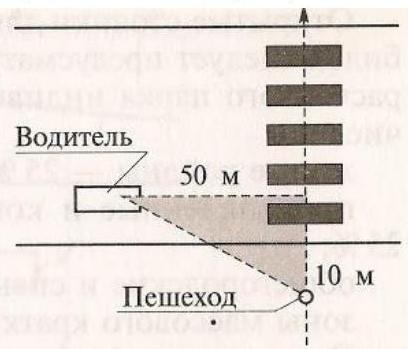 Рис. 21 – Схема пешеходного перехода с обеспечением треугольника видимостиПримечание:При значительном увеличении интенсивности движения транспорта и пешеходов, пешеходных переход должен перейти из разряда нерегулируемых в разряд регулируемых. Порядок организации светофорного регулирования на пешеходных переходах регламентируется ГОСТ Р 52289-2004 «Технические средства организации дорожного движения. Правила применения дорожных знаков, разметки, светофоров, дорожных ограждений и направляющих устройств».Создание пешеходных зон, свободных от движения транспортаПри организации пешеходных зон учитываются потребности жителей соответствующих районов.Для жителей предусмотрен подъезд автомобилей спецслужб, коммунальной техники, а коммерческие организации пользуются правом проезда для обеспечения магазинов, ресторанов и кафе.Чаще всего въезд в пешеходные зоны обозначен разметкой и знаками, и крайне редко отделён физически различными бордюрами, столбиками и т. п.Число полос движения в одном направленииЧисло полос движения в одном направленииИнтенсивность движения транспортных средств, ед./чИнтенсивность движения транспортных средств, ед./чГлавная дорогаВторостепенная дорогаПо главной дороге в двух направленияхПо второстепенной дороге в одном, наиболее загруженном, направлении11750670580500410380751001251501751902 и более1900800700600500400751001251501752002 или более2 или более900825750675600525480100125150175200225240ВремяНомер программы управленияПримечаниеРабочие дниРабочие дниРабочие дни23.00 - 6.00ПК 4 Короткая программа управленияКороткая программа управления для минимизации времени ожидания разрешающего сигнала светофора6.00 - 7.00ПК 2 Программа межпикового периодаПрограмма, настроенная на интенсивность движения межпикового периода, которая составляет 60-70 % от пиковой интенсивности движения7.00 - 10.00ПК 1 Программа для утреннего часа пикПрограмма, настроенная под интенсивность движения утреннего часа пик и минимизирующая количество перегруженных перекрестков на улично-дорожной сети города10.00 - 6.00ПК 2 Программа межпикового периодаПрограмма, настроенная на интенсивность движения межпикового периода, которая составляет 60-70 % от пиковой интенсивности движения16.00 -19.00ПК 3 Программа для вечернего часа пикПрограмма, настроенная под интенсивность движения вечернего часа пик и минимизирующая количество перегруженных перекрестков на улично-дорожной сети города19.00 -23.00ПК 2 Программа межпикового периодаПрограмма, настроенная на интенсивность движения межпикового периода, которая составляет 60-70 % от пиковой интенсивности движенияВыходные дни и праздникиВыходные дни и праздникиВыходные дни и праздники23.00 - 6.00ПК 4 Короткая программа управленияКороткая программа управления для минимизации времени ожидания разрешающего сигнала светофора6.00 - 23.00ПК 2 Программа межпикового периодаПрограмма, настроенная на интенсивность движения межпикового периода, которая составляет 60-70 % от пиковой интенсивности движенияЭтапХарактеристика АСУДД1 этап. Запуск работы светофорного регулированияОднопрограммное управление светофорными объектами.2 этап. Введение в системуАСУДД данных по 4 программам управления движенияЧетыре программы управления дорожным движением, координация работы светофоров. Организация движения по алгоритму Зеленой волны.3 этап. Модернизация АСУДД путем подключения детекторов транспортаУправление движением в режиме адаптивного управления, с функциями изменения работы объектов под реальную дорожную ситуацию.№Виды актуализации данныхПериодичность актуализацииПримечание1.Полная инвентаризация технических средств организации дорожного движения (ОДД).1 раз в 5 лет.Выполняется проектной организацией.2.Внесение изменений в базу данных по отдельным перекресткам и узлам. Мероприятий по изменению технических средств организации дорожного движения (ТСОДД) без изменения планировочной структуры сети.Постоянно,послевыполне-ния комплекса работ по изменению схемы органи-зации дорожного движения.Выполняется заказчикомили проектной организациейпо отдельному договору подряда.3.Внесение изменений в базу данных по улицам и дорогам, после проведения их реконструкции или строительства. Планировочное изменение структуры сети.Постоянно, после выполне-ния комплекса работ по строительству или реконст-рукции объекта.Выполняется заказчикомили проектной организациейпо отдельному договору подряда.№ п/пНаименование подсистемы информи-рованияКраткая характеристика подсистемы информированияВозможность влияния администрации муниципального образования на подсистему информированияНаправлениясовершенствования подсистемы информирования1.Дорожная информацияК дорожной инфор-мации относится все, что доводится до све-дения водителей (а также пешеходов) с помощью техничес-ких средств организа-ции дорожного дви-жения.имеетсяВ качестве дорожной информации для водителей, особенно осуществляющих транзитное движение через населенные пункты  муни-ципального округа исполь-зуются знаки индивидуаль-ного проектирования. Данная информация позволит минимизировать общие потери, возникаюие при движении транспорт-ных средств по улично-дорожной сети населенных пунктов. На улично-дорож-ной сети населенных пунк-тов муниципального округа установлено необходимое количество информацион-ных знаков, исходя из целесообразности их установки.2.Внедорожная информацияВо внедорожную информацию входят периодические печат-ные издания (газеты, журналы), специаль-ные карты-схемы и путеводители, инфор-мация по радио и те-левидению, обращен-ная к участникам до-рожного движения о типичных маршрутах следования, метеоус-ловиях, состоянии до-рог, оперативных изменениях в схемах организации движения и т.д.имеетсяВнедорожная информация может указывать на текущее состояние автомо-бильных дорог, а также существующие и прогнози-руемые метеоусловия. Вместе с этим предлага-ется использовать средства массовой информации и пе-чатные издания, для инфор-мирования участников дви-жения о введении времен-ного ограничения или прекращения движения по участкам улично-дорожной сети муниципального окру-га. Информацию о введении временного ограничения, прекращении движения, а также изменения схемы движения на улично-дорожной сети муниципального округа, предлагается доводить до всех участников движения не позднее чем за 30 дней до их введения.3.Информация на рабочем местеИнформация на рабо-чем месте водителя может складываться из визуальной и зву-ковой, которые обес-печиваютсяавтомати-чески различными датчиками, контроли-рующими показатели режима движения: на-пример, скорость дви-жения, соответствие дистанции до впереди движущегося в пото-ке транспортного средства. Особое мес-то занимают получив-шие развитие навига-ционные системы, ис-пользующие борто-вые ЭВМ и спутнико-вую связь.отсутствуетАдминистрация Ханкайс-кого муниципального округа в процессе своей работы не имеет возможности  влиять на совершенствование  под-системы «Информация на рабочем месте».№ Виды мониторингаПериодичность мониторинга1.Обследование интенсивностидвижения транспорта на отдельных узлах населенных пунтов муниципального округаМониторинг на улицах и перекрестках, в отношении которых разрабатывается проектная документация.Обследование проводится в период проектирования объекта.2.Обследование интенсивностидвижения пешеходов на отдельных узлах населенных пунтов муниципального округаМониторинг на улицах и перекрестках, в отношении которых разрабатывается проектная документация.Обследование проводится в период проектирования объекта.3.Сплошные обследования транспортных потоков на основных узлах населенных пунтов муниципального округаМониторинг проводится 1 раз в 5 лет на стадии разработки Комплексной схемы организации дорожного движения и на стадии ее корректировки.4.Сплошные обследования пешеходов потоков наосновных узлах населенных пунтов муниципального округаМониторинг проводится 1 раз в 5 лет на стадии разработки Комплексной схемы организации дорожного движения и на стадии ее корректировки.5.Суточные обследованияинтенсивности движения на основных узлах населенных пунтов муниципального округаМониторинг проводится 1 раз в 5 лет на стадии разработки Комплексной схемы организации дорожного движения и на стадии ее корректировки.6.Опросные обследования участников движенияМониторинг проводится 1 раз в  5 лет на стадии разработки Комплексной схемы организации дорожного движения и на стадии ее корректировки.7.Обследование скорости движения транспортных потоковМониторинг проводится 1 раз в 5 лет на стадии разработки Комплексной схемы организации дорожного движения и на стадии ее корректировки.8.Обследование пассажиропотоков на сети массового транспортаМониторинг проводится 1 раз в 5 лет на стадии разработки Комплексной схемы организации дорожного движения и на стадии ее корректировки. Мониторинг может проводится в рамках разработки новой схемы маршрутной сети между населенными пунтами муниципального округа9.Обследование транзитного движения транспортного средства через населенные пункты муниципального округаМониторинг проводится 1 раз в 5 лет на стадии разработки Комплексной схемы организации дорожного движения и на стадии ее корректировки.Примечание: Мониторинги выполняются проектной организацией. Срок актуальности обследований 5 лет.Примечание: Мониторинги выполняются проектной организацией. Срок актуальности обследований 5 лет.Примечание: Мониторинги выполняются проектной организацией. Срок актуальности обследований 5 лет.№Виды работЗначение, тыс.руб/кмЗначение, тыс.руб/кмЗначение, тыс.руб/км№Виды работв ценах 2015г.в ценах 2017 г.в ценах 2020г.1.Содержание автомобильных дорог общего пользования местного значения V категории Ханкайского муниципального округа (до 2020 г. – района)23,75140,6550,1102.Ремонт автомобильных дорог общего пользования местного значения V категории Ханкайского муниципального округа (до 2020 г. – района)67,32667,32667,3263.Капитальный ремонт автомобильных дорог общего пользования местного значения V категории Ханкайского муниципального округа (до 2020 г. – района)81,42381,42381,423Вид работКатегория автомобильных дорог федерального значенияКатегория автомобильных дорог федерального значенияКатегория автомобильных дорог федерального значенияКатегория автомобильных дорог федерального значенияКатегория автомобильных дорог федерального значенияВид работIIIIIIIVVСодержание2,031,281,141,051Ремонт2,911,521,461,371Капитальный ремонт3,671,821,661,461Виды работКатегория автомобильной дорогиКатегория автомобильной дорогиКатегория автомобильной дорогиКатегория автомобильной дорогиКатегория автомобильной дорогиВиды работIIIIIIIVVКапитальный ремонт1212121210Ремонт44665Год реализации ПрограммыСценарии развития транспортной инфраструктурыСценарии развития транспортной инфраструктурыСценарии развития транспортной инфраструктурыГод реализации ПрограммыВариант 1 Вариант 2Вариант 3Год реализации Программыбазовыйэкономически обоснованныйумеренно-оптимистический202136 731,54836 731,54836 731,548202212 014,00012 014,00012 014,000202312 241,00012 241,00012 241,00020249 694,7759 806,0919 914,568202510 121,34510 237,55910 350,8092026 — 203057 167,71457 824,11658 463,782ИТОГО за 2021-2030 годы137 970,382138 854,313139 715,707№ п/пИндикатор 
(целевой показатель)Данные для установки целевого показателяЕдиница измеренияПоказатели 
в соответст-вии с ПрограммойФактические показатели1Качество транспортной инфраструктурыОбщая протяженность дорог - всегокм157,31Качество транспортной инфраструктурыПротяженность дорог с твердым покрытием и грунтовых дорог, не отвечающих нормативным требованиямкм2Доступность транспортной инфраструктурыДоля обеспеченности населения муниципального округа маршрутами общественного транспорта%1002Доступность транспортной инфраструктурыДоля общественного транспорта, доступного для маломобильных групп населения%1003Затраты на мероприятия 
по ремонту объектов транспортной инфраструктурыБюджетное финансированиетыс. руб.4 923,9703Затраты на мероприятия 
по ремонту объектов транспортной инфраструктурыПривлечение частных инвестицийтыс. руб.-4Затраты на мероприятия по строительству объектов транспортной инфраструктурыБюджетное финансированиетыс. руб.-4Затраты на мероприятия по строительству объектов транспортной инфраструктурыПривлечение частных инвестицийтыс. руб.-